2024年度市卫生健康委主管部门预算公开情况说明目录一、部门（单位）主要职责二、机构设置情况三、预算收支安排及增减变化情况四、机关运行经费安排情况说明五、一般公共预算“三公”经费支出情况说明六、政府采购安排情况说明七、国有资产占用情况说明八、重点项目预算绩效情况说明九、其他需要说明的情况十、专业名词解释十一、2024部门预算表十二、2024年项目支出绩效目标批复表第一部分  部门（单位）主要职责（1）贯彻落实国民健康政策，起草卫生健康事业发展的政策、规划，制定地方标准和技术规范并组织实施。统筹规划全市卫生健康资源配置，指导区域卫生健康规划的编制和实施。协调推进健康黄石建设。制定并组织实施推进卫生健康基本公共服务均等化、普惠化、便捷化和公共资源向基层延伸等政策措施。（2）协调推进深化医药卫生体制改革，研究提出深化医药卫生体制改革重大政策、任务、措施的建议。组织深化公立医院综合改革，推进管办分离，健全现代医院管理制度，制定并组织实施推动卫生健康公共服务提供主体多元化、提供方式多样化的政策措施。提出医疗服务和药品价格政策的建议。（3）组织实施国家免疫规划，制定并落实全市疾病预防控制规划以及严重危害人民健康公共卫生问题的干预措施，组织开展传染病监测。负责卫生应急工作，组织指导突发公共卫生事件的预防控制和各类突发公共事件的医疗卫生救援。（4）组织拟订并协调落实应对人口老龄化政策措施，负责推进全市老年健康服务体系建设和医养结合工作。（5）贯彻落实国家药物政策和国家基本药物制度，开展药品使用监测、临床综合评价和短缺药品预警，提出符合全市实际的国家基本药物价格政策的建议，执行国家药典。组织开展食品安全风险监测评估，依法制定并公布食品安全地方标准。（6）负责职责范围内的职业卫生、放射卫生、环境卫生、学校卫生、公共场所卫生、饮用水卫生等公共卫生的监督管理，负责传染病防治监督，健全卫生健康综合监督体系。（7）负责制定全市医疗机构、医疗服务行业管理政策措施并监督实施，加强行风建设，建立医疗服务评价和监督管理体系。会同有关部门贯彻执行国家卫生健康专业技术人员资格标准。制定并组织实施医疗服务规范、标准和卫生健康专业技术人员执业规则、服务规范。（8）负责计划生育管理和服务工作，开展人口监测预警，研究提出人口与家庭发展相关政策建议，完善计划生育政策。（9）指导全市卫生健康工作，指导基层医疗卫生、妇幼健康服务体系和全科医生队伍建设。推进卫生健康科技创新发展。（10）负责市保健对象的医疗保健工作，承担市委、市政府重要会议与重大活动的医疗卫生保障工作。（11）制定实施全市中医药发展规划，促进市中医药事业发展，推动全市中医药标准化和现代化。组织开展全市中医药人才培养、师承教育工作，推广中医药科技成果和适宜技术，传承和发展中医药文化。组织开展全市中药资源普查。加强中医药行业监管。（12）归口管理市计划生育协会。（13）完成上级交办的其他任务。（14）职能转变。市卫生健康委员会要牢固树立大卫生、大健康理念，推动实施健康黄石战略，以改革创新为动力，以促健康、转模式、强基层、重保障为着力点，把以治病为中心转变到以人民健康为中心，为人民群众提供全方位全周期健康服务。一是更加注重预防为主和健康促进，加强预防控制重大疾病工作，积极应对人口老龄化，健全健康服务体系。二是更加注重工作重心下移和资源下沉，推进卫生健康公共资源向基层延伸、向农村覆盖、向边远地区和生活困难群众倾斜。三是更加注重提高服务质量和水平，推进卫生健康基本公共服务均等化、普惠化、便捷化。四是协调推进深化医药卫生体制改革，加大公立医院改革力度，推进管办分离，推动卫生健康公共服务提供主体多元化、提供方式多样化。（15）有关职责分工。①与市发展和改革委员会的有关职责分工。市卫生健康委员会负责开展人口监测预警工作，拟订生育政策，研究提出与生育相关的人口数量、素质、结构、分布方面的政策建议，促进生育政策和相关经济社会政策配套衔接，参与制定全市人口发展规划和政策，落实全市人口发展规划中的有关任务。市发展和改革委员会负责组织监测和评估人口变动情况及趋势影响，建立人口预测预报制度，开展重大决策人口影响评估，完善重大人口政策咨询机制。②与市民政局的有关职责分工。市卫生健康委员会负责拟订应对全市人口老龄化、医养结合政策措施，综合协调、督促指导、组织推进全市老龄事业发展，承担老年疾病防治、老年人医疗照护、老年人心理健康与关怀服务等老年健康工作。市民政局负责统筹推进、督促指导、监督管理养老服务工作，拟订养老服务体系建设规划政策、标准并组织实施，承担老年人福利和特殊困难老年人救助工作。③与黄石海关的有关职责分工。市卫生健康委员会负责传染病总体防治和突发公共卫生事件应急工作，与黄石海关建立健全应对口岸传染病疫情和公共卫生事件合作机制、传染病疫情和公共卫生事件通报交流机制、口岸输入性疫情通报和协作处理机制。④与市市场监督管理局的有关职责分工。市卫生健康委员会负责食品安全风险评估工作，会同市市场监督管理局等部门制定、实施食品安全风险监测计划。市卫生健康委员会对通过食品安全风险监测或者接到举报发现食品可能存在安全隐患的，应当立即组织进行检验和食品安全风险评估，并及时向市市场监督管理局等部门通报食品安全风险评估结果，对得出不安全结论的食品，市市场监督管理局等部门应当立即采取措施。市市场监督管理局等部门在监督管理工作中发现需要进行食品安全风险评估的，应当及时向市卫生健康委员会提出建议。市药品监督管理部门会同市卫生健康委员会建立重大药品不良反应和医疗器械不良事件相互通报机制和联合处置机制。⑤与市医疗保障局的有关职责分工。市卫生健康委员会、市医疗保障局等部门在医疗、医保、医药等方面加强制度、政策衔接，建立沟通协商机制，协同推进改革，提高医疗资源使用效率和医疗保障水平。第二部分  机构设置情况本部门预算为汇总预算，有13个独立的预算编制单位，包括：1、本级预算单位1个，其中：由委机关、1个直属参公管理事业单位、11个公益类事业单位合并编制报表。委机关内设办公室(财务科、宣传科）、政工科（机关党委办公室、离退休干部科）、规划发展与信息化科、健康黄石建设办公室（市爱国卫生运动委员会办公室、市血吸虫病防治领导小组办公室）、疾病预防控制科（卫生应急办公室、市国防动员委员会医疗卫生办公室）、医政医管科（体制改革科、药物政策与基本药物制度科）、基层卫生健康科(老龄健康科)、综合监督科(政策法规科、行政审批科)、妇幼健康科、中医药综合科（中医药医政管理科、科技教育科）、人口监测与家庭发展科、市委保健委员会办公室12个机构。局直属参照公务员法管理事业单位1个。分别为：黄石市卫生健康委员会综合监督执法局。公益一类事业单位6个。分别为：黄石市疾病预防控制中心、黄石市中心血站、黄石市结核病防治院、黄石市医学评价暨继续教育办公室、黄石市临床检验中心、黄石市急救中心。公益二类事业单位5个。分别为：黄石市临床放射杂志社、黄石市时珍国药杂志社、鄂东医疗集团市中心医院、黄石市中医医院、鄂东医疗集团市妇幼保健院。2、下属单位具体包括：第三部分  预算收支安排及增减变化情况（一）收入支出预算总体情况及增减变化情况说明按照综合预算的原则，市卫健委所有收入和支出均纳入部门预算管理。收入包括：一般公共预算拨款收入、事业收入；支出包括：社会保障和就业支出、卫生健康支出；2024年度收支总预算22262.84万元。其中：1、收入预算情况。2024年度收入预算22262.84万元， 比上年预算增加945.44万元，增长4.44%。其中，一般公共预算拨款收入17384.09万元，占本年收入78.09%，包括经费拨款16821.09万元、纳入一般公共预算管理的非税收入拨款563万元；事业收入4878.75万元，占本年收入21.91%。收入增加原因：本年项目增加。2、支出预算情况。2024年度支出预算22262.84万元，      万元， 比上年预算增加945.44万元，增长4.44%。按支出功能分类本年支出预算构成为：社会保障和就业支出11.82万元，占本年支出0.05%；卫生健康支出22251.02万元，占本年支出99.95%。按支出结构划分本年支出预算构成为：基本支出13943.84万元，占总支出的62.63%；项目支出8319万元，占总支出的37.37%。支出增加原因：（1）2024年基本支出比上年预算减少2110.56万元，下降13.15%，主要是市疾控中心2024年相关疫苗支出因不属于非税往来支出科目，故没有在2024年部门预算进行申报导致收入下降幅度较高。（2）2024年项目支出比上年预算增加3056万元，增长58.07%，主要是本年项目增加。（二）财政拨款收支预算总体情况说明2024年度财政拨款收支总预算17384.09万元。收入包括：2024年度财政拨款收支总预算17384.09万元，收入全部为一般公共预算拨款（无政府性基金预算及国有资本经营预算拨款）。支出包括：社会保障和就业支出 11.82万元，占0.05%；卫生健康支出17372.27万元，占99.95%。（三）一般公共预算支出情况说明1、一般公共预算支出规模变化情况。2024年度一般公共预算支出17384.09万元，与上年预算相比，一般公共预算支出增加4434.6万元，增长34.25%。主要原因：本年度项目增加。2、一般公共预算支出结构情况。2024年度一般公共预算支出17384.09万元，主要用于以下方面：社会保障和就业支出 11.82万元，占0.05%；卫生健康支出17372.27万元，占99.95%。3、一般公共预算支出具体使用情况。（1）社会保障和就业支出(类)行政事业单位养老支出事务（款）事业单位离退休（项）2024年预算数为11.82万元，比上年预算增加11.82万元，增长100%。主要原因是本年增加黄石市中医医院离退休费。（2）卫生健康支出(类)卫生健康管理事务（款）行政运行（项）2024年预算数为1264.22万元，比上年预算减少52.23万元，下降3.97%。主要原因是人员减少。（3）卫生健康支出(类)卫生健康管理事务（款）其他卫生健康管理事务支出（项）2024年预算数为7919.80万元，比上年预算增加3269.31万元，增长70.3%。主要原因是本年新增公立医院改革补助经费3200万元、重点专科建设发展经费300万元，减少免费无创产前基因检测经费和生育托育奖励经费448万元等。（4）卫生健康支出(类)公立医院（款）综合医院（项）2024年预算数为41.81万元，比上年预算增加0.12万元，增长0.29%。主要原因是市中心医院支出增加。（5）卫生健康支出(类)公立医院（款）传染病医院（项）2024年预算数为1282.71万元，比上年预算增加692.69万元，增长117.4%。主要原因是市公卫中心合并新立，职工人数增加。（6）卫生健康支出(类)公立医院（款）妇幼保健医院（项）2024年预算数为1000万元，比上年预算增加0万元，增长0%。与上年对比无增减变化，与上年预算持平。（7）卫生健康支出(类)公共卫生（款）疾病预防控制机构（项）2024年预算数为3367.07万元，比上年预算增加765.53万元，增长29.43%。主要原因是市疾控中心增加单列绩效奖459万元、增加职业年金缴费135.96万元等，因增加单列绩效奖导致相关社保缴费增加。（8）卫生健康支出(类)公共卫生（款）卫生监督机构（项）2024年预算数为1491.2万元，比上年预算增加158.09万元，增长11.86%。主要原因是增长的主要原因为本年项目增加。（9）卫生健康支出(类)公共卫生（款）应急救治机构（项）2024年预算数为90万元，比上年预算增加0万元，增长0%。与上年对比无增减变化，与上年预算持平。（10）卫生健康支出(类)公共卫生（款）采供血机构（项）2024年预算数为520.05万元，比上年预算增加106.46万元，增长25.74%。主要原因是2024年度人员经费增加，增加单列绩效资金等。（11）卫生健康支出(类)公共卫生（款）其他专业公共卫生机构（项）2024年预算数为177.28万元，比上年预算增加177.28万元，增长100%。原因为市急救中心本年预算含人员及公用经费而上年无。（12）卫生健康支出(类)公共卫生（款）基本公共卫生服务（项）2024年预算数为100万元，比上年预算增加0万元，增长0%。与上年对比无增减变化，与上年预算持平。（13）卫生健康支出(类)其他卫生健康支出（款）其他卫生健康支出（项）2024年预算数为118.13万元，比上年预算增加27.78万元，下降30.75%。主要原因是二级单位人员增加。（四）一般公共预算基本支出情况说明2024年度一般公共预算基本支出9065.09万元，其中：人员经费8056.63万元，主要包括：基本工资2344.83万元、津贴补贴540.62万元、奖金1215.71万元、绩效工资856.07万元、机关事业单位基本养老保险缴费887.44万元、职业年金缴费315.72万元、职工基本医疗保险缴费750.44万元、其他社会保障缴费2.74万元、住房公积金535.95万元、其他工资福利支出14万元、离休费70.42万元、退休费367.25万元、医疗费补助155.45万元；公用经费1008.45万元，主要包括：办公费98.75万元、印刷费2.5万元、水费1万元、电费19.5万元、邮电费1万元、物业管理费17万元、差旅费6万元、维修(护)费10.2万元、租赁费1万元、培训费1万元、公务接待费7.1万元、专用材料费329.87万元、劳务费40万元、委托业务费19.45万元、工会经费79.32万元、福利费145.91万元、公务用车运行维护费12万元、其他交通费用63.79万元、税金及附加费用9万元、其他商品和服务支出144.06万元。（五）政府性基金预算支出情况说明 2024年本部门预算中没有使用政府性基金预算拨款安排的支出，故无此项预算，与上年对比无增减变化，与上年预算持平。（六）国有资本经营预算支出情况说明2024年本部门预算中没有使用国有资本经营预算拨款安排的支出，故无此项预算，与上年对比无增减变化，与上年预算持平。（七）项目支出预算情况说明2024年度预算共安排项目支出8319万元，比上年增加3056万元，增长58.07%，增加原因主要是：是本年新增公立医院改革补助经费3200万元、重点专科建设发展经费300万元，减少免费无创产前基因检测经费和生育托育奖励经费448万元等。主要包括：本年财政拨款安排8319万元（其中，一般公共预算拨款安排8319万元）。项目包括：1、实施国家基本药物制度补助资金项目。预算经费200万元，比上年预算增加0万元，增长0%。主要用于保障基层医疗机构运转，人员支出。重点专科建设发展经费项目。预算经费300万元，比上年预算增加300万元，增长100%。主要用于深入推进计生转型发展，重点保障计生两扶、监督执法、住院护理险、计生助你行等工作；为身份不明或无力支付费用的急危重伤病患者得到及时救助、有效的救助。保障职称评审等工作正常开展。黄石市医疗纠纷人民调解委员会工作经费项目。预算经费25万元，比上年预算增加0万元，增长0%。主要用于市医疗纠纷人民调解委员会的工作经费。城镇独生子女年老父母计划生育奖励项目。预算经费1000万元，比上年预算增加0万元，增长0%。主要用于落实计划生育基本国策，稳定低生育水平投入保障措施；支持计划生育工作，促进人口长期均衡发展。公立医院改革补助经费项目。预算经费3200万元，比上年预算增加3200万元，增长100%。主要用于深化公立医院综合改革，建立健全现代医院管理制度，协调推进医疗价格、人事薪酬、药品流通，医保支付，提高医疗卫生服务质量。基本公共卫生服务经费项目。预算经费100万元，比上年预算增加0万元，增长0%。主要用于实现基本公共卫生服务均等化，目标是保障城乡居民获得最基本、最有效的基本公共卫生服务，缩小城乡居民基本公共卫生服务的差距，使大家都能享受到基本公共卫生服务，最终使老百姓不得病、少得病、晚得病、不得大病。人口健康发展补助经费项目。预算经费400万元，比上年预算减少478万元，下降119.5%。主要用于生育托育奖励和免费无创产前基因检测。医疗机构取消药品加成财政专项补助经费项目。预算经费2017万元，比上年预算增加27万元，增长1.36%。主要用于公立医院落实医改目标，保障医疗机构运行。血防经费项目。预算经费40万元，比上年预算增加0万元，增长0%。主要用于各城区查螺、灭螺，查病、治病，小型灭螺工程和健康教育等，购买灭螺药品、血防宣传教育、防护器具、血防能力建设、日常公用支出等。应急物资储备库房租项目。预算经费50万元，比上年预算增加0万元，增长0%。主要用于支付租用的国药（黄石）公司医疗应急物资储备仓库的年租金。卫生健康管理服务经费项目。预算经费430万元，比上年预算增加0万元，增长0%。主要用于深入推进计生转型发展，重点保障计生两扶、监督执法、住院护理险、计生助你行等工作；保障职称评审等工作正常开展。黄石市干部保健工作经费项目。预算经费30万元，比上年预算增加0万元，增长0%。主要用于上级领导在黄的医疗保健工作、市委保健委员会确定的保健对象的医疗保健工作、高级外宾、高级专家在黄的医疗安排、全市重大会议和重大活动的医疗卫生保障工作。艾滋病防治项目。预算经费   32 万元，比上年预算增加  0 万元，增长   0  %。主要用于一是完成对全市各医疗机构送检HIV初筛阳性样本的复检及确证实验，送检样本检测率为100%；二是全市存活HIV阳性病人病毒载量、CD4随访检测比例、未检测配偶或单阳配偶HIV搞体检测比例均不低于90%；三是艾滋病商情报告质量、首次流调质量、病例核查报告质量符合率95%，HIV/AIDS死亡原因填报率100%；四是全市符合条件的感染者和病人抗病毒治疗比例不低于90%，治疗成功率不低于95%；五是完成男性性行为者、暗娼、吸毒人群HIV抗体筛查人次数合计不少于1440人，艾滋病检测咨询不少于900人。城镇居民生活饮用水日常监测项目。预算经费  140  万元，比上年预算增加  0 万元，增长    0  %。主要用于2024年全年每日水质监测工作，全年完成日监测水样1800份。慢病、传染病、免疫规划、地方病防治项目。预算经费 72  万元，比上年预算增加0     万元，增长0     %。主要用于一是慢病：1、人均期望寿命及重大慢病过早死亡率达到健康湖北考核目标；2、规范肿瘤登记、心脑血管事件报告，推进慢阻肺报告；3、实施全民健康生活方式，组织各县区开展全民健康生活方式月宣传活动；4、规范全市老年人、高血压、糖尿病健康管理；5协助黄石港区开展慢病示范区建设。二是传染病：1、完成各类传染病监测，掌握我市病原动态。2、调查各类相关传染病病例，防控各种传染病疫情进一步扩散。3、加强输入性传染病的防控防止本地传散。三是地方病： 1、居民合格碘盐食用率保持在95%以上，碘盐覆盖率达100%。2、8-10岁学生甲状腺肿大率小于5%。3、改水降氟工程水氟含量达到国家生活饮用水标准。                                              四、免疫规划：四是国家免疫规划疫苗接种率≥90%；入托入学新生预防接种证查验率≥95%；疑似预防接种异常反应规范处置率≥90%"。结核病防治专项项目。预算经费33万元，比上年预算增加0万元，增长0%，与上年预算持平。主要用于全市结核病人的发现、诊断、报告、登记、治疗和管理。安全生产监管专项项目。预算经费5万元，当年项目支出预算与上年对比无增减变化，与上年预算持平。主要用于保证职业卫生监管执法工作的有序开展，督促企业全面落实职业病防治主体责任，有效预防、控制和消除职业病危害，防治职业病，维护社会稳定。卫生监督督导专项项目。预算经费40万元，当年项目支出预算与上年对比无增减变化，与上年预算持平。主要用于保障医疗卫生、职业卫生、传染病防治、饮用水、公共场所卫生等各项卫生监督重点工作正常开展。卫生监督快检设备运行维护及委托业务经费项目。预算经费20万元，当年项目支出预算与上年对比无增减变化，与上年预算持平。主要用于实施卫生监督执法能力提升项目，加强卫生监督执法机构的装备设备配备。用人单位主要负责人和职业卫生管理人员职业卫生培训经费项目。预算经费10万元，当年项目支出预算与上年对比无增减变化，与上年预算持平。主要用于完成城区100家用人单位主要负责人及职业卫生管理人员的职业卫生培训。卫生健康监督执法培训经费项目。预算经费30万元，比上年预算增加15万元，增长100%。主要用于强化卫生监督人员要政策法规的学习，更新卫生监督知识，提高执法能力和执法水平。提升卫生监督人员法律法规基础知识、卫生监督基本专业技能和信息报告能力。卫生监督监测技术服务经费项目。预算经费30万元，比上年预算增加10万元，增长50%。主要用于认真履行卫生监督及监测工作职责，确保卫生监督和监测覆盖率达到100%，保障公共卫生安全。市级财政血液核酸检测专项经费。预算经费25万元，与上年对比无增减变化，与上年预算持平。主要用于购买血液专用核酸检测试剂。第四部分  机关运行经费安排情况说明2024年度机关运行经费机关运行经费预算总额为1008.45万元，比上年增加407.99万元，增长67.95%，增加原因主要是：部门总人数增加，公用经费增加。2024年度机关运行经费预算包括：办公费98.75万元、印刷费2.5万元、水费1万元、电费19.5万元、邮电费1万元、物业管理费17万元、差旅费6万元、维修(护)费10.2万元、租赁费1万元、培训费1万元、公务接待费7.1万元、专用材料费329.87万元、劳务费40万元、委托业务费19.45万元、工会经费79.32万元、福利费145.91万元、公务用车运行维护费12万元、其他交通费用63.79万元、税金及附加费用9万元、其他商品和服务支出144.06万元。第五部分  一般公共预算“三公”经费支出情况说明 （一）一般公共预算“三公”经费支出总体情况说明。2024年“三公”经费一般公共预算34.5万元，比上年预算减少12.43万元，下降26.49%。主要原因：本年无公务用车购置费支出。（二）一般公共预算“三公”经费支出具体情况说明。1、因公出国(境)费预算0万元，比上年预算增加0万元，增长0%，与上年对比无增减变化，与上年预算持平。2、公务用车购置及运行费预算27.4万元，比上年预算减少15万元，下降35.38%；其中：(1)公务用车购置费0万元，比上年预算减少18万元，下降100%，主要原因是上年预算更新一辆公务用车本年无。(2)公务用车运行费27.4万元，比上年预算增加3万元，增长12.3%，主要原因是本年公务用车数量增加一辆。3、公务接待费预算7.1万元，比上年预算增加2.57万元，增长56.73%，主要原因是本年预计接待批次人次增加。第六部分  政府采购安排情况说明2024年本部门单位编制政府采购预算378.45万元，比上年增加164.9万元，增长77.22%。增加的主要原因：增加医疗设备、办公电脑等采购预算支出。其中：货物类政府采购预算257.44万元，主要是集中采购办公设备、医疗设备、复印纸等支出；工程类政府采购预算0万元；服务类政府采购预算121.01万元，主要是印刷费、物业管理服务、保安服务、车辆维修等支出。第七部分  国有资产占用情况说明截至2023年12月31日，本部门单位占有房屋面积     41887.94平方米；单价 50 万元以上的通用设备9台（套）；单价 100 万元的以上专用设备15台（套）；现有公务用车21辆，其中，应急保障用车9辆、其他用车22辆，其他用车主要是业务用车。2024年部门预算安排购置：车辆0辆，其中，一般公务用车0辆、机要通信用车0辆、应急保障用车0辆、执法执勤用车0辆、特种专业技术用车0辆、其他用车0辆；单价 50 万元以上通用设备0台（套）；单价 100 万元以上专用设备0台（套）。第八部分  重点项目预算绩效情况说明2024年，本部门（单位）项目支出全面实施绩效目标管理，项目总预算8319万元，24个项目，比上年增长3056万元，增长58.07%。根据以前年度绩效评价结果，优化优化医疗机构取消药品加成补助经费等项目支出2024年预算安排，并进一步改进管理、完善政策。重点项目预算绩效具体情况：1、实施国家基本药物制度补助资金项目。（1）项目概况：保证基本药物足量供应和合理使用，有利于保障群众基本用药权益，转变“以药补医”机制，也有利于促进药品生产流通企业资源优化整合，对于实现人人享有基本医疗卫生服务，维护人民健康，体现社会公平，减轻群众用药负担，推动卫生事业发展。围绕公共卫生和人民群众常见病、多发病和重点疾病，以及基本医疗卫生保健需求，积极组织开展以循证医学证据为基础的药品成本效益和药物经济学等分析评估，遴选国家基本药物，保证人民群众基本用药。目录内的基本药物价格实施零差率销售。对基层医疗机构药品收支结余减少部分，我市设立基层医疗机构实施国家基本药物制度补助经费，保障基层医疗机构运转，人员支出。（2）项目内容：根据卫生部等九部委《关于印发<关于建立国家基本药物制度的实施意见>的通知》（卫药政发〔2009〕78号），实行基本药物制度的县（市、区），政府举办的基层医疗卫生机构配备使用的基本药物实行零差率销售，各地要按国家规定落实相关政府补助政策。《财政部 国家卫生计生委关于印发<基层医疗卫生机构实施国家基本药物制度补助资金管理办法>的通知》（财社〔2014〕139号）、《关于印发<湖北省基层医疗卫生机构实施国家基本药物制度补助资金管理实施办法>的通知》（鄂财社发〔2014〕109号）、《关于印发<黄石市基层医疗卫生机构实施国家基本药物制度补助资金管理实施办法>的通知》（黄财社发〔2015〕50号），国家、省、市均设立基层医疗卫生机构实施国家基本药物制度补助资金。（3）立项依据：《国家发改委、卫生部关于建立国家基本药物制度的实施意见》和《关于完善国家基本药物制度的意见》文件精神，我市制定《国家基本药物制度目录》。（4）实施单位：黄石市卫生健康委员会。（5）项目期：2024年度。（6）年度预算安排：2024年预算安排200万元，比上年增长0万元，增长0%。其中，200万元资金来源全部为当年一般公共预算财政拨款。（7）2024年度项目绩效总目标是：基层医疗机构实施国家基本药物制度，推进综合改革顺利进行,对实施国家基本药物制度的基层医疗机构给予补助，支持国家基本药物制度在基层医疗机构顺利实施。产出指标：基层医疗卫生机构实施国家基本药物制度覆盖率100%，村卫生室实施国家基本药物制度覆盖率100%，村卫生室服务能力持续提升。工作完成及时率100%，预算控制率100%。效益指标：乡村医生收入保持稳定，村卫生室工作人员素质持续提升。满意度指标：服务对象满意度指标80%以上。重点专科建设发展经费项目。（1）项目概况：本项目通过对市级公立医院临床重点学科建设以奖代补，促进医院加大学科建设投入和人才、技术引进，提升全市临床诊疗服务能力和医疗质量。 根据国家、省级重点专科的设置条件，结合我市实际情况，2023年积极争创国家级临床重点专科项目1个，新创建省级临床重点专科8-10个。（2）项目内容：《国务院办公厅关于城市公立医院综合改革试点的指导意见》（国办发〔2015〕38号）等文件要求，各级政府要落实符合区域卫生规划的公立医院基本建设和设备购置、重点学科发展、人才培养、符合国家规定的离退休人员费用和政策性亏损补贴等投入。省、市卫生行政部门分别制定了《湖北省临床重点专科建设管理办法》（鄂卫办法〔2009〕205号和《黄石市临床重点专科建设奖励办法》（黄卫发〔2013〕130号）等临床重点专科建设相关管理规范和奖励方案，对成功创建的国家级、省级、黄石市级临床重点专科分别予以不同等次的经费奖励。（3）立项依据：市委人才办等6部门《关于印发<关于进一步加强卫生健康人才队伍建设的若干措施>的通知》（黄卫通〔2023〕3号）明确提出，新创建国家级临床重点专科、临床医学中心、实验室的，由市级财政给予100万资金支持，成功新创建省级临床重点专科、临床医学中心、实验室的，由市级财政给予30万资金支持。按照新创建1个国家级临床重点专科、8个省级临床重点专科计算，合计300万元。经费用于补助医疗机构在临床学科建设、进修培训、学术研讨、学科能力提升等方面的支出。经费用于医疗机构学科建设，进修培训，学术研讨，学科能力提升等方面。（4）实施单位：黄石市卫生健康委员会。（5）项目期：2024年度。（6）年度预算安排：2024年预算安排300万元，比上年增长300万元，增长100%。其中，300万元资金来源全部为当年一般公共预算财政拨款。（7）2024年度项目绩效总目标是：新创建国家级临床重点专科1个，新创建省级临床重点专科8-10个。产出指标：新创建国家级临床重点专科1个，新创建省级临床重点专科8-10个；三级公立医院CMI≥1，三级公立医院DRG组数≥700组，工作任务完成及时率100%。效益指标：重大疾病临床诊疗能力水平提升，促进全市医疗卫生事业高质量发展，黄石市医疗服务能力及区域地位提升。满意度指标：公立医院住院患者满意度≥91.71%。城镇独生子女年老父母计划生育奖励项目。（1）项目概况：城镇独生子女年老父母计划生育奖励是落实计划生育基本国策，稳定低生育水平投入保障措施；支持计划生育工作，促进人口长期均衡发展；主要投入：对国有和县属以上集体企业领取了《独生子女证》或《独生子女父母光荣证》。1、对男性年满60周岁，女性年满55周岁，只生育（含依法收养）一个子女且领取了《独生子女证》或《独生子女父母光荣证》的户籍在我市的城镇居民 未享受机关事业单位、企业退休职工计生奖励政策及农村部分计划生育家庭奖励扶助政策的独生子女父母，每人一次性奖励3500元。（2）项目内容：据测算，我市每年符合政策人数约为3000人，每人奖励3500元，市级财政承担1000万元。（3）立项依据：《中华人民共和国人口与计划生育法》和《湖北省人口与计划生育条例》 明确规定，在国家提倡一对夫妻生育一个子女期间，按照规定应当享受计划生育家庭老年人奖励扶助的，继续享受相关奖励扶助。《中共中央国务院关于全面加强人口和计划生育工作统筹解决人口问题的决定》(中发〔 2006〕22 号)、《中共中央国务院关于全面实施两孩政策改革完善计划生育服务管理的决定》(中发〔2015〕40号)和《中共湖北省委湖北省人民政府关于全面加强人口和计划生育工作统筹解决人口问题的决定》(鄂发〔2007〕25号)。（4）实施单位：黄石市卫生健康委员会。（5）项目期：2024年。（6）年度预算安排：2024年预算安排1000万元，比上年增长0万元，增长0%。其中，1000万元资金来源全部为当年一般公共预算财政拨款。（7）2023年度项目绩效总目标是：全面落实城镇独生子女年老父母计划生育一次性奖励。产出指标：预计发放人数4000人，奖励资金补助合规率100%，资金发放完成比例100%，奖励资金补助及时率100%，预算控制率100%，企业退休职工计划生育奖励标准3500元/人。效益指标：落实计划生育基本国策，退休计生家庭生活条件改善认可度达到90%，促进卫生健康事业持续健康发展。满意度指标：受奖励对象满意度90%。公立医院改革补助经费项目。（1）项目概况：2017年和2018年：重点项目建设经费1600万元，公立医院综合改革经费1500万元。2019年3500万元，包括重点项目建设经费1600万元，公立医院综合改革经费1700万元，其中基层医疗机构落实国家基本药物制度补助经费200万元。2020年暂停。（2）项目内容：《财政部 卫生计生委中医药局关于印发<公立医院补助资金管理暂行办法>的通知》（财社〔2015〕256号）明确，中央财政公立医院补助资金现阶段重点支持公立医院综合改革等工作，用于公立医院综合改革方面的补助资金主要支持推进城市和县级公立医院综合改革相关工作。（3）立项依据：根据《国务院办公厅关于城市公立医院综合改革试点的指导意见》（国办发〔2015〕38号）、《关于巩固破除以药补医成果持续深化公立医院综合改革的意见》（鄂卫生计生发〔2018〕7号）、《关于巩固破除以药补医成果持续深化公立医院综合改革的实施意见》（黄卫生计生发2018〕7号），要全面落实政府投入责任，结合年度预算编制工作，落实符合区域卫生规划的公立医院基本建设和设备购置等投入，落实对专科医院的投入政策。（4）实施单位：黄石市卫生健康委员会。（5）项目期：2024年度。（6）年度预算安排：2024年预算安排3200万元，比上年增长3200万元，增长100%。其中，3200万元资金来源全部为当年一般公共预算财政拨款。（7）2024年度项目绩效总目标是：深化公立医院综合改革，建立健全现代医院管理制度，协调推进医疗价格、人事薪酬、药品流通，医保支付，提高医疗卫生服务质量。产出指标：医疗服务（不含药品、耗材、检查、化验收入）占公立医院收入的比例较上年上升，公立医院资产负债率较上年降低，住院次均费用增幅较上年降低，120急救中心应急管理较上年提高，三级公立医院出院患者手术占比较上年提高，公立医院平均住院日较上年降低，预算完成及时率100%。效益指标：三级公立医院万元能耗支出较上年降低，实现收支平衡的公立医院数占公立医院总数的比例较上年提高，基层医疗卫生机构诊疗人次占医疗卫生机构诊疗总人次数的比例较上年提高，公立医院每急诊人次平均收费水平增长比例较上年降低，公立医院出院者平均医药费用增长比例较上年降低，三级公立医院门诊人次数与出院人次数比较上年降低。满意度指标：公立医院职工满意度≥75%，公立医院门诊患者满意度≥83%，公立医院住院患者满意度≥90%。基本公共卫生服务经费项目。（1）项目概况：通过实施国家基本公共卫生服务项目和重大公共卫生服务项目，明确政府责任，对城乡居民健康问题实施干预措施，减少主要健康危险因素，有效预防和控制主要传染病及慢性病，提高公共卫生服务和突发公共卫生事件应急处置能力，使城乡居民逐步享有均等化的基本公共卫生服务。实现基本公共卫生服务均等化，目标是保障城乡居民获得最基本、最有效的基本公共卫生服务，缩小城乡居民基本公共卫生服务的差距，使大家都能享受到基本公共卫生服务，最终使老百姓不得病、少得病、晚得病、不得大病。（2）项目内容：《《省财政厅关于下达2019年中央财政基本公共卫生服务资金的通知》规定：2019年各级财政对基本基本公共卫生服务的补助提高到每人每年不低于69元，按照常住人口人均每年增加5元；国家卫健委《关于做好2021年基本公共卫生服务项目工作的通知》：2021年人均基本公卫服务经费补助标准79元；国家卫健委《关于做好2022年基本公共卫生服务项目的通知》：2023年基本公共卫生服务经费人均财政补助标准为89元。按照常住人口人均每年新增5元的惯例，预计2024年基本公共卫生服务经费人均财政补助标准为94元。城区人口91.29万（含新港园区），市级财政承担10%，本级负担851万元。（3）立项依据：《中共中央国务院关于深化医药卫生体制改革的意见》（中发[2009]6号）；《国务院关于印发“十二五”期间深化医药卫生体制改革规划暨实施方案的通知》（国发[2012]11号）。《关于印发医疗卫生领域中央财政事权和支出责任划分改革方案的通知》（国发办[2018]67号）、《关于印发湖北省基本公共服务领域省与市县共同财政事权和支出责任划分改革方案的通知》，《卫生部财政部人口计生委关于促进基本公共卫生服务逐步均等化的意见》（卫妇社发〔2009〕70号）：“基本公共卫生服务项目主要通过城市社区卫生服务中心（站）、乡镇卫生院、村卫生室等城乡基层医疗卫生机构免费为全体居民提供。”（4）实施单位：黄石市卫生健康委员会。（5）项目期：2023年度。（6）年度预算安排：2023年预算安排100万元，比上年增长0万元，增长0%。其中，100万元资金来源全部为当年一般公共预算财政拨款。（7）2023年度项目绩效总目标是：1.居民规范化电子健康档案覆盖率≥62%。2.适龄儿童国家免疫规划疫苗接种率≥90%。3.7岁以下儿童健康管理率≥85%           4.0-6岁儿童眼保健和视力检查覆盖率≥90%。5.孕产妇系统管理率≥90%。6.65岁及以上老年人城乡社区规范健康管理服务率≥62% 。7.高血压患者基层规范管理服务率≥62% 。8.2型糖尿病患者基层规范管理服务率≥62%。9.社区在册居家严重精神障碍患者健康管理率≥80%。10.肺结核患者管理率≥90%。11.老年人中医药健康管理率≥70%。12.儿童中医药健康管理率≥77%。13.传染病和突发公共卫生事件报告率≥95%。14.卫生监督协管各专业每年巡查（访）2次完成率≥90%。产出指标：服务人口91.29万，居民规范化电子健康档案覆盖率达62%以上，适龄儿童国家免疫规划疫苗接种率达90%以上，7岁以下儿童健康管理率达85%以上，0-6岁儿童眼保健和视力检查覆盖率达90%以上，孕产妇系统管理率达90%以上，65岁及以上老年人城乡社区规范健康管理服务率达62%以上，高血压患者基层规范服务率达62%以上，2型糖尿病患者基层规范管理服务率达62%以上，社区在册居家严重精神障碍患者健康管理率达90%以上，肺结核患者管理率达90%以上，老年人中医药健康管理率70%以上，儿童中医药健康管理率达77%以上，传染病和突发公共卫生事件报告率达95%以上等。                               效益指标：城乡居民公共卫生差距不断缩小，居民健康素养水平不断提高，基本公共卫生服务水平不断提高。满意度指标：服务对象满意度≥90%。人口健康发展补助经费项目。（1）项目概况：由2023年新增项目生育托育奖励和免费无创产前基因检测两个项目整合而成，其中：生育托育奖励项目2023年预算安排198万元，免费无创产前基因检测项目2023年预算安排680万元。（2）项目内容：生育奖励、托育补贴、免费无创产前基因检测。（3）立项依据：按照《关于优化生育政策促进人口长期均衡发展的实施意见》（黄发【2022】13号）文件，2022年9月1日起，对我市城区符合法律法规规定，生育二孩及以上且小孩落户黄石的家庭，一次性发放1000元生育奖励。对符合法律法规定生育的二孩及以上婴幼儿，在城区登记备案的托育机构入托的，按照每人每年500元标准给予托育机构补贴，所需经费由市级和城区各承担50%。开展托育机构示范创建活动，每两年在全市评选20个示范托育机构予以表扬，分别给予5万元奖补资金。按照《关于开展免费孕妇无创产前DNA检测及诊断项目实施方案》（黄卫办通【2023】3号），每例孕妇无创产前DNA检测按680元结算。（4）实施单位：黄石市卫生健康委员会。（5）项目期：2024年度。（6）年度预算安排：2024年预算安排400万元，比上年减少478万元，减少54.44%。其中，400万元资金来源全部为当年一般公共预算财政拨款。（7）2024年度项目绩效总目标是：有效释放生育潜能，提升家庭发展能力。产出指标：生育奖励人数2800人，托育补贴人数800人，无创产前DNA检测人数8000人，奖励资金补助合规率100%，资金发放完成比例100%，奖励资金补助及时率100%。效益指标：促进优生优育。满意度指标：受奖励对象满意度≥90%。医疗机构取消药品加成财政专项补助经费项目。（1）项目概况：为全面取消药品加成，进一步深化我市城市公立医院综合改革，城市公立医院全面取消药品加成（中药饮片除外），破除以药补医机制。将公立医院补偿由服务收费、药品加成收入和政府补助三个渠道改为服务收费和举办机构补助两个渠道。通过调整医疗服务价格、加大政府投入、改革支付方式、降低医院运行成本等，建立科学合理的补偿机制。缓解群众看病贵。所有公立医院全面取消药品加成（中药饮片除外）。对医院减少的合理收入的补偿，原则上通过医疗技术服务价格调整补偿80%，政府补助20%。对本地区城市公立医院取消药品加成政府补助部分采取绩效考核方式予以补助。我市于2017年7月31日12时取消药品加成。公立医院补偿由服务收费、药品加成收入和政府补助三个渠道改为服务收费和举办机构补助两个渠道，公立医院减少的收入通过价格和财政补偿予以弥补。（2）项目内容：全市市中心医院、市妇幼保健院、市中医医院、市二医院、市四医院、市五医院、市精神病院、市结防院、武钢大冶铁矿职工医院、黄石国安医院、十五冶职工医院、湖北理工学院黄石团城山骨科医院、金山店铁矿职工医院、灵乡铁矿职工医院等14家医疗机构，药品加成收入（不含中药饮片）总计10085万元，其中按政策价格补偿80%，计8068万元，财政补偿20%，计2017万元。经费主要用于公立医院落实医改目标，保障医疗机构运行。（3）立项依据：根据《国务院办公厅关于城市公立医院综合改革试点的指导意见》（国办发〔2015〕38号）、省医改办省卫生计生委等七部门《关于取消药品加成全面启动城市公立医院综合改革工作的通知》（鄂医改办发〔2017〕1号）、市医改办、市卫计委《关于取消药品加成全面启动城市公立医院综合改革工作的通知》（黄医改【2017】4号）有关要求。（4）实施单位：黄石市卫生健康委员会。（5）项目期：2024年。（6）年度预算安排：2024年预算安排2017万元，比上年增长27万元，增长1.36%。其中，2017万元资金来源为当年一般公共预算财政拨款。（7）2024年度项目绩效总目标是：落实医改目标任务，公立医院取消药品加成。产出指标：取消药品加成医疗机构数14家医院，药品加成（中药饮片除外）零加成，财政补偿完成比例100%，政府补偿完成及时率100%，预算控制率100%。效益指标：减轻患者负担，破除以药补医机制，促进公立医院健康规范发展。满意度指标：群众满意度≧90%。卫生健康管理服务经费项目。（1）项目概况：由于卫生健康和计生工作职能整合，将原计生事业费、老年健康服务专项经费、疾病应急救助基金等纳入卫生健康管理服务经费中统筹使用。（2）项目内容：2023年卫生服务工作经费430万元明细组成：失独家庭住院护理险40万元，计划生育特殊家庭公交温馨卡50万元，计生协项目配套经费及工作经费6万元，计划生育利益导向260万元，卫生健康宣教费10万元，职称评审等评审费16万元，疾病应急救助基金3万元，信息化经费30万元、老龄工作经费15万元。（3）立项依据：《中华人民共和国人口与计划生育条例》、《湖北省人口与计划生育条例》、《财政部人口计生委关于完善人口和计划生育投入保障机制的意见》。《黄石市村卫生室全科医生定向委托培养定向招聘工作实施方案》(黄政办发〔2017〕49号)，《湖北省省级党政机关评审费管理暂行办法》、《黄石市市级党政机关会议管理费管理办法》、《关于开展2020年度黄石市卫生专业技术高级职务资格区域评审申报工作的通知》、《医院评审暂行办法》、《“十三五”健康老龄化规划》，《市委办公室市政府办公室关于印发黄石市卫生健康委员会职能配置、内设机构和人员编制规定的通知》（黄办文【2019】14号）等。国办发〔2013〕15号《国务院办公厅关于建立疾病应急救助制度的指导意见》、鄂财政发[2014]101号《湖北省疾病应急救助基金管理暂行办法》、鄂卫生计生发[2017]22号《湖北省疾病应急救助基金管理办法》、黄石政规[2014]2号《黄石市疾病应急救助制度实施细则（试行）》、《市财政局关于编制市直部门2020年预算和2020-2022年支出规划的通知》（黄财预发【2019】190号）、《湖北省事业单位政府购买服务改革实施方案》（鄂财综发[2016]44号）、《黄石市财政局关于做好政府购买服务指导性目录编制管理工作的通知》（黄财综发(2019)153号）。（4）实施单位：黄石市卫生健康委员会。（5）项目期：2023年度。（6）年度预算安排：2023年预算安排430万元，比上年增长0万元，增长0%。其中，430万元资金全部来源为当年一般公共预算财政拨款。（7）2023年度项目绩效总目标是：深入推进计生转型发展，重点保障计生两扶、监督执法、住院护理险、计生助你行等工作；为身份不明或无力支付费用的急危重伤病患者得到及时救助、有效的救助。保障职称评审等工作正常开展。产出指标：一次性抚慰金人员96人；两扶人员2599人；开展敬老月活动不少于1次；计生技术服务不少于900人次；职称评审、重点学科建设等不少于1次；计划生育特殊家庭公交温馨卡发放完成率1次。效益指标：受助对象经济负担减轻；两扶及抚慰对象受到关怀认可度≥90%；落实计划生育基本国策；较大促进维护生育健康、社会和谐稳定、计生事业转型发展。满意度指标：受助对象及家庭满意度85%以上。 卫生健康管理服务经费项目。（1）项目概况：根据卫生健康职能职责，将智慧医疗、计生事业费、业务评审等纳入卫生健康管理服务经费中统筹使用。（2）项目内容：2024年卫生服务工作经费430万元明细组成：失独家庭住院护理险40万元，计划生育家庭奖励扶助、特别扶助371万元等。（3）立项依据：《湖北省省级党政机关评审费管理暂行办法》、《黄石市市级党政机关会议管理费管理办法》、《关于开展2020年度黄石市卫生专业技术高级职务资格区域评审申报工作的通知》、《医院评审暂行办法》，《市委办公室市政府办公室关于印发黄石市卫生健康委员会职能配置、内设机构和人员编制规定的通知》（黄办文【2019】14号）等。《湖北省事业单位政府购买服务改革实施方案》（鄂财综发[2016]44号）、《黄石市财政局关于做好政府购买服务指导性目录编制管理工作的通知》（黄财综发(2019)153号）。（4）实施单位：黄石市卫生健康委员会。（5）项目期：2024年度。（6）年度预算安排：2024年预算安排430万元，比上年增长0万元，增长0%。其中，430万元资金全部来源为当年一般公共预算财政拨款。（7）2024年度项目绩效总目标是：深入推进计生转型发展，重点保障计生两扶、监督执法、住院护理险、计生助你行等工作；为身份不明或无力支付费用的急危重伤病患者得到及时救助、有效的救助。保障职称评审等工作正常开展。产出指标：职称评审、重点学科建设等不少于1次，两扶人员1764人，独生子女死亡家庭一次性抚慰金人数110人，农村计划生育家庭奖励扶助人数520人，生育关怀助你行补助人员600人，补助资金发放标准执行合规率100%，工作任务完成及时率100%。效益指标：受助对象经济负担减轻，落实计划生育基本国策，较大促进维护生育健康、社会和谐稳定，较大促进计生事业转型发展。满意度指标：受助对象及家庭满意度90%以上。9、城镇居民生活饮用水日常监测项目。（1）项目概况：开展全市水质每日监测工作，建设足以支持我市生活饮用水日常监测工作的采样、检测能力。（2）项目内容：用于黄石市疾病预防控制中心开展全市水质每日监测工作，建设足以支持我市生活饮用水日常监测工作的采样、检测能力。（3）立项依据：自2015年湖北省人大通过了《湖北省城镇供水条例》后，我市已开展城镇供水日监测工作，近五年来，国家、湖北省、黄石市分别下发了《关于印发湖北省污染防治攻坚战工作细化方案及2018年重点工作路线图的通知》、《关于印发坚决打好污染防治攻坚战全面加强环境与健康工作行动方案的通知》、《关于印发〈黄石市2018年水污染防治行动计划〉〈黄石市饮用水水源地保护工作实施方案〉〈2018-2020年黄石市生态文明建设（绿色发展）省级和市级考核评价目标（环保12项）任务分解〉的通知》（黄政发〔2018〕25号）、《2019年黄石市生活饮用水监测实施方案》、《关于进一步加强城镇供水水质监测信息日发布工作的通知》等文件，要求市卫健部门继续做好每日监测发布的基础上，做好从饮用水水源、供水厂出水和用户水龙头水质的的监测工作。（4）实施单位：黄石市疾病预防控制中心（5）项目期：2024年1月-12月（6）年度预算安排：2024年预算安排 140  万元，比上年增长0    万元，增长   0   %。其中，       140 万元资金来源为当年一般公共预算财政拨款，  0 万元资金来源为单位资金。（7）2024年度项目绩效总目标是：完成2024年全年每日水质监测工作，排除因维修、保管等无法采样情况后，全年完成日监测水样1800份。 产出指标：完成日监测水样1800份；水质检测完成率100%；按时完成水质检测及报告；。效益指标：及时发现饮用水安全隐患，进行风险预警；为防控饮用水卫生安全事故发生提供基础数据等。满意度指标：为我市生活饮用水卫生保障提供监测依据。10、结核病防治专项项目。（1）项目概况：全市结核病人的发现、诊断、报告、登记、治疗和管理,负责全市结核病防治业务技术指导（2）项目内容：主要用于1、疑似肺结核病人免费检查 2、疫情追踪 3、涂阳肺结核密切接触者检查 4、肺结核患者随访检查 5、诊疗管理质量考核与评价 6、疫情信息监测与评价 7、耐药结核防治 8、实验室质量控制 9、患者的治疗 10、确诊患者复查 11、健康教育 12、新生入学体检 13、信息化建设（3）立项依据：1、鄂疾控发[2023]21号省疾控中心关于印发《湖北省2023年结核病防治工作计划》的通知。（4）实施单位：黄石市公共卫生医疗救治中心（5）项目期：2024年（6）年度预算安排：2024年预算安排33万元，比上年预算持平。其中，33万元资金来源为当年一般公共预算财政拨款。（7）2024年度项目绩效总目标是：完成任务指标为免费筛查疑似肺结核患者7720人次，发现活动性肺结核病人1252例。产出指标：1、全市登记和免费检查疑似肺结核患者任务数7720例；2、全市发现和治疗活动性肺结核患者1252例；3、活动性肺结核病患者治疗成功率达到90%以上，初治涂阳结核病患者治愈率达到85%以上；4、报告肺结核患者和疑似肺结核患者的总体到位率达到95%以上；5、跨区域流动的肺结核患者信息反馈率达到90%，流动人口肺结核患者的治疗管理率达到80%；6、菌阳肺结核患者密切接触者筛查率达到95%;7、艾滋病病毒感染者结核病的筛查率达到90%；8、耐多药可疑者耐药检测筛查率达到95%；9、开展耐多药病人诊治工作覆盖率达到100%以上；10、新确诊的痰阴肺结核病患者痰培养率达到80%以上；11、复治涂阳患者痰培养率达到90%以上；12、初诊疑似患者痰涂片检查率达到90%以上。效益指标：1、3.24世界防治结核病日开展全市大型宣传活动，日常在宣传媒体、综合医疗机构、基层医疗机构、公共场所开展常规宣传；2、开展学校、监狱劳教系统等重点场所结核病防治工作，进行入学体检、入监体检和日常常规监测工作；3、对老年人、糖尿病患者和矿工作业者等结核病高危人群实施主动筛查，在全市结核病预防、治疗、控制、管理及防治规划的实施过程中起着举足轻重的作用。满意度指标：门诊和住院患者满意度95以上。11、卫生督导专项项目。（1）项目概况：2020年年初预算32万元，实际支出32万元，完成年初预算率100%。2022年初预算40万元。（2）项目内容：主要依照《传染病防治法》、《职业病防治法》等卫生法律、法规的规定履行卫生监督职责。履行卫生监督行政审批职能，保障医疗卫生、职业卫生、传染病防治、饮用水、公共场所卫生等各项卫生监督重点工作正常开展，以及深入推进我市创建全国文明城市等工作。（3）立项依据：《传染病防治法》、《职业病防治法》等卫生法律、法规。（4）实施单位：黄石市卫生健康委员会综合监督执法局（5）项目期：2024年度。（6）年度预算安排：2024年预算安排40万元，比上年增长0万元，增长0%。其中，40万元资金来源全部为当年一般公共预算财政拨款。（7）2024年度项目绩效总目标是：保障医疗卫生、职业卫生、传染病防治、饮用水、公共场所卫生等各项卫生监督重点工作正常开展。产出指标：医疗卫生机构监督覆盖率100%，传染病防治监督覆盖率100%，公共场所监督覆盖率100%。12、市级财政血液核酸检测专项经费。（1）项目概况：国家卫计委要求在全国血站开展血液核酸检测，该项目开展可提高血液安全，防止艾滋病等疾病通过输血传播。（2）项目内容：开展血液核酸检测每年需使用试剂及耗材资金约25万元。（3）立项依据：鄂卫生计生办通【2013】47号文件。（4）实施单位：黄石市中心血站（5）项目期：2024年1月1日-2024年12月31日（6）年度预算安排：2024年预算安排25万元，与上年对比无增减变化，与上年预算持平。其中，25万元资金来源为当年一般公共预算财政拨款。（7）2024年度项目绩效总目标是：全年核酸检测血液标本1.7万人份。产出指标：①数量指标：全年完成血液检测标本1.7万人份；②质量指标：通过国家及省临检中心实验室室间质评抽样检测；③时效指标：全年完成血液核酸检测标本1.7万人份；④成本指标：血液核酸检测试剂及耗材29.5元/人份效益指标：①经济效益指标：无；②社会效益指标：防止艾滋病、乙肝等输血传染病通过输血途径传播，保障临床输血患者安全；③可持续影响指标：持续降低通过输血途径传播艾滋病、乙肝等传染疾病的发生。满意度指标：保障临床输血患者安全，降低因输血途径感染艾滋病等疾病风险。第九部分  其他需要说明的情况1、对空表的说明2023年本部门预算中没有使用政府性基金预算拨款安排的支出，故政府性基金预算支出表无数据，与上年一致；2023年本部门预算中没有使用国有资本经营预算拨款安排的支出，故国有资本经营预算支出表无数据，与上年一致。对其他情况的说明（1）政府债务情况说明2023年本部门无政府债务，与上年一致。（2）其他项目支出绩效情况1、应急物资储备库房租项目。预算经费50万元。2024年度项目绩效总目标是：保障我市医疗应急物资保障工作正常运转。产出指标：储备仓库1650平方米，储备仓库达到省级标准。效益指标：医疗应急物资储备满足疫情防控需求。满意度指标：客户满意度90%以上。2、血防经费项目。预算经费40万元。2024年度项目绩效总目标是：全市以行政村为单位人群感染率控制在1%以下，查不到当地新感染的血吸虫病病人。产出指标：查螺5940万㎡，药物灭螺1805万㎡，人群查病28000人次，人群感染率﹤1%（以村为单位），当地新感染的血吸虫病病人为0。效益指标：消除血吸虫病危害，保护疫区群众身体健康，无急感病例。满意度指标：服务对象满意度指标≥90%。3、黄石市干部保健工作经费项目。预算经费30万元。2024年度项目绩效总目标是：全面提高保健对象特别是重点保健对象的健康水平和保健意识。产出指标：重点保障对象90人次，提高保健工作管理水平。效益指标：为保健对象提供高质量的医疗技术，解除病痛，促进健康；为我市经济建设及社会发展服务。满意度指标：服务对象满意度≥93%。4、黄石市医疗纠纷人民调解委员会工作经费项目。预算经费25万元。2024年度项目绩效总目标是：有效使我市医闹现象逐年呈下降趋势，还有效防止了医患矛盾激化，维护社会稳定、促进社会和谐，维护医患双方的合法权益。通过调解窗口，充分展示了市政府执政、施政理念。产出指标：2024年受理案件48件,受理案件结案率≥90%，受理案件到成功办结平均时间1个月左右。效益指标：为患者争取赔偿，为医院减少赔偿金，有效缓解了医患矛盾，优化医疗环境，维护了患者的正常权益；全市医疗纠纷和医闹上访事件逐年递减，医患关系得到改善，就医环境得到了优化；避免医疗纠纷矛盾的激化，提供化解医疗纠纷、法律宣传、维护社会和谐稳定的平台；即有效维护了患者的权益，又帮助医疗机构化解纠纷。满意度指标：服务对象满意度≥98%。5、艾滋病防治项目。预算经费  32 万元。2024年度项目绩效总目标是：（一）完成对全市各医疗机构送检HIV初筛阳性样本的复检及确证实验，送检样本检测率为100%;（二）全市存活HIV阳性病人病毒载量、CD4随访检测比例、未检测配偶或单阳配偶HIV搞体检测比例均不低于90%;（三）艾滋病商情报告质量、首次流调质量、病例核查报告质量符合率95%，HIV/AIDS死亡原因填报率100%;（四）全市符合条件的感染者和病人抗病毒治疗比例不低于90%，治疗成功率不低于95%;（五）完成男性性行为者、暗娼、吸毒人群HIV抗体筛查人次数合计不少于1440人，艾滋病检测咨询不少于900人.产出指标：医疗机构HIV初筛阳性样本确证检测率100%;艾滋病高危人群HIV筛查人次数1440人次；艾滋病自愿咨询检测人次数900人次；抗病毒治疗比例90%；存活病人病载、CD4随访检测率90%；艾滋病报告质量95%；艾滋病随访检测比例90%；单阳配偶检测比例95%；抗病毒治疗成功率95%。效益指标：艾滋病病死率进一步下降，存活的HIV感染者和病人生活质量进一步提高，维护社会稳定。满意度指标：遏制艾滋病疫情上升势头，普通人群HIV感染率保持在较低水平。6、慢病、传染病、免疫规划、地方病防治防治项目。预算经费  72 万元。2024年度项目绩效总目标是：一、慢病：1.全市死因监测粗死亡率超过6‰，人均期望寿命及重大慢病过早死亡率达到健康湖北考核目标；2.规范肿瘤登记、心脑血管事件报告，推进慢阻肺报告。肿瘤死亡发病比在0.55-0.85之间，肿瘤病理诊断率≥66%，心脑血管事件发病率＞200/10万；3.实施全民健康生活方式，组织各县区开展全民健康生活方式月宣传活动；4.规范全市老年人、高血压、糖尿病健康管理；5、协助黄石港区开展慢病示范区建设。二、传染病：1、完成各类传染病监测，掌握我市病原动态。2、调查各类相关传染病病例，防控各种传染病疫情进一步扩散。3、加强输入性传染病的防控防止本地传播扩散。 三、地方病： 1、居民合格碘盐食用率保持在95%以上，碘盐覆盖率达100%。2、8-10岁学生甲状腺肿大率小于5%。3、改水降氟工程水氟含量达到国家生活饮用水标准。                                              四、免疫规划：国家免疫规划疫苗接种率≥90%；入托入学新生预防接种证查验率≥95%；疑似预防接种异常反应规范处置率≥90%" 。效益指标：降低相关疾病直接负担（减少可预防针对疾病诊断、治疗；低相关疾病间接负担（陪护、劳动力损失、相关社会负担）等。满意度指标：达到相关传染病防控工作指标要求。7、安全生产监管专项项目。预算经费5万元。2024年度项目绩效总目标是：各项工作有序推进，企业职业病防治主体责任有效落实，职工职业健康权益得到有效保障，用人单位违法行为得到处理，各类投诉举报得到及时有效处置。产出指标：职责范围内用人单位检查覆盖率90%，违法案件处理率100%，投诉举报处置率100%。效益指标：用人单位职业病防治主体责任有效落实100%，用人单位职工职业健康权益有效保障100%。8、卫生监督快检设备运行维护及委托业务经费项目。预算经费20万元。2024年度项目绩效总目标是：确保职业病、生活饮用水、公共场所、学校卫生等专业配套现场快检设备的正常使用和维护，着力提升依法履职能力和执法办案水平，全面提升全市卫生监督综合监管能力。产出指标：执法督导检查设备大于100种，精准执法率大于90%，执法覆盖率大于95%。效益指标：提升全市卫生监督综合监管能力。满意度指标：服务对象满意度90%。9、企业负责人职业卫生培训项目。预算经费10万元。2024年度项目绩效总目标是：用人单位职业病防治主体责任有效落实，用人单位的职业病危害检测率、劳动者职业健康检查及培训率、职业病危害项目申报率得到有效提高。产出指标：用人单位职业病危害因素检测、评价率90%，用人单位劳动者职业健康检查率90%，用人单位职业病危害项目申报率90%，用人单位劳动者职业卫生培训率90%。效益指标：用人单位职业病防治主体责任有效落实90%，用人单位职工职业健康权益有效保障90%。满意度指标：服务对象满意度90%。（3）预算公开管理文件第十一条  部门预决算应当在批复后20日内在委机关门户网站向社会公开，公开原则为以公开为常态，不公开为例外，依法依规公开预决算。除涉及国家秘密外，不得少公开、不公开应当公开的事项，确保公开情况全面、真实、完整。第十二条  部门预决算公开的内容为市财政部门批复的部门预决算及报表，包括部门收支总体情况、财政拨款收支情况和其他反映部门预决算的有关信息。第十部分  专业名词解释（一）机关运行经费：指为保障单位运行使用一般公共预算财政拨款安排的基本支出中的日常公用经费支出。包括办公及印刷费、邮电费、差旅费、会议费、福利费、日常维修费、专用材料及一般设备购置费、办公用房水电费、办公用房取暖费、办公用房物业管理费、公务用车运行维护费以及其他费用。（二）“三公”经费：指使用一般公共预算财政拨款安排的因公出国(境)费、 公务用车购置及运行维护费和公务接待费。其中， 因公出国(境)费用反映单位公务出国(境)的国际旅费、国外城市间交通费、住宿费、伙食费、培训费、公杂费等支出；公务用车购置及运行维护费反映单位公务用车车辆购置支出(含车辆购置税、牌照费)、燃料费、维修费、过桥过路费、保险费、安全奖励费用等支出；公务接待费反映单位按规定开支的各类公务接待(含外宾接待)费用。（三）财政拨款(补助)收入：指从同级财政部门取得的财政预算资金。（四）其他收入：指除上述“财政拨款收入”以外任务相应安排的资金（五）基本支出：指为保障机构正常运转、完成日常工作任务而发生的人员支出和公用支出。（六）项目支出：指在基本支出之外为完成特定行政任务和事业发展目标所发生的支出。（七）政府采购 ： 是指各级国家机关、事业单位和团体组织，使用财政性资金采购依法制定的集中采购目录以内的或者采购限额标准以上的货物、工程和服务的行为。政府采购不仅是指具体的采购过程，而且是采购政策、采购程序、采购过程及采购管理的总称，是一种对公共采购管理的制度，是一种政府行为。（根据本部门使用的其他专用名词补充解释）第十一部分  2024部门预算表一、2024年收支总表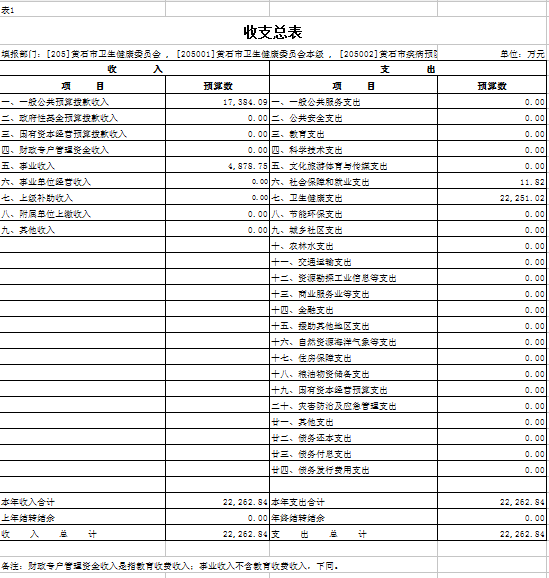 二、2024年收入总表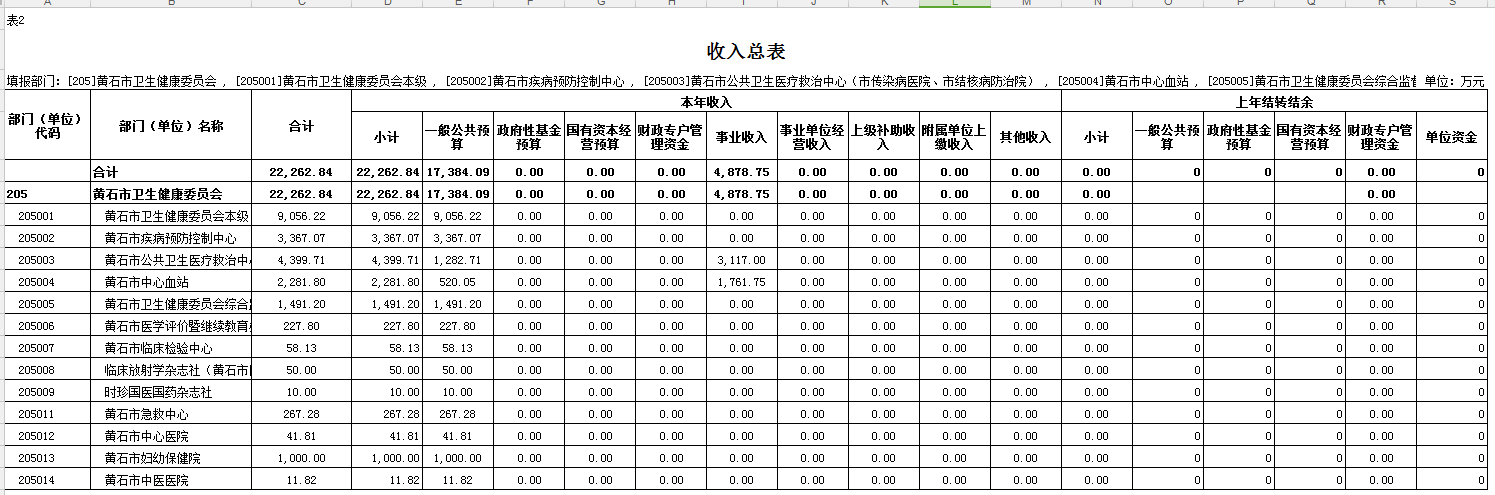 三、2024年支出总表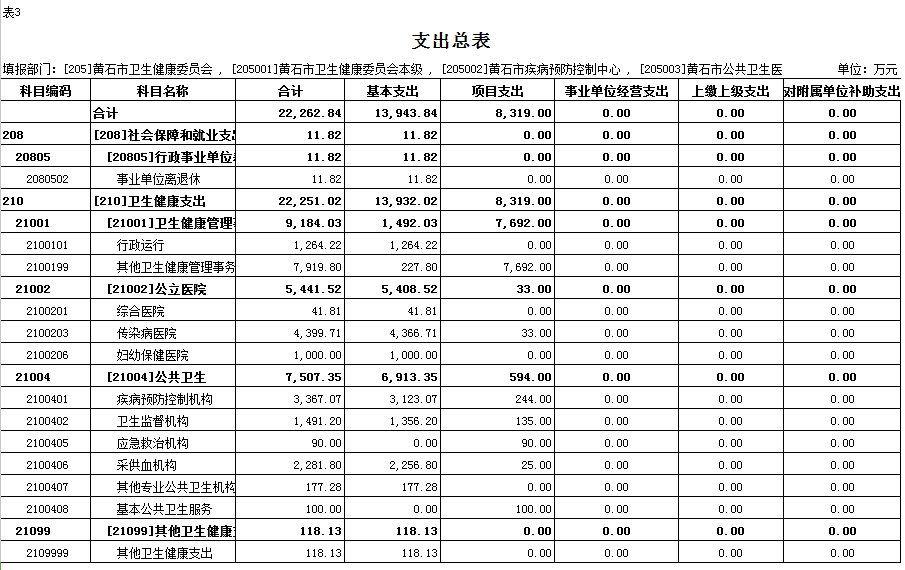 四、2024年财政拨款收支总表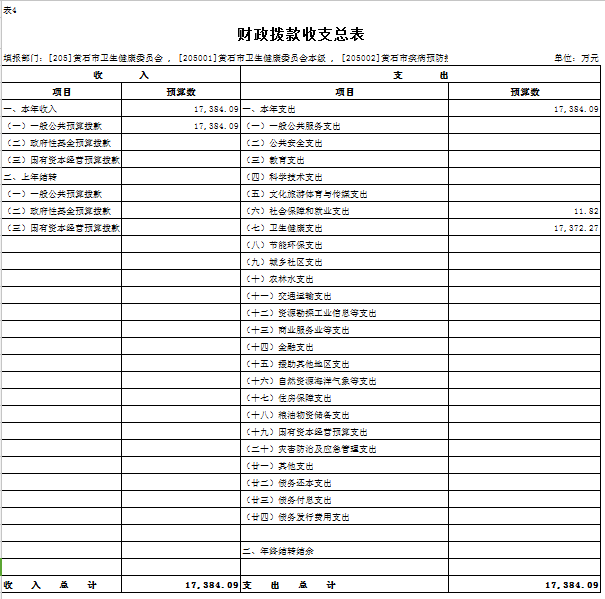 五、2024年一般公共预算支出表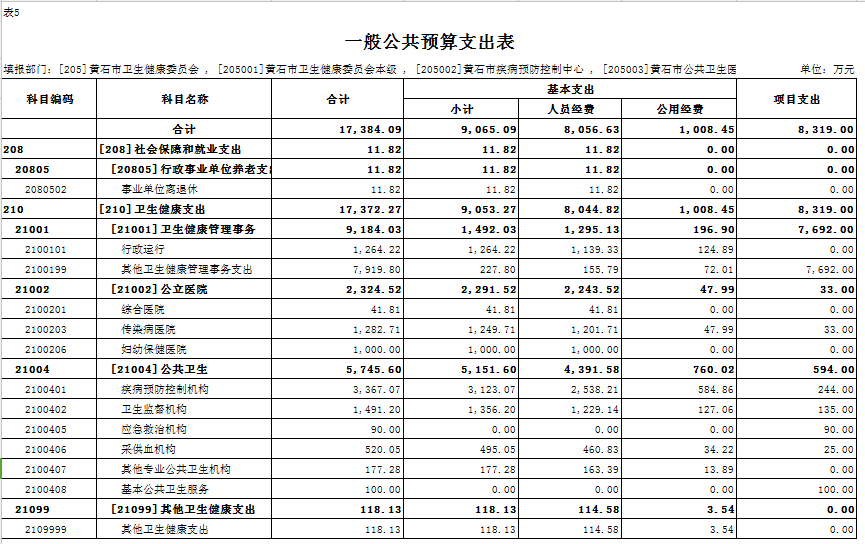 六、2024年一般公共预算基本支出表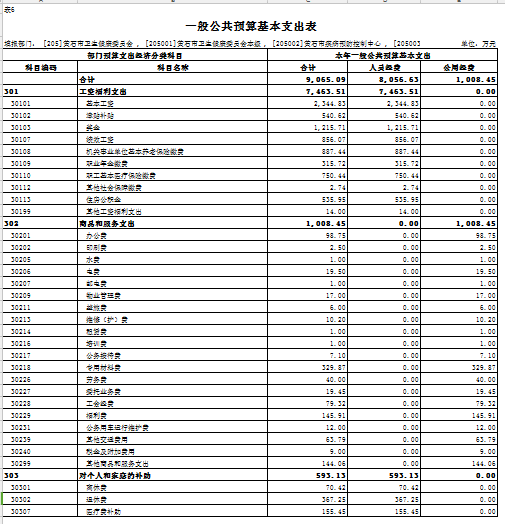 七、2024年一般公共预算“三公”经费支出表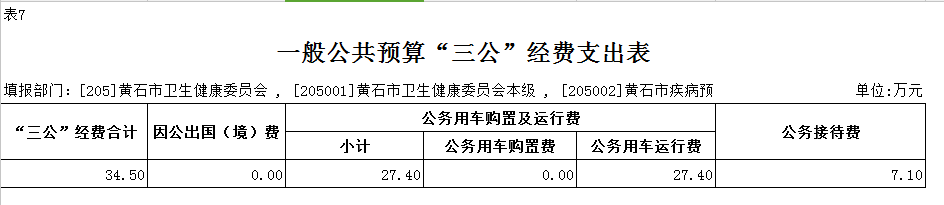 八、2024年政府性基金预算支出表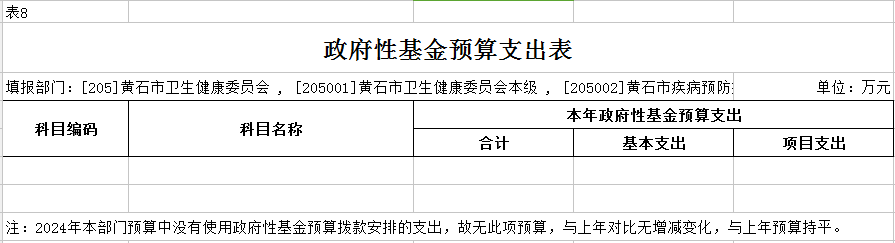 九、2024年项目支出表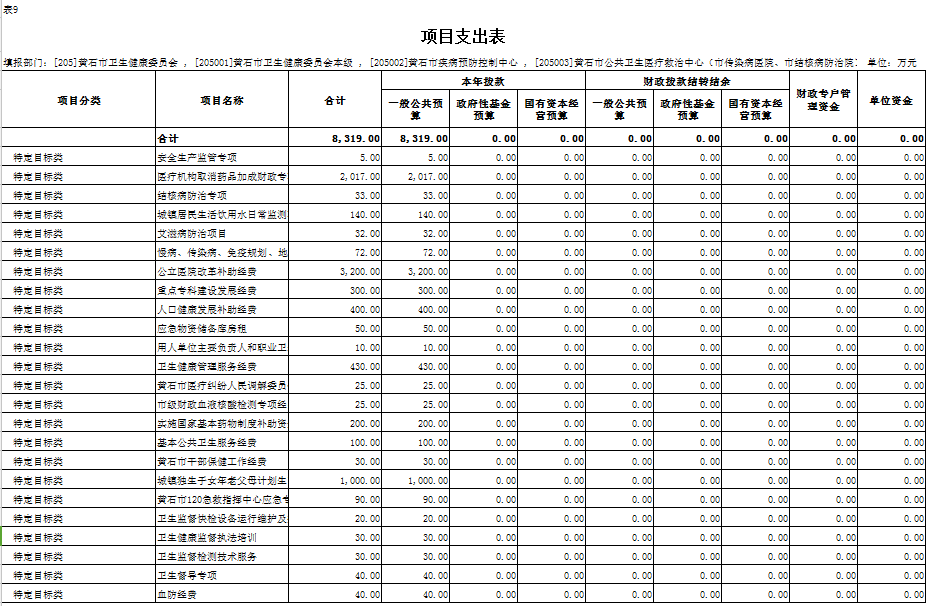 十、2024年国有资本经营预算支出表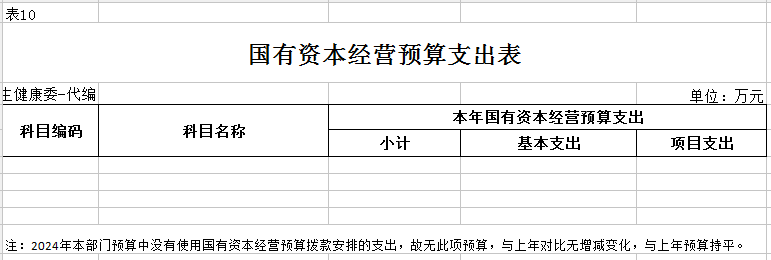 第十二部分  2024年项目支出绩效目标批复表序号单位名称预算级次1黄石市卫生健康委员会一级单位2黄石市卫生健康委员会综合监督执法局二级单位3黄石市疾病预防控制中心二级单位4黄石市中心血站二级单位5黄石市结核病防治院二级单位6黄石市医学评价暨继续教育办公室二级单位7黄石市临床检验中心二级单位8黄石市临床放射杂志社二级单位9黄石市时珍国药杂志社二级单位10黄石市急救中心二级单位11鄂东医疗集团市中心医院二级单位12黄石市中医医院二级单位13鄂东医疗集团市妇幼保健院二级单位项目支出绩效目标批复表项目支出绩效目标批复表项目支出绩效目标批复表项目支出绩效目标批复表项目支出绩效目标批复表项目支出绩效目标批复表项目支出绩效目标批复表（2024年度）（2024年度）（2024年度）（2024年度）（2024年度）（2024年度）（2024年度）项目名称项目名称基本公共卫生服务经费基本公共卫生服务经费项目负责人项目金额项目金额100万100万其中：当年市级财政资金100万100万项目主管部门项目主管部门黄石市卫生健康委员会黄石市卫生健康委员会实施单位黄石市卫生健康委员会黄石市卫生健康委员会项目属性项目属性持续性项目■    新增性项目口持续性项目■    新增性项目口项目期2024年2024年年度绩效目标（文字）年度绩效目标（文字）1.居民规范化电子健康档案覆盖率≥62%    2.适龄儿童国家免疫规划疫苗接种率≥90%  3.7岁以下儿童健康管理率≥85%           4..0-6岁儿童眼保健和视力检查覆盖率≥90%     5.孕产妇系统管理率≥90%               6.65岁及以上老年人城乡社区规范健康管理服务率≥62% 7.高血压患者基层规范管理服务率≥62% 8.2型糖尿病患者基层规范管理服务率≥62%    9.社区在册居家严重精神障碍患者健康管理率≥80%                                                10.肺结核患者管理率≥90%       11.老年人中医药健康管理率≥70%       12.儿童中医药健康管理率≥77%                         13.传染病和突发公共卫生事件报告率≥95%   14.卫生监督协管各专业每年巡查（访）2次完成率≥90%       1.居民规范化电子健康档案覆盖率≥62%    2.适龄儿童国家免疫规划疫苗接种率≥90%  3.7岁以下儿童健康管理率≥85%           4..0-6岁儿童眼保健和视力检查覆盖率≥90%     5.孕产妇系统管理率≥90%               6.65岁及以上老年人城乡社区规范健康管理服务率≥62% 7.高血压患者基层规范管理服务率≥62% 8.2型糖尿病患者基层规范管理服务率≥62%    9.社区在册居家严重精神障碍患者健康管理率≥80%                                                10.肺结核患者管理率≥90%       11.老年人中医药健康管理率≥70%       12.儿童中医药健康管理率≥77%                         13.传染病和突发公共卫生事件报告率≥95%   14.卫生监督协管各专业每年巡查（访）2次完成率≥90%       1.居民规范化电子健康档案覆盖率≥62%    2.适龄儿童国家免疫规划疫苗接种率≥90%  3.7岁以下儿童健康管理率≥85%           4..0-6岁儿童眼保健和视力检查覆盖率≥90%     5.孕产妇系统管理率≥90%               6.65岁及以上老年人城乡社区规范健康管理服务率≥62% 7.高血压患者基层规范管理服务率≥62% 8.2型糖尿病患者基层规范管理服务率≥62%    9.社区在册居家严重精神障碍患者健康管理率≥80%                                                10.肺结核患者管理率≥90%       11.老年人中医药健康管理率≥70%       12.儿童中医药健康管理率≥77%                         13.传染病和突发公共卫生事件报告率≥95%   14.卫生监督协管各专业每年巡查（访）2次完成率≥90%       1.居民规范化电子健康档案覆盖率≥62%    2.适龄儿童国家免疫规划疫苗接种率≥90%  3.7岁以下儿童健康管理率≥85%           4..0-6岁儿童眼保健和视力检查覆盖率≥90%     5.孕产妇系统管理率≥90%               6.65岁及以上老年人城乡社区规范健康管理服务率≥62% 7.高血压患者基层规范管理服务率≥62% 8.2型糖尿病患者基层规范管理服务率≥62%    9.社区在册居家严重精神障碍患者健康管理率≥80%                                                10.肺结核患者管理率≥90%       11.老年人中医药健康管理率≥70%       12.儿童中医药健康管理率≥77%                         13.传染病和突发公共卫生事件报告率≥95%   14.卫生监督协管各专业每年巡查（访）2次完成率≥90%       1.居民规范化电子健康档案覆盖率≥62%    2.适龄儿童国家免疫规划疫苗接种率≥90%  3.7岁以下儿童健康管理率≥85%           4..0-6岁儿童眼保健和视力检查覆盖率≥90%     5.孕产妇系统管理率≥90%               6.65岁及以上老年人城乡社区规范健康管理服务率≥62% 7.高血压患者基层规范管理服务率≥62% 8.2型糖尿病患者基层规范管理服务率≥62%    9.社区在册居家严重精神障碍患者健康管理率≥80%                                                10.肺结核患者管理率≥90%       11.老年人中医药健康管理率≥70%       12.儿童中医药健康管理率≥77%                         13.传染病和突发公共卫生事件报告率≥95%   14.卫生监督协管各专业每年巡查（访）2次完成率≥90%       绩效指标一级指标二级指标三级指标指标值指标值指标标准或依据绩效指标一级指标二级指标三级指标2023年实际实现值预期2024年实现值指标标准或依据绩效指标产出指标数量指标服务人口91.29绩效指标产出指标数量指标适龄儿童国家免疫规划疫苗接种率90%以上绩效指标产出指标数量指标7岁以下儿童健康管理率85%以上绩效指标产出指标数量指标绩效指标产出指标数量指标0-6岁儿童眼保健和视力检查覆盖率90%以上绩效指标产出指标数量指标孕产妇系统管理率90%以上绩效指标产出指标数量指标肺结核患者管理率90%以上绩效指标产出指标数量指标社区在册居家严重精神障碍患者健康管理率90%以上绩效指标产出指标数量指标老年人中医药健康管理率70%以上绩效指标产出指标数量指标儿童中医药健康管理率77%以上绩效指标产出指标数量指标卫生监督协管各专业每年巡查（访）2次完成率90%以上绩效指标产出指标质量指标居民规范化电子健康档案覆盖率62%以上绩效指标产出指标质量指标65岁及以上老年人城乡社区规范健康管理服务率62%以上绩效指标产出指标质量指标高血压患者基层规范管理服务率62%以上绩效指标产出指标质量指标2型糖尿病患者基层规范管理服务率62%以上绩效指标产出指标质量指标传染病和突发公共卫生事件报告率95%以上绩效指标产出指标时效指标项目完成及时率100%绩效指标效益指标社会效益指标城乡居民公共卫生差距不断缩小绩效指标效益指标社会效益指标居民健康素养水平不断提高绩效指标可持续影响指标基本公共卫生服务水平不断提高绩效指标满意度指标服务对象满意度指标服务对象满意度≥90%财政资金管理科室（盖章）年    月     日财政资金管理科室（盖章）年    月     日财政资金管理科室（盖章）年    月     日财政资金管理科室（盖章）年    月     日财政绩效管理科室（盖章）年    月     日财政绩效管理科室（盖章）年    月     日财政绩效管理科室（盖章）年    月     日项目支出绩效目标批复表项目支出绩效目标批复表项目支出绩效目标批复表项目支出绩效目标批复表项目支出绩效目标批复表项目支出绩效目标批复表项目支出绩效目标批复表（2024年度）（2024年度）（2024年度）（2024年度）（2024年度）（2024年度）（2024年度）项目名称项目名称实施国家基本药物制度补助资金实施国家基本药物制度补助资金项目负责人项目金额项目金额200万200万其中：当年市级财政资金200万200万项目主管部门项目主管部门黄石市卫生健康委员会黄石市卫生健康委员会实施单位黄石市卫生健康委员会黄石市卫生健康委员会项目属性项目属性持续性项目■    新增性项目口持续性项目■    新增性项目口项目期2024年2024年年度绩效目标（文字）年度绩效目标（文字）基层医疗机构实施国家基本药物制度，推进综合改革顺利进行。对实施国家基本药物制度的基层医疗机构给予补助，支持国家基本药物制度在基层医疗机构顺利实施。  基层医疗机构实施国家基本药物制度，推进综合改革顺利进行。对实施国家基本药物制度的基层医疗机构给予补助，支持国家基本药物制度在基层医疗机构顺利实施。  基层医疗机构实施国家基本药物制度，推进综合改革顺利进行。对实施国家基本药物制度的基层医疗机构给予补助，支持国家基本药物制度在基层医疗机构顺利实施。  基层医疗机构实施国家基本药物制度，推进综合改革顺利进行。对实施国家基本药物制度的基层医疗机构给予补助，支持国家基本药物制度在基层医疗机构顺利实施。  基层医疗机构实施国家基本药物制度，推进综合改革顺利进行。对实施国家基本药物制度的基层医疗机构给予补助，支持国家基本药物制度在基层医疗机构顺利实施。  绩效指标一级指标二级指标三级指标指标值指标值指标标准或依据绩效指标一级指标二级指标三级指标2022年实际实现值预期2023年实现值指标标准或依据绩效指标数量指标实施国家基本药物制度的村卫生室覆盖率100%绩效指标数量指标村级医疗卫生覆盖率99%以上绩效指标质量指标村卫生室服务能力持续提升绩效指标时效指标按工作计划推进2024年底绩效指标效益指标社会效益指标村卫生室工作人员素质持续提升绩效指标经济效益指标乡村医生收入保持稳定绩效指标环境效益指标绩效指标可持续影响指标国家基本药物制度在基层持续实施中长期绩效指标满意度指标服务对象满意度指标服务对象满意度指标80%以上财政资金管理科室（盖章）年    月     日财政资金管理科室（盖章）年    月     日财政资金管理科室（盖章）年    月     日财政资金管理科室（盖章）年    月     日财政绩效管理科室（盖章）年    月     日财政绩效管理科室（盖章）年    月     日财政绩效管理科室（盖章）年    月     日项目支出绩效目标批复表项目支出绩效目标批复表项目支出绩效目标批复表项目支出绩效目标批复表项目支出绩效目标批复表项目支出绩效目标批复表项目支出绩效目标批复表（2024年度）（2024年度）（2024年度）（2024年度）（2024年度）（2024年度）（2024年度）项目名称项目名称医疗机构取消药品加成财政专项补助经费医疗机构取消药品加成财政专项补助经费项目负责人项目金额项目金额2017万2017万其中：当年市级财政资金2017万2017万项目主管部门项目主管部门黄石市卫生健康委员会黄石市卫生健康委员会实施单位黄石市卫生健康委员会黄石市卫生健康委员会项目属性项目属性持续性项目■    新增性项目口持续性项目■    新增性项目口项目期2024年2024年年度绩效目标（文字）年度绩效目标（文字）落实医改目标任务，公立医院取消药品加成。落实医改目标任务，公立医院取消药品加成。落实医改目标任务，公立医院取消药品加成。落实医改目标任务，公立医院取消药品加成。落实医改目标任务，公立医院取消药品加成。绩效指标一级指标二级指标三级指标指标值指标值指标标准或依据绩效指标一级指标二级指标三级指标2022年实际实现值预期2023年实现值指标标准或依据绩效指标产出指标数量指标取消药品加成医疗机构数14家医院绩效指标产出指标质量指标药品加成（中药饮片除外）零加成绩效指标产出指标质量指标财政补偿完成比例100%绩效指标产出指标时效指标政府补偿完成及时率100%绩效指标效益指标社会效益指标破除以药补医机制全面执行绩效指标效益指标社会效益指标公立医院健康规范发展促进绩效指标效益指标经济效益指标减轻患者负担减轻绩效指标效益指标环境效益指标绩效指标效益指标可持续影响指标绩效指标满意度指标服务对象满意度指标群众满意度≧90%财政资金管理科室（盖章）年    月     日财政资金管理科室（盖章）年    月     日财政资金管理科室（盖章）年    月     日财政资金管理科室（盖章）年    月     日财政绩效管理科室（盖章）年    月     日财政绩效管理科室（盖章）年    月     日财政绩效管理科室（盖章）年    月     日项目支出绩效目标批复表项目支出绩效目标批复表项目支出绩效目标批复表项目支出绩效目标批复表项目支出绩效目标批复表项目支出绩效目标批复表项目支出绩效目标批复表（2024年度）（2024年度）（2024年度）（2024年度）（2024年度）（2024年度）（2024年度）项目名称项目名称公立医院改革补助经费公立医院改革补助经费项目负责人项目金额项目金额3200万3200万其中：当年市级财政资金3200万3200万项目主管部门项目主管部门黄石市卫生健康委员会黄石市卫生健康委员会实施单位黄石市卫生健康委员会黄石市卫生健康委员会项目属性项目属性持续性项目口    新增性项目■持续性项目口    新增性项目■项目期2024年2024年年度绩效目标    （文字）年度绩效目标    （文字）深化公立医院综合改革，建立健全现代医院管理制度，协调推进医疗价格、人事薪酬、药品流通，医保支付，提高医疗卫生服务质量深化公立医院综合改革，建立健全现代医院管理制度，协调推进医疗价格、人事薪酬、药品流通，医保支付，提高医疗卫生服务质量深化公立医院综合改革，建立健全现代医院管理制度，协调推进医疗价格、人事薪酬、药品流通，医保支付，提高医疗卫生服务质量深化公立医院综合改革，建立健全现代医院管理制度，协调推进医疗价格、人事薪酬、药品流通，医保支付，提高医疗卫生服务质量深化公立医院综合改革，建立健全现代医院管理制度，协调推进医疗价格、人事薪酬、药品流通，医保支付，提高医疗卫生服务质量绩效指标一级指标二级指标三级指标指标值指标值指标标准或依据绩效指标一级指标二级指标三级指标2023年实际实现值预期2024年实现值指标标准或依据绩效指标产出指标数量指标医疗服务（不含药品、耗材、检查、化验收入）占公立医院收入的比例较上年上升绩效指标产出指标数量指标公立医院资产负债率较上年降低绩效指标产出指标数量指标住院次均费用增幅较上年降低绩效指标产出指标数量指标120急救中心应急管理较上年提高绩效指标产出指标质量指标三级公立医院出院患者手术占比较上年提高绩效指标产出指标质量指标公立医院平均住院日较上年降低绩效指标产出指标时效指标预算完成及时率100%%绩效指标效益指标经济效益指标三级公立医院万元能耗支出较上年降低绩效指标效益指标经济效益指标实现收支平衡的公立医院数占公立医院总数的比例较上年提高绩效指标效益指标社会效益指标基层医疗卫生机构诊疗人次占医疗卫生机构诊疗总人次数的比例较上年提高绩效指标效益指标社会效益指标公立医院每急诊人次平均收费水平增长比例较上年降低绩效指标效益指标社会效益指标公立医院出院者平均医药费用增长比例较上年降低绩效指标效益指标社会效益指标三级公立医院门诊人次数与出院人次数比较上年降低绩效指标满意度指标服务对象满意度指标公立医院职工满意度≥75%满意度指标服务对象满意度指标公立医院门诊患者满意度≥83%满意度指标服务对象满意度指标公立医院住院患者满意度≥90%财政资金管理科室（盖章）年    月     日财政资金管理科室（盖章）年    月     日财政资金管理科室（盖章）年    月     日财政资金管理科室（盖章）年    月     日财政绩效管理科室（盖章）年    月     日财政绩效管理科室（盖章）年    月     日财政绩效管理科室（盖章）年    月     日项目支出绩效目标批复表项目支出绩效目标批复表项目支出绩效目标批复表项目支出绩效目标批复表项目支出绩效目标批复表项目支出绩效目标批复表项目支出绩效目标批复表（2024年度）（2024年度）（2024年度）（2024年度）（2024年度）（2024年度）（2024年度）项目名称项目名称黄石市医疗纠纷人民调解委员会工作经费黄石市医疗纠纷人民调解委员会工作经费项目负责人项目金额项目金额25万25万其中：当年市级财政资金25万25万项目主管部门项目主管部门黄石市卫生健康委员会黄石市卫生健康委员会实施单位黄石市卫生健康委员会黄石市卫生健康委员会项目属性项目属性持续性项目■    新增性项目口持续性项目■    新增性项目口项目期2024年2024年年度绩效目标    （文字）年度绩效目标    （文字）有效使我市医闹现象逐年呈下降趋势，还有效防止了医患矛盾激化，维护社会稳定、促进社会和谐，维护医患双方的合法权益。通过调解窗口，充分展示了市政府执政、施政理念。有效使我市医闹现象逐年呈下降趋势，还有效防止了医患矛盾激化，维护社会稳定、促进社会和谐，维护医患双方的合法权益。通过调解窗口，充分展示了市政府执政、施政理念。有效使我市医闹现象逐年呈下降趋势，还有效防止了医患矛盾激化，维护社会稳定、促进社会和谐，维护医患双方的合法权益。通过调解窗口，充分展示了市政府执政、施政理念。有效使我市医闹现象逐年呈下降趋势，还有效防止了医患矛盾激化，维护社会稳定、促进社会和谐，维护医患双方的合法权益。通过调解窗口，充分展示了市政府执政、施政理念。有效使我市医闹现象逐年呈下降趋势，还有效防止了医患矛盾激化，维护社会稳定、促进社会和谐，维护医患双方的合法权益。通过调解窗口，充分展示了市政府执政、施政理念。绩效指标一级指标二级指标三级指标指标值指标值指标标准或依据绩效指标一级指标二级指标三级指标2023年实际实现值预期2024年实现值指标标准或依据绩效指标成本指标经济成本指标机构运行经费25万元，其中，人员工资21万元，日常运行经费4万元25万绩效指标产出指标数量指标2024年受理案件48件绩效指标产出指标质量指标受理案件结案率≥90%绩效指标产出指标时效指标受理案件到成功办结平均时间1个月左右1个月左右绩效指标效益指标经济效益指标为患者争取赔偿，为医院减少赔偿金，有效缓解了医患矛盾，优化医疗环境，维护了患者的正常权益良好绩效指标效益指标社会效益指标全市医疗纠纷和医闹上访事件逐年递减，医患关系得到改善，就医环境得到了优化。良好绩效指标效益指标可持续影响指标避免医疗纠纷矛盾的激化，提供化解医疗纠纷、法律宣传、维护社会和谐稳定的平台。良好绩效指标效益指标即有效维护了患者的权益，又帮助医疗机构化解纠纷良好绩效指标满意度指标服务对象满意度指标服务对象满意度≥98%财政资金管理科室（盖章）年    月     日财政资金管理科室（盖章）年    月     日财政资金管理科室（盖章）年    月     日财政资金管理科室（盖章）年    月     日财政绩效管理科室（盖章）年    月     日财政绩效管理科室（盖章）年    月     日财政绩效管理科室（盖章）年    月     日项目支出绩效目标批复表项目支出绩效目标批复表项目支出绩效目标批复表项目支出绩效目标批复表项目支出绩效目标批复表项目支出绩效目标批复表项目支出绩效目标批复表（2024年度）（2024年度）（2024年度）（2024年度）（2024年度）（2024年度）（2024年度）项目名称项目名称卫生健康管理服务经费卫生健康管理服务经费项目负责人项目金额项目金额430万430万其中：当年市级财政资金430万430万项目主管部门项目主管部门黄石市卫生健康委员会黄石市卫生健康委员会实施单位黄石市卫生健康委员会黄石市卫生健康委员会项目属性项目属性持续性项目■    新增性项目口持续性项目■    新增性项目口项目期2024年2024年年度绩效目标    （文字）年度绩效目标    （文字）深入推进计生转型发展，重点保障计生两扶、监督执法、住院护理险、计生助你行等工作；为身份不明或无力支付费用的急危重伤病患者得到及时救助、有效的救助。保障职称评审等工作正常开展。深入推进计生转型发展，重点保障计生两扶、监督执法、住院护理险、计生助你行等工作；为身份不明或无力支付费用的急危重伤病患者得到及时救助、有效的救助。保障职称评审等工作正常开展。深入推进计生转型发展，重点保障计生两扶、监督执法、住院护理险、计生助你行等工作；为身份不明或无力支付费用的急危重伤病患者得到及时救助、有效的救助。保障职称评审等工作正常开展。深入推进计生转型发展，重点保障计生两扶、监督执法、住院护理险、计生助你行等工作；为身份不明或无力支付费用的急危重伤病患者得到及时救助、有效的救助。保障职称评审等工作正常开展。深入推进计生转型发展，重点保障计生两扶、监督执法、住院护理险、计生助你行等工作；为身份不明或无力支付费用的急危重伤病患者得到及时救助、有效的救助。保障职称评审等工作正常开展。绩效指标一级指标二级指标三级指标指标值指标值指标标准或依据绩效指标一级指标二级指标三级指标2022年实际实现值预期2023年实现值指标标准或依据绩效指标产出指标数量指标职称评审、重点学科建设等不少于1次绩效指标产出指标数量指标两扶人员1764人绩效指标产出指标数量指标独生子女死亡家庭一次性抚慰金人数110人绩效指标产出指标数量指标农村计划生育家庭奖励扶助人数520人绩效指标产出指标数量指标生育关怀助你行补助人员600人绩效指标产出指标质量指标补助资金发放标准执行合规率100%绩效指标产出指标时效指标工作任务完成及时率100%绩效指标效益指标经济效益指标绩效指标效益指标社会效益指标受助对象经济负担减轻绩效指标效益指标社会效益指标计划生育基本国策落实绩效指标效益指标社会效益指标维护生育健康、社会和谐稳定较大促进绩效指标效益指标社会效益指标促进计生事业转型发展较大促进绩效指标满意度指标服务对象满意度指标受助对象及家庭满意度90%以上财政资金管理科室（盖章）年    月     日财政资金管理科室（盖章）年    月     日财政资金管理科室（盖章）年    月     日财政资金管理科室（盖章）年    月     日财政绩效管理科室（盖章）年    月     日财政绩效管理科室（盖章）年    月     日财政绩效管理科室（盖章）年    月     日项目支出绩效目标批复表项目支出绩效目标批复表项目支出绩效目标批复表项目支出绩效目标批复表项目支出绩效目标批复表项目支出绩效目标批复表项目支出绩效目标批复表（2024年度）（2024年度）（2024年度）（2024年度）（2024年度）（2024年度）（2024年度）项目名称项目名称人口健康发展补助经费人口健康发展补助经费项目负责人项目金额项目金额400万400万其中：当年市级财政资金400万400万项目主管部门项目主管部门黄石市卫生健康委员会黄石市卫生健康委员会实施单位黄石市卫生健康委员会黄石市卫生健康委员会项目属性项目属性持续性项目口    新增性项目■持续性项目口    新增性项目■项目期2024年2024年年度绩效目标    （文字）年度绩效目标    （文字）有效释放生育潜能，提升家庭发展能力有效释放生育潜能，提升家庭发展能力有效释放生育潜能，提升家庭发展能力有效释放生育潜能，提升家庭发展能力有效释放生育潜能，提升家庭发展能力绩效指标一级指标二级指标三级指标指标值指标值指标标准或依据绩效指标一级指标二级指标三级指标2023年实际实现值预期2024年实现值指标标准或依据绩效指标成本指标经济成本指标生育奖励标准1000元/户绩效指标成本指标经济成本指标托育补贴标准500元/人绩效指标成本指标经济成本指标无创产前DNA检测680元/人绩效指标产出指标数量指标生育奖励人数2800人绩效指标产出指标数量指标托育补贴人数800人绩效指标产出指标数量指标无创产前DNA检测人数8000人绩效指标产出指标质量指标奖励资金补助合规率100%绩效指标产出指标资金发放完成比例100%绩效指标产出指标时效指标奖励资金补助及时率100%绩效指标社会效益指标促进优生优育促进绩效指标满意度指标服务对象满意度指标受奖励对象满意度≥90%财政资金管理科室（盖章）年    月     日财政资金管理科室（盖章）年    月     日财政资金管理科室（盖章）年    月     日财政资金管理科室（盖章）年    月     日财政绩效管理科室（盖章）年    月     日财政绩效管理科室（盖章）年    月     日财政绩效管理科室（盖章）年    月     日项目支出绩效目标批复表项目支出绩效目标批复表项目支出绩效目标批复表项目支出绩效目标批复表项目支出绩效目标批复表项目支出绩效目标批复表项目支出绩效目标批复表（2024年度）（2024年度）（2024年度）（2024年度）（2024年度）（2024年度）（2024年度）项目名称项目名称血防经费血防经费项目负责人项目金额项目金额40万40万其中：当年市级财政资金40万40万项目主管部门项目主管部门黄石市卫生健康委员会黄石市卫生健康委员会实施单位黄石市卫生健康委员会黄石市卫生健康委员会项目属性项目属性持续性项目■    新增性项目口持续性项目■    新增性项目口项目期2024年2024年年度绩效目标    （文字）年度绩效目标    （文字）全市以行政村为单位人群感染率控制在1%以下，查不到当地新感染的血吸虫病病人。全市以行政村为单位人群感染率控制在1%以下，查不到当地新感染的血吸虫病病人。全市以行政村为单位人群感染率控制在1%以下，查不到当地新感染的血吸虫病病人。全市以行政村为单位人群感染率控制在1%以下，查不到当地新感染的血吸虫病病人。全市以行政村为单位人群感染率控制在1%以下，查不到当地新感染的血吸虫病病人。绩效指标一级指标二级指标三级指标指标值指标值指标标准或依据绩效指标一级指标二级指标三级指标2023年实际实现值预期2024年实现值指标标准或依据绩效指标产出指标数量指标查螺5940万㎡绩效指标产出指标数量指标药物灭螺1805万㎡绩效指标产出指标数量指标人群查病28000人次绩效指标产出指标质量指标人群感染率﹤1%绩效指标产出指标质量指标当地新感染的血吸虫病病人0绩效指标产出指标时效指标工作期限2024年度绩效指标产出指标时效指标项目完成及时率100%绩效指标效益指标经济效益指标绩效指标效益指标社会效益指标消除血吸虫病危害，保护疫区群众身体健康无急感病例绩效指标效益指标生态效益指标城区、大冶市持续保持消除状态持续保持绩效指标效益指标生态效益指标阳新县保持传播阻断标准持续保持绩效指标满意度指标服务对象满意度指标群众满意度≥90%财政资金管理科室（盖章）年    月     日财政资金管理科室（盖章）年    月     日财政资金管理科室（盖章）年    月     日财政资金管理科室（盖章）年    月     日财政绩效管理科室（盖章）年    月     日财政绩效管理科室（盖章）年    月     日财政绩效管理科室（盖章）年    月     日项目支出绩效目标批复表项目支出绩效目标批复表项目支出绩效目标批复表项目支出绩效目标批复表项目支出绩效目标批复表项目支出绩效目标批复表项目支出绩效目标批复表（2024年度）（2024年度）（2024年度）（2024年度）（2024年度）（2024年度）（2024年度）项目名称项目名称应急物资储备库房租应急物资储备库房租项目负责人项目金额项目金额50万50万其中：当年市级财政资金50万50万项目主管部门项目主管部门黄石市卫生健康委员会黄石市卫生健康委员会实施单位黄石市卫生健康委员会黄石市卫生健康委员会项目属性项目属性持续性项目■    新增性项目口持续性项目■    新增性项目口项目期2024年2024年年度绩效目标    （文字）年度绩效目标    （文字）保障我市医疗应急物资保障工作正常运转保障我市医疗应急物资保障工作正常运转保障我市医疗应急物资保障工作正常运转保障我市医疗应急物资保障工作正常运转保障我市医疗应急物资保障工作正常运转绩效指标一级指标二级指标三级指标指标值指标值指标标准或依据绩效指标一级指标二级指标三级指标2022年实际实现值预期2023年实现值指标标准或依据绩效指标成本指标经济成本指标租赁费50万元/年绩效指标产出指标数量指标储备仓库1650平方米绩效指标产出指标数量指标专项资金2300万元绩效指标产出指标质量指标储备仓库达到省级标准绩效指标产出指标时效指标租期5年绩效指标效益指标经济效益指标财务收支收支平衡绩效指标效益指标社会效益指标医疗应急物资储备满足疫情防控需求绩效指标满意度指标服务对象满意度指标客户满意度90%以上财政资金管理科室（盖章）年    月     日财政资金管理科室（盖章）年    月     日财政资金管理科室（盖章）年    月     日财政资金管理科室（盖章）年    月     日财政绩效管理科室（盖章）年    月     日财政绩效管理科室（盖章）年    月     日财政绩效管理科室（盖章）年    月     日项目支出绩效目标批复表项目支出绩效目标批复表项目支出绩效目标批复表项目支出绩效目标批复表项目支出绩效目标批复表项目支出绩效目标批复表项目支出绩效目标批复表（2024年度）（2024年度）（2024年度）（2024年度）（2024年度）（2024年度）（2024年度）项目名称项目名称重点专科建设发展经费重点专科建设发展经费项目负责人项目金额项目金额300万300万其中：当年市级财政资金300万300万项目主管部门项目主管部门黄石市卫生健康委员会黄石市卫生健康委员会实施单位黄石市卫生健康委员会黄石市卫生健康委员会项目属性项目属性持续性项目口   新增性项目■ 持续性项目口   新增性项目■ 项目期2024年2024年年度绩效目标    （文字）年度绩效目标    （文字）深入推进计生转型发展，重点保障计生两扶、监督执法、住院护理险、计生助你行等工作；为身份不明或无力支付费用的急危重伤病患者得到及时救助、有效的救助。保障职称评审等工作正常开展。深入推进计生转型发展，重点保障计生两扶、监督执法、住院护理险、计生助你行等工作；为身份不明或无力支付费用的急危重伤病患者得到及时救助、有效的救助。保障职称评审等工作正常开展。深入推进计生转型发展，重点保障计生两扶、监督执法、住院护理险、计生助你行等工作；为身份不明或无力支付费用的急危重伤病患者得到及时救助、有效的救助。保障职称评审等工作正常开展。深入推进计生转型发展，重点保障计生两扶、监督执法、住院护理险、计生助你行等工作；为身份不明或无力支付费用的急危重伤病患者得到及时救助、有效的救助。保障职称评审等工作正常开展。深入推进计生转型发展，重点保障计生两扶、监督执法、住院护理险、计生助你行等工作；为身份不明或无力支付费用的急危重伤病患者得到及时救助、有效的救助。保障职称评审等工作正常开展。绩效指标一级指标二级指标三级指标指标值指标值指标标准或依据绩效指标一级指标二级指标三级指标2023年实际实现值预期2024年实现值指标标准或依据绩效指标产出指标数量指标新创建国家级临床重点专科1个绩效指标产出指标数量指标新创建省级临床重点专科8个绩效指标产出指标质量指标三级公立医院CMI≥1绩效指标产出指标质量指标三级公立医院DRG组数≥700组绩效指标产出指标时效指标工作任务完成及时率100%绩效指标社会效益指标重大疾病临床诊疗能力水平提升绩效指标社会效益指标促进全市医疗卫生事业高质量发展，黄石市医疗服务能力及区域地位提升绩效指标满意度指标服务对象满意度指标公立医院住院患者满意度≥91.71%财政资金管理科室（盖章）年    月     日财政资金管理科室（盖章）年    月     日财政资金管理科室（盖章）年    月     日财政资金管理科室（盖章）年    月     日财政绩效管理科室（盖章）年    月     日财政绩效管理科室（盖章）年    月     日财政绩效管理科室（盖章）年    月     日项目支出绩效目标批复表项目支出绩效目标批复表项目支出绩效目标批复表项目支出绩效目标批复表项目支出绩效目标批复表项目支出绩效目标批复表项目支出绩效目标批复表（2024年度）（2024年度）（2024年度）（2024年度）（2024年度）（2024年度）（2024年度）项目名称项目名称黄石市干部保健工作经费黄石市干部保健工作经费项目负责人项目金额项目金额30万30万其中：当年市级财政资金30万30万项目主管部门项目主管部门黄石市卫生健康委员会黄石市卫生健康委员会实施单位黄石市卫生健康委员会黄石市卫生健康委员会项目属性项目属性持续性项目■    新增性项目口持续性项目■    新增性项目口项目期2024年2024年年度绩效目标    （文字）年度绩效目标    （文字）全面提高保健对象特别是重点保健对象的健康水平和保健意识。全面提高保健对象特别是重点保健对象的健康水平和保健意识。全面提高保健对象特别是重点保健对象的健康水平和保健意识。全面提高保健对象特别是重点保健对象的健康水平和保健意识。全面提高保健对象特别是重点保健对象的健康水平和保健意识。绩效指标一级指标二级指标三级指标指标值指标值指标标准或依据绩效指标一级指标二级指标三级指标2022年实际实现值预期2023年实现值指标标准或依据绩效指标产出指标数量指标重点保障对象90人/次绩效指标产出指标质量指标提高保健工作管理水平提高绩效指标产出指标时效指标保健时期年度绩效指标效益指标经济效益指标绩效指标效益指标社会效益指标为保健对象提供高质量的医疗技术，解除病痛，促进健康促进绩效指标满意度指标服务对象满意度指标服务对象满意度≥93%财政资金管理科室（盖章）年    月     日财政资金管理科室（盖章）年    月     日财政资金管理科室（盖章）年    月     日财政资金管理科室（盖章）年    月     日财政绩效管理科室（盖章）年    月     日财政绩效管理科室（盖章）年    月     日财政绩效管理科室（盖章）年    月     日项目支出绩效目标批复表项目支出绩效目标批复表项目支出绩效目标批复表项目支出绩效目标批复表项目支出绩效目标批复表项目支出绩效目标批复表项目支出绩效目标批复表项目支出绩效目标批复表项目支出绩效目标批复表项目支出绩效目标批复表项目支出绩效目标批复表项目支出绩效目标批复表项目支出绩效目标批复表项目支出绩效目标批复表项目支出绩效目标批复表项目支出绩效目标批复表项目支出绩效目标批复表项目支出绩效目标批复表项目支出绩效目标批复表项目支出绩效目标批复表项目支出绩效目标批复表项目支出绩效目标批复表项目支出绩效目标批复表项目支出绩效目标批复表项目支出绩效目标批复表项目支出绩效目标批复表项目支出绩效目标批复表项目支出绩效目标批复表项目支出绩效目标批复表项目支出绩效目标批复表项目支出绩效目标批复表项目支出绩效目标批复表项目支出绩效目标批复表项目支出绩效目标批复表项目支出绩效目标批复表项目支出绩效目标批复表项目支出绩效目标批复表项目支出绩效目标批复表项目支出绩效目标批复表项目支出绩效目标批复表（2024年度）（2024年度）（2024年度）（2024年度）（2024年度）（2024年度）（2024年度）（2024年度）（2024年度）（2024年度）（2024年度）（2024年度）（2024年度）（2024年度）（2024年度）（2024年度）（2024年度）（2024年度）（2024年度）（2024年度）（2024年度）（2024年度）（2024年度）（2024年度）（2024年度）（2024年度）（2024年度）（2024年度）（2024年度）（2024年度）（2024年度）（2024年度）（2024年度）（2024年度）（2024年度）（2024年度）（2024年度）（2024年度）（2024年度）（2024年度）项目名称项目名称项目名称项目名称项目名称项目名称项目名称项目名称项目名称项目名称项目名称城镇独生子女年老父母计划生育奖励城镇独生子女年老父母计划生育奖励城镇独生子女年老父母计划生育奖励城镇独生子女年老父母计划生育奖励城镇独生子女年老父母计划生育奖励城镇独生子女年老父母计划生育奖励城镇独生子女年老父母计划生育奖励城镇独生子女年老父母计划生育奖励城镇独生子女年老父母计划生育奖励城镇独生子女年老父母计划生育奖励城镇独生子女年老父母计划生育奖励城镇独生子女年老父母计划生育奖励城镇独生子女年老父母计划生育奖励城镇独生子女年老父母计划生育奖励城镇独生子女年老父母计划生育奖励城镇独生子女年老父母计划生育奖励城镇独生子女年老父母计划生育奖励城镇独生子女年老父母计划生育奖励项目负责人项目负责人项目负责人项目负责人项目金额项目金额项目金额项目金额项目金额项目金额项目金额项目金额项目金额项目金额项目金额1000万1000万1000万1000万1000万1000万1000万1000万1000万1000万1000万1000万1000万1000万1000万1000万1000万1000万其中：当年市级财政资金其中：当年市级财政资金其中：当年市级财政资金其中：当年市级财政资金1000万1000万1000万1000万1000万1000万1000万项目主管部门项目主管部门项目主管部门项目主管部门项目主管部门项目主管部门项目主管部门项目主管部门项目主管部门项目主管部门项目主管部门黄石市卫生健康委员会黄石市卫生健康委员会黄石市卫生健康委员会黄石市卫生健康委员会黄石市卫生健康委员会黄石市卫生健康委员会黄石市卫生健康委员会黄石市卫生健康委员会黄石市卫生健康委员会黄石市卫生健康委员会黄石市卫生健康委员会黄石市卫生健康委员会黄石市卫生健康委员会黄石市卫生健康委员会黄石市卫生健康委员会黄石市卫生健康委员会黄石市卫生健康委员会黄石市卫生健康委员会实施单位实施单位实施单位实施单位黄石市卫生健康委员会黄石市卫生健康委员会黄石市卫生健康委员会黄石市卫生健康委员会黄石市卫生健康委员会黄石市卫生健康委员会黄石市卫生健康委员会项目属性项目属性项目属性项目属性项目属性项目属性项目属性项目属性项目属性项目属性项目属性持续性项目■    新增性项目口持续性项目■    新增性项目口持续性项目■    新增性项目口持续性项目■    新增性项目口持续性项目■    新增性项目口持续性项目■    新增性项目口持续性项目■    新增性项目口持续性项目■    新增性项目口持续性项目■    新增性项目口持续性项目■    新增性项目口持续性项目■    新增性项目口持续性项目■    新增性项目口持续性项目■    新增性项目口持续性项目■    新增性项目口持续性项目■    新增性项目口持续性项目■    新增性项目口持续性项目■    新增性项目口持续性项目■    新增性项目口项目期项目期项目期项目期2024年2024年2024年2024年2024年2024年2024年年度绩效目标（文字）年度绩效目标（文字）年度绩效目标（文字）年度绩效目标（文字）年度绩效目标（文字）年度绩效目标（文字）年度绩效目标（文字）年度绩效目标（文字）年度绩效目标（文字）年度绩效目标（文字）年度绩效目标（文字）落实计划生育基本国策落实计划生育基本国策落实计划生育基本国策落实计划生育基本国策落实计划生育基本国策落实计划生育基本国策落实计划生育基本国策落实计划生育基本国策落实计划生育基本国策落实计划生育基本国策落实计划生育基本国策落实计划生育基本国策落实计划生育基本国策落实计划生育基本国策落实计划生育基本国策落实计划生育基本国策落实计划生育基本国策落实计划生育基本国策落实计划生育基本国策落实计划生育基本国策落实计划生育基本国策落实计划生育基本国策落实计划生育基本国策落实计划生育基本国策落实计划生育基本国策落实计划生育基本国策落实计划生育基本国策落实计划生育基本国策落实计划生育基本国策绩效指标绩效指标一级指标一级指标一级指标一级指标一级指标一级指标一级指标一级指标一级指标二级指标二级指标二级指标二级指标二级指标二级指标二级指标二级指标三级指标三级指标三级指标三级指标三级指标三级指标三级指标三级指标三级指标三级指标指标值指标值指标值指标值指标值指标值指标值指标值指标标准或依据指标标准或依据指标标准或依据绩效指标绩效指标一级指标一级指标一级指标一级指标一级指标一级指标一级指标一级指标一级指标二级指标二级指标二级指标二级指标二级指标二级指标二级指标二级指标三级指标三级指标三级指标三级指标三级指标三级指标三级指标三级指标三级指标三级指标2023年实际实现值2023年实际实现值2023年实际实现值2023年实际实现值预期2024年实现值预期2024年实现值预期2024年实现值预期2024年实现值指标标准或依据指标标准或依据指标标准或依据绩效指标绩效指标成本指标成本指标成本指标成本指标成本指标成本指标成本指标成本指标成本指标经济成本指标经济成本指标经济成本指标经济成本指标经济成本指标经济成本指标经济成本指标经济成本指标企业退休职工计划生育奖励标准企业退休职工计划生育奖励标准企业退休职工计划生育奖励标准企业退休职工计划生育奖励标准企业退休职工计划生育奖励标准企业退休职工计划生育奖励标准企业退休职工计划生育奖励标准企业退休职工计划生育奖励标准企业退休职工计划生育奖励标准企业退休职工计划生育奖励标准3500元/人3500元/人3500元/人3500元/人绩效指标绩效指标产出指标产出指标产出指标产出指标产出指标产出指标产出指标产出指标产出指标数量指标数量指标数量指标数量指标数量指标数量指标数量指标数量指标企业退休职工计划生育奖励人数企业退休职工计划生育奖励人数企业退休职工计划生育奖励人数企业退休职工计划生育奖励人数企业退休职工计划生育奖励人数企业退休职工计划生育奖励人数企业退休职工计划生育奖励人数企业退休职工计划生育奖励人数企业退休职工计划生育奖励人数企业退休职工计划生育奖励人数3000人3000人3000人3000人绩效指标绩效指标产出指标产出指标产出指标产出指标产出指标产出指标产出指标产出指标产出指标质量指标质量指标质量指标质量指标质量指标质量指标质量指标质量指标奖励资金补助合规率奖励资金补助合规率奖励资金补助合规率奖励资金补助合规率奖励资金补助合规率奖励资金补助合规率奖励资金补助合规率奖励资金补助合规率奖励资金补助合规率奖励资金补助合规率100%100%100%100%绩效指标绩效指标产出指标产出指标产出指标产出指标产出指标产出指标产出指标产出指标产出指标质量指标质量指标质量指标质量指标质量指标质量指标质量指标质量指标资金发放完成比例资金发放完成比例资金发放完成比例资金发放完成比例资金发放完成比例资金发放完成比例资金发放完成比例资金发放完成比例资金发放完成比例资金发放完成比例100%100%100%100%绩效指标绩效指标产出指标产出指标产出指标产出指标产出指标产出指标产出指标产出指标产出指标时效指标时效指标时效指标时效指标时效指标时效指标时效指标时效指标奖励资金补助及时率奖励资金补助及时率奖励资金补助及时率奖励资金补助及时率奖励资金补助及时率奖励资金补助及时率奖励资金补助及时率奖励资金补助及时率奖励资金补助及时率奖励资金补助及时率100%100%100%100%绩效指标绩效指标效益指标效益指标效益指标效益指标效益指标效益指标效益指标效益指标效益指标社会效益指标社会效益指标社会效益指标社会效益指标社会效益指标社会效益指标社会效益指标社会效益指标计划生育基本国策计划生育基本国策计划生育基本国策计划生育基本国策计划生育基本国策计划生育基本国策计划生育基本国策计划生育基本国策计划生育基本国策计划生育基本国策落实落实落实落实绩效指标绩效指标效益指标效益指标效益指标效益指标效益指标效益指标效益指标效益指标效益指标社会效益指标社会效益指标社会效益指标社会效益指标社会效益指标社会效益指标社会效益指标社会效益指标退休计生家庭生活条件改善认可度退休计生家庭生活条件改善认可度退休计生家庭生活条件改善认可度退休计生家庭生活条件改善认可度退休计生家庭生活条件改善认可度退休计生家庭生活条件改善认可度退休计生家庭生活条件改善认可度退休计生家庭生活条件改善认可度退休计生家庭生活条件改善认可度退休计生家庭生活条件改善认可度90%90%90%90%绩效指标绩效指标效益指标效益指标效益指标效益指标效益指标效益指标效益指标效益指标效益指标可持续影响指标可持续影响指标可持续影响指标可持续影响指标可持续影响指标可持续影响指标可持续影响指标可持续影响指标卫生健康事业持续健康发展卫生健康事业持续健康发展卫生健康事业持续健康发展卫生健康事业持续健康发展卫生健康事业持续健康发展卫生健康事业持续健康发展卫生健康事业持续健康发展卫生健康事业持续健康发展卫生健康事业持续健康发展卫生健康事业持续健康发展促进促进促进促进绩效指标绩效指标满意度指标满意度指标满意度指标满意度指标满意度指标满意度指标满意度指标满意度指标满意度指标服务对象满意度指标服务对象满意度指标服务对象满意度指标服务对象满意度指标服务对象满意度指标服务对象满意度指标服务对象满意度指标服务对象满意度指标受奖励对象满意度受奖励对象满意度受奖励对象满意度受奖励对象满意度受奖励对象满意度受奖励对象满意度受奖励对象满意度受奖励对象满意度受奖励对象满意度受奖励对象满意度90%90%90%90%财政资金管理科室（盖章）年    月     日财政资金管理科室（盖章）年    月     日财政资金管理科室（盖章）年    月     日财政资金管理科室（盖章）年    月     日财政资金管理科室（盖章）年    月     日财政资金管理科室（盖章）年    月     日财政资金管理科室（盖章）年    月     日财政资金管理科室（盖章）年    月     日财政资金管理科室（盖章）年    月     日财政资金管理科室（盖章）年    月     日财政资金管理科室（盖章）年    月     日财政资金管理科室（盖章）年    月     日财政资金管理科室（盖章）年    月     日财政资金管理科室（盖章）年    月     日财政资金管理科室（盖章）年    月     日财政资金管理科室（盖章）年    月     日财政资金管理科室（盖章）年    月     日财政资金管理科室（盖章）年    月     日财政资金管理科室（盖章）年    月     日财政资金管理科室（盖章）年    月     日财政资金管理科室（盖章）年    月     日财政资金管理科室（盖章）年    月     日财政资金管理科室（盖章）年    月     日财政资金管理科室（盖章）年    月     日财政资金管理科室（盖章）年    月     日财政资金管理科室（盖章）年    月     日财政资金管理科室（盖章）年    月     日财政资金管理科室（盖章）年    月     日财政资金管理科室（盖章）年    月     日财政绩效管理科室（盖章）年    月     日财政绩效管理科室（盖章）年    月     日财政绩效管理科室（盖章）年    月     日财政绩效管理科室（盖章）年    月     日财政绩效管理科室（盖章）年    月     日财政绩效管理科室（盖章）年    月     日财政绩效管理科室（盖章）年    月     日财政绩效管理科室（盖章）年    月     日财政绩效管理科室（盖章）年    月     日财政绩效管理科室（盖章）年    月     日财政绩效管理科室（盖章）年    月     日项目支出绩效目标批复表项目支出绩效目标批复表项目支出绩效目标批复表项目支出绩效目标批复表项目支出绩效目标批复表项目支出绩效目标批复表项目支出绩效目标批复表项目支出绩效目标批复表项目支出绩效目标批复表项目支出绩效目标批复表项目支出绩效目标批复表项目支出绩效目标批复表项目支出绩效目标批复表项目支出绩效目标批复表项目支出绩效目标批复表项目支出绩效目标批复表项目支出绩效目标批复表项目支出绩效目标批复表项目支出绩效目标批复表项目支出绩效目标批复表项目支出绩效目标批复表项目支出绩效目标批复表项目支出绩效目标批复表项目支出绩效目标批复表项目支出绩效目标批复表（2024年度）（2024年度）（2024年度）（2024年度）（2024年度）（2024年度）（2024年度）（2024年度）（2024年度）（2024年度）（2024年度）（2024年度）（2024年度）（2024年度）（2024年度）（2024年度）（2024年度）（2024年度）（2024年度）（2024年度）（2024年度）（2024年度）（2024年度）（2024年度）（2024年度）项目名称项目名称项目名称项目名称项目名称项目名称艾滋病防治项目艾滋病防治项目艾滋病防治项目艾滋病防治项目艾滋病防治项目艾滋病防治项目艾滋病防治项目艾滋病防治项目项目负责人项目负责人项目负责人项目负责人项目金额项目金额项目金额项目金额项目金额项目金额32万32万32万32万32万32万32万32万其中：当年市级财政资金其中：当年市级财政资金其中：当年市级财政资金其中：当年市级财政资金32万32万32万32万32万32万32万项目主管部门项目主管部门项目主管部门项目主管部门项目主管部门项目主管部门黄石市卫健委黄石市卫健委黄石市卫健委黄石市卫健委黄石市卫健委黄石市卫健委黄石市卫健委黄石市卫健委实施单位实施单位实施单位实施单位黄石市疾病预防控制中心黄石市疾病预防控制中心黄石市疾病预防控制中心黄石市疾病预防控制中心黄石市疾病预防控制中心黄石市疾病预防控制中心黄石市疾病预防控制中心项目属性项目属性项目属性项目属性项目属性项目属性持续性项目■    新增性项目口持续性项目■    新增性项目口持续性项目■    新增性项目口持续性项目■    新增性项目口持续性项目■    新增性项目口持续性项目■    新增性项目口持续性项目■    新增性项目口持续性项目■    新增性项目口项目期项目期项目期项目期2023年2023年2023年2023年2023年2023年2023年年度绩效目标    （文字）年度绩效目标    （文字）年度绩效目标    （文字）年度绩效目标    （文字）年度绩效目标    （文字）年度绩效目标    （文字）（一）完成对全市各医疗机构送检HIV初筛阳性样本的复检及确证实验，送检样本检测率为100%（二）全市存活HIV阳性病人病毒载量、CD4随访检测比例、未检测配偶或单阳配偶HIV搞体检测比例均不低于90%（三）艾滋病商情报告质量、首次流调质量、病例核查报告质量符合率95%，HIV/AIDS死亡原因填报率100%（四）全市符合条件的感染者和病人抗病毒治疗比例不低于90%，治疗成功率不低于95%（五）完成男性性行为者、暗娼、吸毒人群HIV抗体筛查人次数合计不少于1440人，艾滋病检测咨询不少于900人（一）完成对全市各医疗机构送检HIV初筛阳性样本的复检及确证实验，送检样本检测率为100%（二）全市存活HIV阳性病人病毒载量、CD4随访检测比例、未检测配偶或单阳配偶HIV搞体检测比例均不低于90%（三）艾滋病商情报告质量、首次流调质量、病例核查报告质量符合率95%，HIV/AIDS死亡原因填报率100%（四）全市符合条件的感染者和病人抗病毒治疗比例不低于90%，治疗成功率不低于95%（五）完成男性性行为者、暗娼、吸毒人群HIV抗体筛查人次数合计不少于1440人，艾滋病检测咨询不少于900人（一）完成对全市各医疗机构送检HIV初筛阳性样本的复检及确证实验，送检样本检测率为100%（二）全市存活HIV阳性病人病毒载量、CD4随访检测比例、未检测配偶或单阳配偶HIV搞体检测比例均不低于90%（三）艾滋病商情报告质量、首次流调质量、病例核查报告质量符合率95%，HIV/AIDS死亡原因填报率100%（四）全市符合条件的感染者和病人抗病毒治疗比例不低于90%，治疗成功率不低于95%（五）完成男性性行为者、暗娼、吸毒人群HIV抗体筛查人次数合计不少于1440人，艾滋病检测咨询不少于900人（一）完成对全市各医疗机构送检HIV初筛阳性样本的复检及确证实验，送检样本检测率为100%（二）全市存活HIV阳性病人病毒载量、CD4随访检测比例、未检测配偶或单阳配偶HIV搞体检测比例均不低于90%（三）艾滋病商情报告质量、首次流调质量、病例核查报告质量符合率95%，HIV/AIDS死亡原因填报率100%（四）全市符合条件的感染者和病人抗病毒治疗比例不低于90%，治疗成功率不低于95%（五）完成男性性行为者、暗娼、吸毒人群HIV抗体筛查人次数合计不少于1440人，艾滋病检测咨询不少于900人（一）完成对全市各医疗机构送检HIV初筛阳性样本的复检及确证实验，送检样本检测率为100%（二）全市存活HIV阳性病人病毒载量、CD4随访检测比例、未检测配偶或单阳配偶HIV搞体检测比例均不低于90%（三）艾滋病商情报告质量、首次流调质量、病例核查报告质量符合率95%，HIV/AIDS死亡原因填报率100%（四）全市符合条件的感染者和病人抗病毒治疗比例不低于90%，治疗成功率不低于95%（五）完成男性性行为者、暗娼、吸毒人群HIV抗体筛查人次数合计不少于1440人，艾滋病检测咨询不少于900人（一）完成对全市各医疗机构送检HIV初筛阳性样本的复检及确证实验，送检样本检测率为100%（二）全市存活HIV阳性病人病毒载量、CD4随访检测比例、未检测配偶或单阳配偶HIV搞体检测比例均不低于90%（三）艾滋病商情报告质量、首次流调质量、病例核查报告质量符合率95%，HIV/AIDS死亡原因填报率100%（四）全市符合条件的感染者和病人抗病毒治疗比例不低于90%，治疗成功率不低于95%（五）完成男性性行为者、暗娼、吸毒人群HIV抗体筛查人次数合计不少于1440人，艾滋病检测咨询不少于900人（一）完成对全市各医疗机构送检HIV初筛阳性样本的复检及确证实验，送检样本检测率为100%（二）全市存活HIV阳性病人病毒载量、CD4随访检测比例、未检测配偶或单阳配偶HIV搞体检测比例均不低于90%（三）艾滋病商情报告质量、首次流调质量、病例核查报告质量符合率95%，HIV/AIDS死亡原因填报率100%（四）全市符合条件的感染者和病人抗病毒治疗比例不低于90%，治疗成功率不低于95%（五）完成男性性行为者、暗娼、吸毒人群HIV抗体筛查人次数合计不少于1440人，艾滋病检测咨询不少于900人（一）完成对全市各医疗机构送检HIV初筛阳性样本的复检及确证实验，送检样本检测率为100%（二）全市存活HIV阳性病人病毒载量、CD4随访检测比例、未检测配偶或单阳配偶HIV搞体检测比例均不低于90%（三）艾滋病商情报告质量、首次流调质量、病例核查报告质量符合率95%，HIV/AIDS死亡原因填报率100%（四）全市符合条件的感染者和病人抗病毒治疗比例不低于90%，治疗成功率不低于95%（五）完成男性性行为者、暗娼、吸毒人群HIV抗体筛查人次数合计不少于1440人，艾滋病检测咨询不少于900人（一）完成对全市各医疗机构送检HIV初筛阳性样本的复检及确证实验，送检样本检测率为100%（二）全市存活HIV阳性病人病毒载量、CD4随访检测比例、未检测配偶或单阳配偶HIV搞体检测比例均不低于90%（三）艾滋病商情报告质量、首次流调质量、病例核查报告质量符合率95%，HIV/AIDS死亡原因填报率100%（四）全市符合条件的感染者和病人抗病毒治疗比例不低于90%，治疗成功率不低于95%（五）完成男性性行为者、暗娼、吸毒人群HIV抗体筛查人次数合计不少于1440人，艾滋病检测咨询不少于900人（一）完成对全市各医疗机构送检HIV初筛阳性样本的复检及确证实验，送检样本检测率为100%（二）全市存活HIV阳性病人病毒载量、CD4随访检测比例、未检测配偶或单阳配偶HIV搞体检测比例均不低于90%（三）艾滋病商情报告质量、首次流调质量、病例核查报告质量符合率95%，HIV/AIDS死亡原因填报率100%（四）全市符合条件的感染者和病人抗病毒治疗比例不低于90%，治疗成功率不低于95%（五）完成男性性行为者、暗娼、吸毒人群HIV抗体筛查人次数合计不少于1440人，艾滋病检测咨询不少于900人（一）完成对全市各医疗机构送检HIV初筛阳性样本的复检及确证实验，送检样本检测率为100%（二）全市存活HIV阳性病人病毒载量、CD4随访检测比例、未检测配偶或单阳配偶HIV搞体检测比例均不低于90%（三）艾滋病商情报告质量、首次流调质量、病例核查报告质量符合率95%，HIV/AIDS死亡原因填报率100%（四）全市符合条件的感染者和病人抗病毒治疗比例不低于90%，治疗成功率不低于95%（五）完成男性性行为者、暗娼、吸毒人群HIV抗体筛查人次数合计不少于1440人，艾滋病检测咨询不少于900人（一）完成对全市各医疗机构送检HIV初筛阳性样本的复检及确证实验，送检样本检测率为100%（二）全市存活HIV阳性病人病毒载量、CD4随访检测比例、未检测配偶或单阳配偶HIV搞体检测比例均不低于90%（三）艾滋病商情报告质量、首次流调质量、病例核查报告质量符合率95%，HIV/AIDS死亡原因填报率100%（四）全市符合条件的感染者和病人抗病毒治疗比例不低于90%，治疗成功率不低于95%（五）完成男性性行为者、暗娼、吸毒人群HIV抗体筛查人次数合计不少于1440人，艾滋病检测咨询不少于900人（一）完成对全市各医疗机构送检HIV初筛阳性样本的复检及确证实验，送检样本检测率为100%（二）全市存活HIV阳性病人病毒载量、CD4随访检测比例、未检测配偶或单阳配偶HIV搞体检测比例均不低于90%（三）艾滋病商情报告质量、首次流调质量、病例核查报告质量符合率95%，HIV/AIDS死亡原因填报率100%（四）全市符合条件的感染者和病人抗病毒治疗比例不低于90%，治疗成功率不低于95%（五）完成男性性行为者、暗娼、吸毒人群HIV抗体筛查人次数合计不少于1440人，艾滋病检测咨询不少于900人（一）完成对全市各医疗机构送检HIV初筛阳性样本的复检及确证实验，送检样本检测率为100%（二）全市存活HIV阳性病人病毒载量、CD4随访检测比例、未检测配偶或单阳配偶HIV搞体检测比例均不低于90%（三）艾滋病商情报告质量、首次流调质量、病例核查报告质量符合率95%，HIV/AIDS死亡原因填报率100%（四）全市符合条件的感染者和病人抗病毒治疗比例不低于90%，治疗成功率不低于95%（五）完成男性性行为者、暗娼、吸毒人群HIV抗体筛查人次数合计不少于1440人，艾滋病检测咨询不少于900人（一）完成对全市各医疗机构送检HIV初筛阳性样本的复检及确证实验，送检样本检测率为100%（二）全市存活HIV阳性病人病毒载量、CD4随访检测比例、未检测配偶或单阳配偶HIV搞体检测比例均不低于90%（三）艾滋病商情报告质量、首次流调质量、病例核查报告质量符合率95%，HIV/AIDS死亡原因填报率100%（四）全市符合条件的感染者和病人抗病毒治疗比例不低于90%，治疗成功率不低于95%（五）完成男性性行为者、暗娼、吸毒人群HIV抗体筛查人次数合计不少于1440人，艾滋病检测咨询不少于900人（一）完成对全市各医疗机构送检HIV初筛阳性样本的复检及确证实验，送检样本检测率为100%（二）全市存活HIV阳性病人病毒载量、CD4随访检测比例、未检测配偶或单阳配偶HIV搞体检测比例均不低于90%（三）艾滋病商情报告质量、首次流调质量、病例核查报告质量符合率95%，HIV/AIDS死亡原因填报率100%（四）全市符合条件的感染者和病人抗病毒治疗比例不低于90%，治疗成功率不低于95%（五）完成男性性行为者、暗娼、吸毒人群HIV抗体筛查人次数合计不少于1440人，艾滋病检测咨询不少于900人（一）完成对全市各医疗机构送检HIV初筛阳性样本的复检及确证实验，送检样本检测率为100%（二）全市存活HIV阳性病人病毒载量、CD4随访检测比例、未检测配偶或单阳配偶HIV搞体检测比例均不低于90%（三）艾滋病商情报告质量、首次流调质量、病例核查报告质量符合率95%，HIV/AIDS死亡原因填报率100%（四）全市符合条件的感染者和病人抗病毒治疗比例不低于90%，治疗成功率不低于95%（五）完成男性性行为者、暗娼、吸毒人群HIV抗体筛查人次数合计不少于1440人，艾滋病检测咨询不少于900人（一）完成对全市各医疗机构送检HIV初筛阳性样本的复检及确证实验，送检样本检测率为100%（二）全市存活HIV阳性病人病毒载量、CD4随访检测比例、未检测配偶或单阳配偶HIV搞体检测比例均不低于90%（三）艾滋病商情报告质量、首次流调质量、病例核查报告质量符合率95%，HIV/AIDS死亡原因填报率100%（四）全市符合条件的感染者和病人抗病毒治疗比例不低于90%，治疗成功率不低于95%（五）完成男性性行为者、暗娼、吸毒人群HIV抗体筛查人次数合计不少于1440人，艾滋病检测咨询不少于900人（一）完成对全市各医疗机构送检HIV初筛阳性样本的复检及确证实验，送检样本检测率为100%（二）全市存活HIV阳性病人病毒载量、CD4随访检测比例、未检测配偶或单阳配偶HIV搞体检测比例均不低于90%（三）艾滋病商情报告质量、首次流调质量、病例核查报告质量符合率95%，HIV/AIDS死亡原因填报率100%（四）全市符合条件的感染者和病人抗病毒治疗比例不低于90%，治疗成功率不低于95%（五）完成男性性行为者、暗娼、吸毒人群HIV抗体筛查人次数合计不少于1440人，艾滋病检测咨询不少于900人绩效指标一级指标一级指标一级指标一级指标一级指标二级指标二级指标二级指标三级指标三级指标三级指标三级指标三级指标指标值指标值指标值指标值指标值指标值指标值指标值指标值指标标准或依据指标标准或依据绩效指标一级指标一级指标一级指标一级指标一级指标二级指标二级指标二级指标三级指标三级指标三级指标三级指标三级指标2023年实际实现值2023年实际实现值2023年实际实现值2023年实际实现值预期2024年实现值预期2024年实现值预期2024年实现值预期2024年实现值预期2024年实现值指标标准或依据指标标准或依据绩效指标产出指标产出指标产出指标产出指标产出指标数量指标数量指标数量指标医疗机构HIV初筛阳性样本确证检测率医疗机构HIV初筛阳性样本确证检测率医疗机构HIV初筛阳性样本确证检测率医疗机构HIV初筛阳性样本确证检测率医疗机构HIV初筛阳性样本确证检测率100%100%100%100%100%绩效指标产出指标产出指标产出指标产出指标产出指标数量指标数量指标数量指标艾滋病高危人群HIV筛查人次数艾滋病高危人群HIV筛查人次数艾滋病高危人群HIV筛查人次数艾滋病高危人群HIV筛查人次数艾滋病高危人群HIV筛查人次数14401440144014401440绩效指标产出指标产出指标产出指标产出指标产出指标数量指标数量指标数量指标艾滋病自愿咨询检测人次数艾滋病自愿咨询检测人次数艾滋病自愿咨询检测人次数艾滋病自愿咨询检测人次数艾滋病自愿咨询检测人次数900900900900900绩效指标产出指标产出指标产出指标产出指标产出指标数量指标数量指标数量指标抗病毒治疗比例抗病毒治疗比例抗病毒治疗比例抗病毒治疗比例抗病毒治疗比例90%90%90%90%90%绩效指标产出指标产出指标产出指标产出指标产出指标数量指标数量指标数量指标存活病人病载、CD4随访检测率存活病人病载、CD4随访检测率存活病人病载、CD4随访检测率存活病人病载、CD4随访检测率存活病人病载、CD4随访检测率90%90%90%90%90%绩效指标产出指标产出指标产出指标产出指标产出指标质量指标质量指标质量指标艾滋病报告质量艾滋病报告质量艾滋病报告质量艾滋病报告质量艾滋病报告质量95%95%95%95%95%绩效指标产出指标产出指标产出指标产出指标产出指标质量指标质量指标质量指标艾滋病随访检测比例艾滋病随访检测比例艾滋病随访检测比例艾滋病随访检测比例艾滋病随访检测比例90%90%90%90%90%绩效指标产出指标产出指标产出指标产出指标产出指标质量指标质量指标质量指标单阳配偶检测比例单阳配偶检测比例单阳配偶检测比例单阳配偶检测比例单阳配偶检测比例95%95%95%95%95%绩效指标产出指标产出指标产出指标产出指标产出指标质量指标质量指标质量指标抗病毒治疗成功率抗病毒治疗成功率抗病毒治疗成功率抗病毒治疗成功率抗病毒治疗成功率95%95%95%95%95%绩效指标产出指标产出指标产出指标产出指标产出指标时效指标时效指标时效指标按计划执行按计划执行按计划执行按计划执行按计划执行100%100%100%100%100%绩效指标社会效益指标社会效益指标社会效益指标艾滋病病死率进一步下降，存活的HIV感染者和病人生活质量进一步提高，维护社会稳定艾滋病病死率进一步下降，存活的HIV感染者和病人生活质量进一步提高，维护社会稳定艾滋病病死率进一步下降，存活的HIV感染者和病人生活质量进一步提高，维护社会稳定艾滋病病死率进一步下降，存活的HIV感染者和病人生活质量进一步提高，维护社会稳定艾滋病病死率进一步下降，存活的HIV感染者和病人生活质量进一步提高，维护社会稳定提升提升提升提升提升绩效指标可持续影响指标可持续影响指标可持续影响指标遏制艾滋病疫情上升势头，普通人群HIV感染率保持在较低水平遏制艾滋病疫情上升势头，普通人群HIV感染率保持在较低水平遏制艾滋病疫情上升势头，普通人群HIV感染率保持在较低水平遏制艾滋病疫情上升势头，普通人群HIV感染率保持在较低水平遏制艾滋病疫情上升势头，普通人群HIV感染率保持在较低水平良好良好良好良好良好绩效指标满意度指标满意度指标满意度指标满意度指标满意度指标服务对象满意度指标服务对象满意度指标服务对象满意度指标≥90%≥90%≥90%≥90%≥90%财政资金管理科室（盖章）年    月     日财政资金管理科室（盖章）年    月     日财政资金管理科室（盖章）年    月     日财政资金管理科室（盖章）年    月     日财政资金管理科室（盖章）年    月     日财政资金管理科室（盖章）年    月     日财政资金管理科室（盖章）年    月     日财政资金管理科室（盖章）年    月     日财政资金管理科室（盖章）年    月     日财政资金管理科室（盖章）年    月     日财政资金管理科室（盖章）年    月     日财政资金管理科室（盖章）年    月     日财政资金管理科室（盖章）年    月     日财政资金管理科室（盖章）年    月     日财政绩效管理科室（盖章）年    月     日财政绩效管理科室（盖章）年    月     日财政绩效管理科室（盖章）年    月     日财政绩效管理科室（盖章）年    月     日财政绩效管理科室（盖章）年    月     日财政绩效管理科室（盖章）年    月     日财政绩效管理科室（盖章）年    月     日财政绩效管理科室（盖章）年    月     日财政绩效管理科室（盖章）年    月     日财政绩效管理科室（盖章）年    月     日财政绩效管理科室（盖章）年    月     日项目支出绩效目标批复表项目支出绩效目标批复表项目支出绩效目标批复表项目支出绩效目标批复表项目支出绩效目标批复表项目支出绩效目标批复表项目支出绩效目标批复表项目支出绩效目标批复表项目支出绩效目标批复表项目支出绩效目标批复表项目支出绩效目标批复表项目支出绩效目标批复表项目支出绩效目标批复表项目支出绩效目标批复表项目支出绩效目标批复表项目支出绩效目标批复表项目支出绩效目标批复表项目支出绩效目标批复表项目支出绩效目标批复表项目支出绩效目标批复表项目支出绩效目标批复表项目支出绩效目标批复表项目支出绩效目标批复表项目支出绩效目标批复表项目支出绩效目标批复表项目支出绩效目标批复表项目支出绩效目标批复表项目支出绩效目标批复表项目支出绩效目标批复表项目支出绩效目标批复表项目支出绩效目标批复表（2024年度）（2024年度）（2024年度）（2024年度）（2024年度）（2024年度）（2024年度）（2024年度）（2024年度）（2024年度）（2024年度）（2024年度）（2024年度）（2024年度）（2024年度）（2024年度）（2024年度）（2024年度）（2024年度）（2024年度）（2024年度）（2024年度）（2024年度）（2024年度）（2024年度）（2024年度）（2024年度）（2024年度）（2024年度）（2024年度）（2024年度）项目名称项目名称项目名称项目名称项目名称项目名称项目名称慢病、传染病、免疫规划、地方病防治项目慢病、传染病、免疫规划、地方病防治项目慢病、传染病、免疫规划、地方病防治项目慢病、传染病、免疫规划、地方病防治项目慢病、传染病、免疫规划、地方病防治项目慢病、传染病、免疫规划、地方病防治项目慢病、传染病、免疫规划、地方病防治项目慢病、传染病、免疫规划、地方病防治项目慢病、传染病、免疫规划、地方病防治项目慢病、传染病、免疫规划、地方病防治项目项目负责人项目负责人项目负责人项目负责人项目负责人项目金额项目金额项目金额项目金额项目金额项目金额项目金额72万72万72万72万72万72万72万72万72万72万其中：当年市级财政资金其中：当年市级财政资金其中：当年市级财政资金其中：当年市级财政资金其中：当年市级财政资金72万72万72万72万72万72万72万72万72万项目主管部门项目主管部门项目主管部门项目主管部门项目主管部门项目主管部门项目主管部门黄石市卫健委黄石市卫健委黄石市卫健委黄石市卫健委黄石市卫健委黄石市卫健委黄石市卫健委黄石市卫健委黄石市卫健委黄石市卫健委实施单位实施单位实施单位实施单位实施单位黄石市疾病预防控制中心黄石市疾病预防控制中心黄石市疾病预防控制中心黄石市疾病预防控制中心黄石市疾病预防控制中心黄石市疾病预防控制中心黄石市疾病预防控制中心黄石市疾病预防控制中心黄石市疾病预防控制中心项目属性项目属性项目属性项目属性项目属性项目属性项目属性持续性项目■    新增性项目口持续性项目■    新增性项目口持续性项目■    新增性项目口持续性项目■    新增性项目口持续性项目■    新增性项目口持续性项目■    新增性项目口持续性项目■    新增性项目口持续性项目■    新增性项目口持续性项目■    新增性项目口持续性项目■    新增性项目口项目期项目期项目期项目期项目期2024年2024年2024年2024年2024年2024年2024年2024年2024年年度绩效目标    （文字）年度绩效目标    （文字）年度绩效目标    （文字）年度绩效目标    （文字）年度绩效目标    （文字）年度绩效目标    （文字）年度绩效目标    （文字）一、慢病：1.全市死因监测粗死亡率超过6‰，人均期望寿命及重大慢病过早死亡率达到健康湖北考核目标。2.规范肿瘤登记、心脑血管事件报告，推进慢阻肺报告。肿瘤死亡发病比在0.55-0.85之间，肿瘤病理诊断率≥66%，心脑血管事件发病率＞200/10万。3.实施全民健康生活方式，组织各县区开展全民健康生活方式月宣传活动。4.规范全市老年人、高血压、糖尿病健康管理。 5、协助黄石港区开展慢病示范区建设。                                   二、传染病：1、完成各类传染病监测，掌握我市病原动态。2、调查各类相关传染病病例，防控各种传染病疫情进一步扩散。3、加强输入性传染病的防控防止本地传播扩散。                                        三、地方病： 1、居民合格碘盐食用率保持在95%以上，碘盐覆盖率达100%。2、8-10岁学生甲状腺肿大率小于5%。3、改水降氟工程水氟含量达到国家生活饮用水标准。                                              四、免疫规划：国家免疫规划疫苗接种率≥90%；入托入学新生预防接种证查验率≥95%；疑似预防接种异常反应规范处置率≥90%"   一、慢病：1.全市死因监测粗死亡率超过6‰，人均期望寿命及重大慢病过早死亡率达到健康湖北考核目标。2.规范肿瘤登记、心脑血管事件报告，推进慢阻肺报告。肿瘤死亡发病比在0.55-0.85之间，肿瘤病理诊断率≥66%，心脑血管事件发病率＞200/10万。3.实施全民健康生活方式，组织各县区开展全民健康生活方式月宣传活动。4.规范全市老年人、高血压、糖尿病健康管理。 5、协助黄石港区开展慢病示范区建设。                                   二、传染病：1、完成各类传染病监测，掌握我市病原动态。2、调查各类相关传染病病例，防控各种传染病疫情进一步扩散。3、加强输入性传染病的防控防止本地传播扩散。                                        三、地方病： 1、居民合格碘盐食用率保持在95%以上，碘盐覆盖率达100%。2、8-10岁学生甲状腺肿大率小于5%。3、改水降氟工程水氟含量达到国家生活饮用水标准。                                              四、免疫规划：国家免疫规划疫苗接种率≥90%；入托入学新生预防接种证查验率≥95%；疑似预防接种异常反应规范处置率≥90%"   一、慢病：1.全市死因监测粗死亡率超过6‰，人均期望寿命及重大慢病过早死亡率达到健康湖北考核目标。2.规范肿瘤登记、心脑血管事件报告，推进慢阻肺报告。肿瘤死亡发病比在0.55-0.85之间，肿瘤病理诊断率≥66%，心脑血管事件发病率＞200/10万。3.实施全民健康生活方式，组织各县区开展全民健康生活方式月宣传活动。4.规范全市老年人、高血压、糖尿病健康管理。 5、协助黄石港区开展慢病示范区建设。                                   二、传染病：1、完成各类传染病监测，掌握我市病原动态。2、调查各类相关传染病病例，防控各种传染病疫情进一步扩散。3、加强输入性传染病的防控防止本地传播扩散。                                        三、地方病： 1、居民合格碘盐食用率保持在95%以上，碘盐覆盖率达100%。2、8-10岁学生甲状腺肿大率小于5%。3、改水降氟工程水氟含量达到国家生活饮用水标准。                                              四、免疫规划：国家免疫规划疫苗接种率≥90%；入托入学新生预防接种证查验率≥95%；疑似预防接种异常反应规范处置率≥90%"   一、慢病：1.全市死因监测粗死亡率超过6‰，人均期望寿命及重大慢病过早死亡率达到健康湖北考核目标。2.规范肿瘤登记、心脑血管事件报告，推进慢阻肺报告。肿瘤死亡发病比在0.55-0.85之间，肿瘤病理诊断率≥66%，心脑血管事件发病率＞200/10万。3.实施全民健康生活方式，组织各县区开展全民健康生活方式月宣传活动。4.规范全市老年人、高血压、糖尿病健康管理。 5、协助黄石港区开展慢病示范区建设。                                   二、传染病：1、完成各类传染病监测，掌握我市病原动态。2、调查各类相关传染病病例，防控各种传染病疫情进一步扩散。3、加强输入性传染病的防控防止本地传播扩散。                                        三、地方病： 1、居民合格碘盐食用率保持在95%以上，碘盐覆盖率达100%。2、8-10岁学生甲状腺肿大率小于5%。3、改水降氟工程水氟含量达到国家生活饮用水标准。                                              四、免疫规划：国家免疫规划疫苗接种率≥90%；入托入学新生预防接种证查验率≥95%；疑似预防接种异常反应规范处置率≥90%"   一、慢病：1.全市死因监测粗死亡率超过6‰，人均期望寿命及重大慢病过早死亡率达到健康湖北考核目标。2.规范肿瘤登记、心脑血管事件报告，推进慢阻肺报告。肿瘤死亡发病比在0.55-0.85之间，肿瘤病理诊断率≥66%，心脑血管事件发病率＞200/10万。3.实施全民健康生活方式，组织各县区开展全民健康生活方式月宣传活动。4.规范全市老年人、高血压、糖尿病健康管理。 5、协助黄石港区开展慢病示范区建设。                                   二、传染病：1、完成各类传染病监测，掌握我市病原动态。2、调查各类相关传染病病例，防控各种传染病疫情进一步扩散。3、加强输入性传染病的防控防止本地传播扩散。                                        三、地方病： 1、居民合格碘盐食用率保持在95%以上，碘盐覆盖率达100%。2、8-10岁学生甲状腺肿大率小于5%。3、改水降氟工程水氟含量达到国家生活饮用水标准。                                              四、免疫规划：国家免疫规划疫苗接种率≥90%；入托入学新生预防接种证查验率≥95%；疑似预防接种异常反应规范处置率≥90%"   一、慢病：1.全市死因监测粗死亡率超过6‰，人均期望寿命及重大慢病过早死亡率达到健康湖北考核目标。2.规范肿瘤登记、心脑血管事件报告，推进慢阻肺报告。肿瘤死亡发病比在0.55-0.85之间，肿瘤病理诊断率≥66%，心脑血管事件发病率＞200/10万。3.实施全民健康生活方式，组织各县区开展全民健康生活方式月宣传活动。4.规范全市老年人、高血压、糖尿病健康管理。 5、协助黄石港区开展慢病示范区建设。                                   二、传染病：1、完成各类传染病监测，掌握我市病原动态。2、调查各类相关传染病病例，防控各种传染病疫情进一步扩散。3、加强输入性传染病的防控防止本地传播扩散。                                        三、地方病： 1、居民合格碘盐食用率保持在95%以上，碘盐覆盖率达100%。2、8-10岁学生甲状腺肿大率小于5%。3、改水降氟工程水氟含量达到国家生活饮用水标准。                                              四、免疫规划：国家免疫规划疫苗接种率≥90%；入托入学新生预防接种证查验率≥95%；疑似预防接种异常反应规范处置率≥90%"   一、慢病：1.全市死因监测粗死亡率超过6‰，人均期望寿命及重大慢病过早死亡率达到健康湖北考核目标。2.规范肿瘤登记、心脑血管事件报告，推进慢阻肺报告。肿瘤死亡发病比在0.55-0.85之间，肿瘤病理诊断率≥66%，心脑血管事件发病率＞200/10万。3.实施全民健康生活方式，组织各县区开展全民健康生活方式月宣传活动。4.规范全市老年人、高血压、糖尿病健康管理。 5、协助黄石港区开展慢病示范区建设。                                   二、传染病：1、完成各类传染病监测，掌握我市病原动态。2、调查各类相关传染病病例，防控各种传染病疫情进一步扩散。3、加强输入性传染病的防控防止本地传播扩散。                                        三、地方病： 1、居民合格碘盐食用率保持在95%以上，碘盐覆盖率达100%。2、8-10岁学生甲状腺肿大率小于5%。3、改水降氟工程水氟含量达到国家生活饮用水标准。                                              四、免疫规划：国家免疫规划疫苗接种率≥90%；入托入学新生预防接种证查验率≥95%；疑似预防接种异常反应规范处置率≥90%"   一、慢病：1.全市死因监测粗死亡率超过6‰，人均期望寿命及重大慢病过早死亡率达到健康湖北考核目标。2.规范肿瘤登记、心脑血管事件报告，推进慢阻肺报告。肿瘤死亡发病比在0.55-0.85之间，肿瘤病理诊断率≥66%，心脑血管事件发病率＞200/10万。3.实施全民健康生活方式，组织各县区开展全民健康生活方式月宣传活动。4.规范全市老年人、高血压、糖尿病健康管理。 5、协助黄石港区开展慢病示范区建设。                                   二、传染病：1、完成各类传染病监测，掌握我市病原动态。2、调查各类相关传染病病例，防控各种传染病疫情进一步扩散。3、加强输入性传染病的防控防止本地传播扩散。                                        三、地方病： 1、居民合格碘盐食用率保持在95%以上，碘盐覆盖率达100%。2、8-10岁学生甲状腺肿大率小于5%。3、改水降氟工程水氟含量达到国家生活饮用水标准。                                              四、免疫规划：国家免疫规划疫苗接种率≥90%；入托入学新生预防接种证查验率≥95%；疑似预防接种异常反应规范处置率≥90%"   一、慢病：1.全市死因监测粗死亡率超过6‰，人均期望寿命及重大慢病过早死亡率达到健康湖北考核目标。2.规范肿瘤登记、心脑血管事件报告，推进慢阻肺报告。肿瘤死亡发病比在0.55-0.85之间，肿瘤病理诊断率≥66%，心脑血管事件发病率＞200/10万。3.实施全民健康生活方式，组织各县区开展全民健康生活方式月宣传活动。4.规范全市老年人、高血压、糖尿病健康管理。 5、协助黄石港区开展慢病示范区建设。                                   二、传染病：1、完成各类传染病监测，掌握我市病原动态。2、调查各类相关传染病病例，防控各种传染病疫情进一步扩散。3、加强输入性传染病的防控防止本地传播扩散。                                        三、地方病： 1、居民合格碘盐食用率保持在95%以上，碘盐覆盖率达100%。2、8-10岁学生甲状腺肿大率小于5%。3、改水降氟工程水氟含量达到国家生活饮用水标准。                                              四、免疫规划：国家免疫规划疫苗接种率≥90%；入托入学新生预防接种证查验率≥95%；疑似预防接种异常反应规范处置率≥90%"   一、慢病：1.全市死因监测粗死亡率超过6‰，人均期望寿命及重大慢病过早死亡率达到健康湖北考核目标。2.规范肿瘤登记、心脑血管事件报告，推进慢阻肺报告。肿瘤死亡发病比在0.55-0.85之间，肿瘤病理诊断率≥66%，心脑血管事件发病率＞200/10万。3.实施全民健康生活方式，组织各县区开展全民健康生活方式月宣传活动。4.规范全市老年人、高血压、糖尿病健康管理。 5、协助黄石港区开展慢病示范区建设。                                   二、传染病：1、完成各类传染病监测，掌握我市病原动态。2、调查各类相关传染病病例，防控各种传染病疫情进一步扩散。3、加强输入性传染病的防控防止本地传播扩散。                                        三、地方病： 1、居民合格碘盐食用率保持在95%以上，碘盐覆盖率达100%。2、8-10岁学生甲状腺肿大率小于5%。3、改水降氟工程水氟含量达到国家生活饮用水标准。                                              四、免疫规划：国家免疫规划疫苗接种率≥90%；入托入学新生预防接种证查验率≥95%；疑似预防接种异常反应规范处置率≥90%"   一、慢病：1.全市死因监测粗死亡率超过6‰，人均期望寿命及重大慢病过早死亡率达到健康湖北考核目标。2.规范肿瘤登记、心脑血管事件报告，推进慢阻肺报告。肿瘤死亡发病比在0.55-0.85之间，肿瘤病理诊断率≥66%，心脑血管事件发病率＞200/10万。3.实施全民健康生活方式，组织各县区开展全民健康生活方式月宣传活动。4.规范全市老年人、高血压、糖尿病健康管理。 5、协助黄石港区开展慢病示范区建设。                                   二、传染病：1、完成各类传染病监测，掌握我市病原动态。2、调查各类相关传染病病例，防控各种传染病疫情进一步扩散。3、加强输入性传染病的防控防止本地传播扩散。                                        三、地方病： 1、居民合格碘盐食用率保持在95%以上，碘盐覆盖率达100%。2、8-10岁学生甲状腺肿大率小于5%。3、改水降氟工程水氟含量达到国家生活饮用水标准。                                              四、免疫规划：国家免疫规划疫苗接种率≥90%；入托入学新生预防接种证查验率≥95%；疑似预防接种异常反应规范处置率≥90%"   一、慢病：1.全市死因监测粗死亡率超过6‰，人均期望寿命及重大慢病过早死亡率达到健康湖北考核目标。2.规范肿瘤登记、心脑血管事件报告，推进慢阻肺报告。肿瘤死亡发病比在0.55-0.85之间，肿瘤病理诊断率≥66%，心脑血管事件发病率＞200/10万。3.实施全民健康生活方式，组织各县区开展全民健康生活方式月宣传活动。4.规范全市老年人、高血压、糖尿病健康管理。 5、协助黄石港区开展慢病示范区建设。                                   二、传染病：1、完成各类传染病监测，掌握我市病原动态。2、调查各类相关传染病病例，防控各种传染病疫情进一步扩散。3、加强输入性传染病的防控防止本地传播扩散。                                        三、地方病： 1、居民合格碘盐食用率保持在95%以上，碘盐覆盖率达100%。2、8-10岁学生甲状腺肿大率小于5%。3、改水降氟工程水氟含量达到国家生活饮用水标准。                                              四、免疫规划：国家免疫规划疫苗接种率≥90%；入托入学新生预防接种证查验率≥95%；疑似预防接种异常反应规范处置率≥90%"   一、慢病：1.全市死因监测粗死亡率超过6‰，人均期望寿命及重大慢病过早死亡率达到健康湖北考核目标。2.规范肿瘤登记、心脑血管事件报告，推进慢阻肺报告。肿瘤死亡发病比在0.55-0.85之间，肿瘤病理诊断率≥66%，心脑血管事件发病率＞200/10万。3.实施全民健康生活方式，组织各县区开展全民健康生活方式月宣传活动。4.规范全市老年人、高血压、糖尿病健康管理。 5、协助黄石港区开展慢病示范区建设。                                   二、传染病：1、完成各类传染病监测，掌握我市病原动态。2、调查各类相关传染病病例，防控各种传染病疫情进一步扩散。3、加强输入性传染病的防控防止本地传播扩散。                                        三、地方病： 1、居民合格碘盐食用率保持在95%以上，碘盐覆盖率达100%。2、8-10岁学生甲状腺肿大率小于5%。3、改水降氟工程水氟含量达到国家生活饮用水标准。                                              四、免疫规划：国家免疫规划疫苗接种率≥90%；入托入学新生预防接种证查验率≥95%；疑似预防接种异常反应规范处置率≥90%"   一、慢病：1.全市死因监测粗死亡率超过6‰，人均期望寿命及重大慢病过早死亡率达到健康湖北考核目标。2.规范肿瘤登记、心脑血管事件报告，推进慢阻肺报告。肿瘤死亡发病比在0.55-0.85之间，肿瘤病理诊断率≥66%，心脑血管事件发病率＞200/10万。3.实施全民健康生活方式，组织各县区开展全民健康生活方式月宣传活动。4.规范全市老年人、高血压、糖尿病健康管理。 5、协助黄石港区开展慢病示范区建设。                                   二、传染病：1、完成各类传染病监测，掌握我市病原动态。2、调查各类相关传染病病例，防控各种传染病疫情进一步扩散。3、加强输入性传染病的防控防止本地传播扩散。                                        三、地方病： 1、居民合格碘盐食用率保持在95%以上，碘盐覆盖率达100%。2、8-10岁学生甲状腺肿大率小于5%。3、改水降氟工程水氟含量达到国家生活饮用水标准。                                              四、免疫规划：国家免疫规划疫苗接种率≥90%；入托入学新生预防接种证查验率≥95%；疑似预防接种异常反应规范处置率≥90%"   一、慢病：1.全市死因监测粗死亡率超过6‰，人均期望寿命及重大慢病过早死亡率达到健康湖北考核目标。2.规范肿瘤登记、心脑血管事件报告，推进慢阻肺报告。肿瘤死亡发病比在0.55-0.85之间，肿瘤病理诊断率≥66%，心脑血管事件发病率＞200/10万。3.实施全民健康生活方式，组织各县区开展全民健康生活方式月宣传活动。4.规范全市老年人、高血压、糖尿病健康管理。 5、协助黄石港区开展慢病示范区建设。                                   二、传染病：1、完成各类传染病监测，掌握我市病原动态。2、调查各类相关传染病病例，防控各种传染病疫情进一步扩散。3、加强输入性传染病的防控防止本地传播扩散。                                        三、地方病： 1、居民合格碘盐食用率保持在95%以上，碘盐覆盖率达100%。2、8-10岁学生甲状腺肿大率小于5%。3、改水降氟工程水氟含量达到国家生活饮用水标准。                                              四、免疫规划：国家免疫规划疫苗接种率≥90%；入托入学新生预防接种证查验率≥95%；疑似预防接种异常反应规范处置率≥90%"   一、慢病：1.全市死因监测粗死亡率超过6‰，人均期望寿命及重大慢病过早死亡率达到健康湖北考核目标。2.规范肿瘤登记、心脑血管事件报告，推进慢阻肺报告。肿瘤死亡发病比在0.55-0.85之间，肿瘤病理诊断率≥66%，心脑血管事件发病率＞200/10万。3.实施全民健康生活方式，组织各县区开展全民健康生活方式月宣传活动。4.规范全市老年人、高血压、糖尿病健康管理。 5、协助黄石港区开展慢病示范区建设。                                   二、传染病：1、完成各类传染病监测，掌握我市病原动态。2、调查各类相关传染病病例，防控各种传染病疫情进一步扩散。3、加强输入性传染病的防控防止本地传播扩散。                                        三、地方病： 1、居民合格碘盐食用率保持在95%以上，碘盐覆盖率达100%。2、8-10岁学生甲状腺肿大率小于5%。3、改水降氟工程水氟含量达到国家生活饮用水标准。                                              四、免疫规划：国家免疫规划疫苗接种率≥90%；入托入学新生预防接种证查验率≥95%；疑似预防接种异常反应规范处置率≥90%"   一、慢病：1.全市死因监测粗死亡率超过6‰，人均期望寿命及重大慢病过早死亡率达到健康湖北考核目标。2.规范肿瘤登记、心脑血管事件报告，推进慢阻肺报告。肿瘤死亡发病比在0.55-0.85之间，肿瘤病理诊断率≥66%，心脑血管事件发病率＞200/10万。3.实施全民健康生活方式，组织各县区开展全民健康生活方式月宣传活动。4.规范全市老年人、高血压、糖尿病健康管理。 5、协助黄石港区开展慢病示范区建设。                                   二、传染病：1、完成各类传染病监测，掌握我市病原动态。2、调查各类相关传染病病例，防控各种传染病疫情进一步扩散。3、加强输入性传染病的防控防止本地传播扩散。                                        三、地方病： 1、居民合格碘盐食用率保持在95%以上，碘盐覆盖率达100%。2、8-10岁学生甲状腺肿大率小于5%。3、改水降氟工程水氟含量达到国家生活饮用水标准。                                              四、免疫规划：国家免疫规划疫苗接种率≥90%；入托入学新生预防接种证查验率≥95%；疑似预防接种异常反应规范处置率≥90%"   一、慢病：1.全市死因监测粗死亡率超过6‰，人均期望寿命及重大慢病过早死亡率达到健康湖北考核目标。2.规范肿瘤登记、心脑血管事件报告，推进慢阻肺报告。肿瘤死亡发病比在0.55-0.85之间，肿瘤病理诊断率≥66%，心脑血管事件发病率＞200/10万。3.实施全民健康生活方式，组织各县区开展全民健康生活方式月宣传活动。4.规范全市老年人、高血压、糖尿病健康管理。 5、协助黄石港区开展慢病示范区建设。                                   二、传染病：1、完成各类传染病监测，掌握我市病原动态。2、调查各类相关传染病病例，防控各种传染病疫情进一步扩散。3、加强输入性传染病的防控防止本地传播扩散。                                        三、地方病： 1、居民合格碘盐食用率保持在95%以上，碘盐覆盖率达100%。2、8-10岁学生甲状腺肿大率小于5%。3、改水降氟工程水氟含量达到国家生活饮用水标准。                                              四、免疫规划：国家免疫规划疫苗接种率≥90%；入托入学新生预防接种证查验率≥95%；疑似预防接种异常反应规范处置率≥90%"   一、慢病：1.全市死因监测粗死亡率超过6‰，人均期望寿命及重大慢病过早死亡率达到健康湖北考核目标。2.规范肿瘤登记、心脑血管事件报告，推进慢阻肺报告。肿瘤死亡发病比在0.55-0.85之间，肿瘤病理诊断率≥66%，心脑血管事件发病率＞200/10万。3.实施全民健康生活方式，组织各县区开展全民健康生活方式月宣传活动。4.规范全市老年人、高血压、糖尿病健康管理。 5、协助黄石港区开展慢病示范区建设。                                   二、传染病：1、完成各类传染病监测，掌握我市病原动态。2、调查各类相关传染病病例，防控各种传染病疫情进一步扩散。3、加强输入性传染病的防控防止本地传播扩散。                                        三、地方病： 1、居民合格碘盐食用率保持在95%以上，碘盐覆盖率达100%。2、8-10岁学生甲状腺肿大率小于5%。3、改水降氟工程水氟含量达到国家生活饮用水标准。                                              四、免疫规划：国家免疫规划疫苗接种率≥90%；入托入学新生预防接种证查验率≥95%；疑似预防接种异常反应规范处置率≥90%"   一、慢病：1.全市死因监测粗死亡率超过6‰，人均期望寿命及重大慢病过早死亡率达到健康湖北考核目标。2.规范肿瘤登记、心脑血管事件报告，推进慢阻肺报告。肿瘤死亡发病比在0.55-0.85之间，肿瘤病理诊断率≥66%，心脑血管事件发病率＞200/10万。3.实施全民健康生活方式，组织各县区开展全民健康生活方式月宣传活动。4.规范全市老年人、高血压、糖尿病健康管理。 5、协助黄石港区开展慢病示范区建设。                                   二、传染病：1、完成各类传染病监测，掌握我市病原动态。2、调查各类相关传染病病例，防控各种传染病疫情进一步扩散。3、加强输入性传染病的防控防止本地传播扩散。                                        三、地方病： 1、居民合格碘盐食用率保持在95%以上，碘盐覆盖率达100%。2、8-10岁学生甲状腺肿大率小于5%。3、改水降氟工程水氟含量达到国家生活饮用水标准。                                              四、免疫规划：国家免疫规划疫苗接种率≥90%；入托入学新生预防接种证查验率≥95%；疑似预防接种异常反应规范处置率≥90%"   一、慢病：1.全市死因监测粗死亡率超过6‰，人均期望寿命及重大慢病过早死亡率达到健康湖北考核目标。2.规范肿瘤登记、心脑血管事件报告，推进慢阻肺报告。肿瘤死亡发病比在0.55-0.85之间，肿瘤病理诊断率≥66%，心脑血管事件发病率＞200/10万。3.实施全民健康生活方式，组织各县区开展全民健康生活方式月宣传活动。4.规范全市老年人、高血压、糖尿病健康管理。 5、协助黄石港区开展慢病示范区建设。                                   二、传染病：1、完成各类传染病监测，掌握我市病原动态。2、调查各类相关传染病病例，防控各种传染病疫情进一步扩散。3、加强输入性传染病的防控防止本地传播扩散。                                        三、地方病： 1、居民合格碘盐食用率保持在95%以上，碘盐覆盖率达100%。2、8-10岁学生甲状腺肿大率小于5%。3、改水降氟工程水氟含量达到国家生活饮用水标准。                                              四、免疫规划：国家免疫规划疫苗接种率≥90%；入托入学新生预防接种证查验率≥95%；疑似预防接种异常反应规范处置率≥90%"   一、慢病：1.全市死因监测粗死亡率超过6‰，人均期望寿命及重大慢病过早死亡率达到健康湖北考核目标。2.规范肿瘤登记、心脑血管事件报告，推进慢阻肺报告。肿瘤死亡发病比在0.55-0.85之间，肿瘤病理诊断率≥66%，心脑血管事件发病率＞200/10万。3.实施全民健康生活方式，组织各县区开展全民健康生活方式月宣传活动。4.规范全市老年人、高血压、糖尿病健康管理。 5、协助黄石港区开展慢病示范区建设。                                   二、传染病：1、完成各类传染病监测，掌握我市病原动态。2、调查各类相关传染病病例，防控各种传染病疫情进一步扩散。3、加强输入性传染病的防控防止本地传播扩散。                                        三、地方病： 1、居民合格碘盐食用率保持在95%以上，碘盐覆盖率达100%。2、8-10岁学生甲状腺肿大率小于5%。3、改水降氟工程水氟含量达到国家生活饮用水标准。                                              四、免疫规划：国家免疫规划疫苗接种率≥90%；入托入学新生预防接种证查验率≥95%；疑似预防接种异常反应规范处置率≥90%"   一、慢病：1.全市死因监测粗死亡率超过6‰，人均期望寿命及重大慢病过早死亡率达到健康湖北考核目标。2.规范肿瘤登记、心脑血管事件报告，推进慢阻肺报告。肿瘤死亡发病比在0.55-0.85之间，肿瘤病理诊断率≥66%，心脑血管事件发病率＞200/10万。3.实施全民健康生活方式，组织各县区开展全民健康生活方式月宣传活动。4.规范全市老年人、高血压、糖尿病健康管理。 5、协助黄石港区开展慢病示范区建设。                                   二、传染病：1、完成各类传染病监测，掌握我市病原动态。2、调查各类相关传染病病例，防控各种传染病疫情进一步扩散。3、加强输入性传染病的防控防止本地传播扩散。                                        三、地方病： 1、居民合格碘盐食用率保持在95%以上，碘盐覆盖率达100%。2、8-10岁学生甲状腺肿大率小于5%。3、改水降氟工程水氟含量达到国家生活饮用水标准。                                              四、免疫规划：国家免疫规划疫苗接种率≥90%；入托入学新生预防接种证查验率≥95%；疑似预防接种异常反应规范处置率≥90%"   一、慢病：1.全市死因监测粗死亡率超过6‰，人均期望寿命及重大慢病过早死亡率达到健康湖北考核目标。2.规范肿瘤登记、心脑血管事件报告，推进慢阻肺报告。肿瘤死亡发病比在0.55-0.85之间，肿瘤病理诊断率≥66%，心脑血管事件发病率＞200/10万。3.实施全民健康生活方式，组织各县区开展全民健康生活方式月宣传活动。4.规范全市老年人、高血压、糖尿病健康管理。 5、协助黄石港区开展慢病示范区建设。                                   二、传染病：1、完成各类传染病监测，掌握我市病原动态。2、调查各类相关传染病病例，防控各种传染病疫情进一步扩散。3、加强输入性传染病的防控防止本地传播扩散。                                        三、地方病： 1、居民合格碘盐食用率保持在95%以上，碘盐覆盖率达100%。2、8-10岁学生甲状腺肿大率小于5%。3、改水降氟工程水氟含量达到国家生活饮用水标准。                                              四、免疫规划：国家免疫规划疫苗接种率≥90%；入托入学新生预防接种证查验率≥95%；疑似预防接种异常反应规范处置率≥90%"   绩效指标绩效指标绩效指标一级指标一级指标一级指标一级指标二级指标二级指标二级指标二级指标二级指标三级指标三级指标三级指标三级指标三级指标指标值指标值指标值指标值指标值指标值指标值指标值指标值指标标准或依据指标标准或依据指标标准或依据指标标准或依据指标标准或依据绩效指标绩效指标绩效指标一级指标一级指标一级指标一级指标二级指标二级指标二级指标二级指标二级指标三级指标三级指标三级指标三级指标三级指标2022年实际实现值2022年实际实现值2022年实际实现值2022年实际实现值2022年实际实现值预期2023年实现值预期2023年实现值预期2023年实现值预期2023年实现值指标标准或依据指标标准或依据指标标准或依据指标标准或依据指标标准或依据绩效指标绩效指标绩效指标产出指标产出指标产出指标产出指标数量指标数量指标数量指标数量指标数量指标死因监测粗死亡率死因监测粗死亡率死因监测粗死亡率死因监测粗死亡率死因监测粗死亡率6‰6‰6‰6‰绩效指标绩效指标绩效指标产出指标产出指标产出指标产出指标数量指标数量指标数量指标数量指标数量指标肿瘤监测肿瘤监测肿瘤监测肿瘤监测肿瘤监测5000人5000人5000人5000人绩效指标绩效指标绩效指标产出指标产出指标产出指标产出指标数量指标数量指标数量指标数量指标数量指标心脑血管事件报告心脑血管事件报告心脑血管事件报告心脑血管事件报告心脑血管事件报告8000人8000人8000人8000人绩效指标绩效指标绩效指标产出指标产出指标产出指标产出指标数量指标数量指标数量指标数量指标数量指标慢阻肺监测慢阻肺监测慢阻肺监测慢阻肺监测慢阻肺监测5000人5000人5000人5000人绩效指标绩效指标绩效指标产出指标产出指标产出指标产出指标数量指标数量指标数量指标数量指标数量指标AFP监测、报告、采样AFP监测、报告、采样AFP监测、报告、采样AFP监测、报告、采样AFP监测、报告、采样5555绩效指标绩效指标绩效指标产出指标产出指标产出指标产出指标数量指标数量指标数量指标数量指标数量指标预防接种工作督导预防接种工作督导预防接种工作督导预防接种工作督导预防接种工作督导每季度1次每季度1次每季度1次每季度1次绩效指标绩效指标绩效指标产出指标产出指标产出指标产出指标数量指标数量指标数量指标数量指标数量指标预防接种资质培训预防接种资质培训预防接种资质培训预防接种资质培训预防接种资质培训1111绩效指标绩效指标绩效指标产出指标产出指标产出指标产出指标数量指标数量指标数量指标数量指标数量指标碘盐监测碘盐监测碘盐监测碘盐监测碘盐监测1200份1200份1200份1200份绩效指标绩效指标绩效指标产出指标产出指标产出指标产出指标数量指标数量指标数量指标数量指标数量指标尿碘监测尿碘监测尿碘监测尿碘监测尿碘监测600份600份600份600份绩效指标绩效指标绩效指标产出指标产出指标产出指标产出指标数量指标数量指标数量指标数量指标数量指标碘缺乏病情监测“B”超法碘缺乏病情监测“B”超法碘缺乏病情监测“B”超法碘缺乏病情监测“B”超法碘缺乏病情监测“B”超法400人400人400人400人绩效指标绩效指标绩效指标产出指标产出指标产出指标产出指标数量指标数量指标数量指标数量指标数量指标传染病监测完成率传染病监测完成率传染病监测完成率传染病监测完成率传染病监测完成率100%100%100%100%绩效指标绩效指标绩效指标产出指标产出指标产出指标产出指标质量指标质量指标质量指标质量指标质量指标人均期望寿命人均期望寿命人均期望寿命人均期望寿命人均期望寿命达到健康湖北考核标准达到健康湖北考核标准达到健康湖北考核标准达到健康湖北考核标准绩效指标绩效指标绩效指标产出指标产出指标产出指标产出指标质量指标质量指标质量指标质量指标质量指标重大慢病过早死亡率重大慢病过早死亡率重大慢病过早死亡率重大慢病过早死亡率重大慢病过早死亡率达到健康湖北考核标准达到健康湖北考核标准达到健康湖北考核标准达到健康湖北考核标准绩效指标绩效指标绩效指标产出指标产出指标产出指标产出指标质量指标质量指标质量指标质量指标质量指标组织各县区开展全民健康生活方式行动月宣传活动组织各县区开展全民健康生活方式行动月宣传活动组织各县区开展全民健康生活方式行动月宣传活动组织各县区开展全民健康生活方式行动月宣传活动组织各县区开展全民健康生活方式行动月宣传活动100%100%100%100%绩效指标绩效指标绩效指标产出指标产出指标产出指标产出指标质量指标质量指标质量指标质量指标质量指标肿瘤监测肿瘤监测肿瘤监测肿瘤监测肿瘤监测肿瘤死亡发病比在0.55-0.85之间，肿瘤病理诊断率≥66%肿瘤死亡发病比在0.55-0.85之间，肿瘤病理诊断率≥66%肿瘤死亡发病比在0.55-0.85之间，肿瘤病理诊断率≥66%肿瘤死亡发病比在0.55-0.85之间，肿瘤病理诊断率≥66%绩效指标绩效指标绩效指标产出指标产出指标产出指标产出指标质量指标质量指标质量指标质量指标质量指标心脑血管事件报告心脑血管事件报告心脑血管事件报告心脑血管事件报告心脑血管事件报告发病率＞200/10万发病率＞200/10万发病率＞200/10万发病率＞200/10万绩效指标绩效指标绩效指标产出指标产出指标产出指标产出指标质量指标质量指标质量指标质量指标质量指标老年人健康管理率老年人健康管理率老年人健康管理率老年人健康管理率老年人健康管理率达到市级标准达到市级标准达到市级标准达到市级标准绩效指标绩效指标绩效指标产出指标产出指标产出指标产出指标质量指标质量指标质量指标质量指标质量指标高血压糖尿病患者规范管理率高血压糖尿病患者规范管理率高血压糖尿病患者规范管理率高血压糖尿病患者规范管理率高血压糖尿病患者规范管理率达到市级标准达到市级标准达到市级标准达到市级标准绩效指标绩效指标绩效指标产出指标产出指标产出指标产出指标质量指标质量指标质量指标质量指标质量指标食用碘盐全格率食用碘盐全格率食用碘盐全格率食用碘盐全格率食用碘盐全格率95%以上95%以上95%以上95%以上绩效指标绩效指标绩效指标产出指标产出指标产出指标产出指标质量指标质量指标质量指标质量指标质量指标免疫规划疫苗接种率免疫规划疫苗接种率免疫规划疫苗接种率免疫规划疫苗接种率免疫规划疫苗接种率≥90%≥90%≥90%≥90%绩效指标绩效指标绩效指标产出指标产出指标产出指标产出指标质量指标质量指标质量指标质量指标质量指标疫苗规范采购率疫苗规范采购率疫苗规范采购率疫苗规范采购率疫苗规范采购率1111绩效指标绩效指标绩效指标产出指标产出指标产出指标产出指标质量指标质量指标质量指标质量指标质量指标食用碘盐全格率食用碘盐全格率食用碘盐全格率食用碘盐全格率食用碘盐全格率95%以上95%以上95%以上95%以上绩效指标绩效指标绩效指标产出指标产出指标产出指标产出指标质量指标质量指标质量指标质量指标质量指标地方病防治知识人群知晓率地方病防治知识人群知晓率地方病防治知识人群知晓率地方病防治知识人群知晓率地方病防治知识人群知晓率90%以上90%以上90%以上90%以上绩效指标绩效指标绩效指标产出指标产出指标产出指标产出指标质量指标质量指标质量指标质量指标质量指标传染病调查处置率传染病调查处置率传染病调查处置率传染病调查处置率传染病调查处置率100%100%100%100%绩效指标绩效指标绩效指标产出指标产出指标产出指标产出指标时效指标时效指标时效指标时效指标时效指标掌握我市居民死亡水平、人均期望寿命、重大慢病过早死亡率、死亡构成及动态变化趋势掌握我市居民死亡水平、人均期望寿命、重大慢病过早死亡率、死亡构成及动态变化趋势掌握我市居民死亡水平、人均期望寿命、重大慢病过早死亡率、死亡构成及动态变化趋势掌握我市居民死亡水平、人均期望寿命、重大慢病过早死亡率、死亡构成及动态变化趋势掌握我市居民死亡水平、人均期望寿命、重大慢病过早死亡率、死亡构成及动态变化趋势实时监测实时监测实时监测实时监测绩效指标绩效指标绩效指标产出指标产出指标产出指标产出指标时效指标时效指标时效指标时效指标时效指标掌握我市肿瘤、心脑血管事件、慢阻肺发病与死亡谱。掌握我市肿瘤、心脑血管事件、慢阻肺发病与死亡谱。掌握我市肿瘤、心脑血管事件、慢阻肺发病与死亡谱。掌握我市肿瘤、心脑血管事件、慢阻肺发病与死亡谱。掌握我市肿瘤、心脑血管事件、慢阻肺发病与死亡谱。实时监测实时监测实时监测实时监测绩效指标绩效指标绩效指标产出指标产出指标产出指标产出指标时效指标时效指标时效指标时效指标时效指标掌握我市主要慢性病的患病情况、分布特点和变化趋势及慢病主要危险因素掌握我市主要慢性病的患病情况、分布特点和变化趋势及慢病主要危险因素掌握我市主要慢性病的患病情况、分布特点和变化趋势及慢病主要危险因素掌握我市主要慢性病的患病情况、分布特点和变化趋势及慢病主要危险因素掌握我市主要慢性病的患病情况、分布特点和变化趋势及慢病主要危险因素实时监测实时监测实时监测实时监测绩效指标绩效指标绩效指标产出指标产出指标产出指标产出指标时效指标时效指标时效指标时效指标时效指标新生儿5日及时建档率新生儿5日及时建档率新生儿5日及时建档率新生儿5日及时建档率新生儿5日及时建档率≥95%≥95%≥95%≥95%绩效指标绩效指标绩效指标产出指标产出指标产出指标产出指标时效指标时效指标时效指标时效指标时效指标新生儿档案5日审核率新生儿档案5日审核率新生儿档案5日审核率新生儿档案5日审核率新生儿档案5日审核率≥95%≥95%≥95%≥95%绩效指标绩效指标绩效指标效益指标效益指标效益指标效益指标经济效益指标经济效益指标经济效益指标经济效益指标经济效益指标减少慢病医疗负担减少慢病医疗负担减少慢病医疗负担减少慢病医疗负担减少慢病医疗负担少于往年同期医疗支出少于往年同期医疗支出少于往年同期医疗支出少于往年同期医疗支出绩效指标绩效指标绩效指标效益指标效益指标效益指标效益指标经济效益指标经济效益指标经济效益指标经济效益指标经济效益指标降低相关疾病直接负担（减少可预防针对疾病诊断、治疗、康复费用）。降低相关疾病直接负担（减少可预防针对疾病诊断、治疗、康复费用）。降低相关疾病直接负担（减少可预防针对疾病诊断、治疗、康复费用）。降低相关疾病直接负担（减少可预防针对疾病诊断、治疗、康复费用）。降低相关疾病直接负担（减少可预防针对疾病诊断、治疗、康复费用）。少于往年同期医疗支出少于往年同期医疗支出少于往年同期医疗支出少于往年同期医疗支出绩效指标绩效指标绩效指标效益指标效益指标效益指标效益指标经济效益指标经济效益指标经济效益指标经济效益指标经济效益指标降低相关疾病间接负担（陪护、劳动力损失、相关社会负担）。降低相关疾病间接负担（陪护、劳动力损失、相关社会负担）。降低相关疾病间接负担（陪护、劳动力损失、相关社会负担）。降低相关疾病间接负担（陪护、劳动力损失、相关社会负担）。降低相关疾病间接负担（陪护、劳动力损失、相关社会负担）。少于往年同期医疗支出少于往年同期医疗支出少于往年同期医疗支出少于往年同期医疗支出绩效指标绩效指标绩效指标效益指标效益指标效益指标效益指标社会效益指标社会效益指标社会效益指标社会效益指标社会效益指标提高居民慢病防控核心信息知晓率，增加防控意识提高居民慢病防控核心信息知晓率，增加防控意识提高居民慢病防控核心信息知晓率，增加防控意识提高居民慢病防控核心信息知晓率，增加防控意识提高居民慢病防控核心信息知晓率，增加防控意识完成完成完成完成绩效指标绩效指标绩效指标效益指标效益指标效益指标效益指标社会效益指标社会效益指标社会效益指标社会效益指标社会效益指标提高黄石市居民期望寿命提高黄石市居民期望寿命提高黄石市居民期望寿命提高黄石市居民期望寿命提高黄石市居民期望寿命完成完成完成完成绩效指标绩效指标绩效指标效益指标效益指标效益指标效益指标社会效益指标社会效益指标社会效益指标社会效益指标社会效益指标降低黄石市重大慢病过早死亡率降低黄石市重大慢病过早死亡率降低黄石市重大慢病过早死亡率降低黄石市重大慢病过早死亡率降低黄石市重大慢病过早死亡率完成完成完成完成绩效指标绩效指标绩效指标效益指标效益指标效益指标效益指标社会效益指标社会效益指标社会效益指标社会效益指标社会效益指标降低相关疾病流行和暴发，适应小康社会建设需要。降低相关疾病流行和暴发，适应小康社会建设需要。降低相关疾病流行和暴发，适应小康社会建设需要。降低相关疾病流行和暴发，适应小康社会建设需要。降低相关疾病流行和暴发，适应小康社会建设需要。完成完成完成完成绩效指标绩效指标绩效指标效益指标效益指标效益指标效益指标社会效益指标社会效益指标社会效益指标社会效益指标社会效益指标保护儿童身心健康，维护社会和谐发展。保护儿童身心健康，维护社会和谐发展。保护儿童身心健康，维护社会和谐发展。保护儿童身心健康，维护社会和谐发展。保护儿童身心健康，维护社会和谐发展。实时监测实时监测实时监测实时监测绩效指标绩效指标绩效指标效益指标效益指标效益指标效益指标社会效益指标社会效益指标社会效益指标社会效益指标社会效益指标监测掌握本地病原动态，针对性及时有效控制疫情、防止疫情扩散，保障人民生命和财产安全，维护社会稳定。  监测掌握本地病原动态，针对性及时有效控制疫情、防止疫情扩散，保障人民生命和财产安全，维护社会稳定。  监测掌握本地病原动态，针对性及时有效控制疫情、防止疫情扩散，保障人民生命和财产安全，维护社会稳定。  监测掌握本地病原动态，针对性及时有效控制疫情、防止疫情扩散，保障人民生命和财产安全，维护社会稳定。  监测掌握本地病原动态，针对性及时有效控制疫情、防止疫情扩散，保障人民生命和财产安全，维护社会稳定。  实时监测实时监测实时监测实时监测绩效指标绩效指标绩效指标效益指标效益指标效益指标效益指标环境效益指标环境效益指标环境效益指标环境效益指标环境效益指标逐年接近辖区居民普遍少得病、晚得病、得小病的目标逐年接近辖区居民普遍少得病、晚得病、得小病的目标逐年接近辖区居民普遍少得病、晚得病、得小病的目标逐年接近辖区居民普遍少得病、晚得病、得小病的目标逐年接近辖区居民普遍少得病、晚得病、得小病的目标完成完成完成完成绩效指标绩效指标绩效指标效益指标效益指标效益指标效益指标环境效益指标环境效益指标环境效益指标环境效益指标环境效益指标减少疫苗针对性传染病流行减少疫苗针对性传染病流行减少疫苗针对性传染病流行减少疫苗针对性传染病流行减少疫苗针对性传染病流行完成完成完成完成绩效指标绩效指标绩效指标效益指标效益指标效益指标效益指标环境效益指标环境效益指标环境效益指标环境效益指标环境效益指标加强医院院感管理加强医院院感管理加强医院院感管理加强医院院感管理加强医院院感管理完成完成完成完成绩效指标绩效指标绩效指标效益指标效益指标效益指标效益指标可持续影响指标可持续影响指标可持续影响指标可持续影响指标可持续影响指标降低慢病发病率和死亡率，提高居民健康水平降低慢病发病率和死亡率，提高居民健康水平降低慢病发病率和死亡率，提高居民健康水平降低慢病发病率和死亡率，提高居民健康水平降低慢病发病率和死亡率，提高居民健康水平完成完成完成完成绩效指标绩效指标绩效指标效益指标效益指标效益指标效益指标可持续影响指标可持续影响指标可持续影响指标可持续影响指标可持续影响指标提高居民参与健康管理意识提高居民参与健康管理意识提高居民参与健康管理意识提高居民参与健康管理意识提高居民参与健康管理意识完成完成完成完成绩效指标绩效指标绩效指标效益指标效益指标效益指标效益指标可持续影响指标可持续影响指标可持续影响指标可持续影响指标可持续影响指标提高儿童免疫规划疫苗接种率，降低相关疾病的儿童致病、致残、致死率。提高儿童免疫规划疫苗接种率，降低相关疾病的儿童致病、致残、致死率。提高儿童免疫规划疫苗接种率，降低相关疾病的儿童致病、致残、致死率。提高儿童免疫规划疫苗接种率，降低相关疾病的儿童致病、致残、致死率。提高儿童免疫规划疫苗接种率，降低相关疾病的儿童致病、致残、致死率。完成完成完成完成绩效指标绩效指标绩效指标效益指标效益指标效益指标效益指标可持续影响指标可持续影响指标可持续影响指标可持续影响指标可持续影响指标促进卫生计生事业发展，提高我国的国际声誉。促进卫生计生事业发展，提高我国的国际声誉。促进卫生计生事业发展，提高我国的国际声誉。促进卫生计生事业发展，提高我国的国际声誉。促进卫生计生事业发展，提高我国的国际声誉。完成完成完成完成绩效指标绩效指标绩效指标满意度指标满意度指标满意度指标满意度指标服务对象满意度指标服务对象满意度指标服务对象满意度指标服务对象满意度指标服务对象满意度指标财政资金管理科室（盖章）年    月     日财政资金管理科室（盖章）年    月     日财政资金管理科室（盖章）年    月     日财政资金管理科室（盖章）年    月     日财政资金管理科室（盖章）年    月     日财政资金管理科室（盖章）年    月     日财政资金管理科室（盖章）年    月     日财政资金管理科室（盖章）年    月     日财政资金管理科室（盖章）年    月     日财政资金管理科室（盖章）年    月     日财政资金管理科室（盖章）年    月     日财政资金管理科室（盖章）年    月     日财政资金管理科室（盖章）年    月     日财政资金管理科室（盖章）年    月     日财政资金管理科室（盖章）年    月     日财政资金管理科室（盖章）年    月     日财政资金管理科室（盖章）年    月     日财政绩效管理科室（盖章）年    月     日财政绩效管理科室（盖章）年    月     日财政绩效管理科室（盖章）年    月     日财政绩效管理科室（盖章）年    月     日财政绩效管理科室（盖章）年    月     日财政绩效管理科室（盖章）年    月     日财政绩效管理科室（盖章）年    月     日财政绩效管理科室（盖章）年    月     日财政绩效管理科室（盖章）年    月     日财政绩效管理科室（盖章）年    月     日财政绩效管理科室（盖章）年    月     日财政绩效管理科室（盖章）年    月     日财政绩效管理科室（盖章）年    月     日财政绩效管理科室（盖章）年    月     日项目支出绩效目标批复表项目支出绩效目标批复表项目支出绩效目标批复表项目支出绩效目标批复表项目支出绩效目标批复表项目支出绩效目标批复表项目支出绩效目标批复表项目支出绩效目标批复表项目支出绩效目标批复表项目支出绩效目标批复表项目支出绩效目标批复表项目支出绩效目标批复表项目支出绩效目标批复表项目支出绩效目标批复表项目支出绩效目标批复表项目支出绩效目标批复表项目支出绩效目标批复表项目支出绩效目标批复表项目支出绩效目标批复表项目支出绩效目标批复表项目支出绩效目标批复表项目支出绩效目标批复表项目支出绩效目标批复表项目支出绩效目标批复表项目支出绩效目标批复表项目支出绩效目标批复表项目支出绩效目标批复表项目支出绩效目标批复表项目支出绩效目标批复表项目支出绩效目标批复表项目支出绩效目标批复表项目支出绩效目标批复表项目支出绩效目标批复表项目支出绩效目标批复表项目支出绩效目标批复表项目支出绩效目标批复表（2024年度）（2024年度）（2024年度）（2024年度）（2024年度）（2024年度）（2024年度）（2024年度）（2024年度）（2024年度）（2024年度）（2024年度）（2024年度）（2024年度）（2024年度）（2024年度）（2024年度）（2024年度）（2024年度）（2024年度）（2024年度）（2024年度）（2024年度）（2024年度）（2024年度）（2024年度）（2024年度）（2024年度）（2024年度）（2024年度）（2024年度）（2024年度）（2024年度）（2024年度）（2024年度）（2024年度）项目名称项目名称项目名称项目名称项目名称项目名称项目名称项目名称城镇居民生活饮用水日常监测项目城镇居民生活饮用水日常监测项目城镇居民生活饮用水日常监测项目城镇居民生活饮用水日常监测项目城镇居民生活饮用水日常监测项目城镇居民生活饮用水日常监测项目城镇居民生活饮用水日常监测项目城镇居民生活饮用水日常监测项目城镇居民生活饮用水日常监测项目城镇居民生活饮用水日常监测项目城镇居民生活饮用水日常监测项目城镇居民生活饮用水日常监测项目城镇居民生活饮用水日常监测项目项目负责人项目负责人项目负责人项目负责人项目负责人项目负责人项目金额项目金额项目金额项目金额项目金额项目金额项目金额项目金额140万140万140万140万140万140万140万140万140万140万140万140万140万其中：当年市级财政资金其中：当年市级财政资金其中：当年市级财政资金其中：当年市级财政资金其中：当年市级财政资金其中：当年市级财政资金140万140万140万140万140万140万140万140万140万项目主管部门项目主管部门项目主管部门项目主管部门项目主管部门项目主管部门项目主管部门项目主管部门黄石市卫健委黄石市卫健委黄石市卫健委黄石市卫健委黄石市卫健委黄石市卫健委黄石市卫健委黄石市卫健委黄石市卫健委黄石市卫健委黄石市卫健委黄石市卫健委黄石市卫健委实施单位实施单位实施单位实施单位实施单位实施单位黄石市疾病预防控制中心黄石市疾病预防控制中心黄石市疾病预防控制中心黄石市疾病预防控制中心黄石市疾病预防控制中心黄石市疾病预防控制中心黄石市疾病预防控制中心黄石市疾病预防控制中心黄石市疾病预防控制中心项目属性项目属性项目属性项目属性项目属性项目属性项目属性项目属性持续性项目■    新增性项目口持续性项目■    新增性项目口持续性项目■    新增性项目口持续性项目■    新增性项目口持续性项目■    新增性项目口持续性项目■    新增性项目口持续性项目■    新增性项目口持续性项目■    新增性项目口持续性项目■    新增性项目口持续性项目■    新增性项目口持续性项目■    新增性项目口持续性项目■    新增性项目口持续性项目■    新增性项目口项目期项目期项目期项目期项目期项目期2024年2024年2024年2024年2024年2024年2024年2024年2024年年度绩效目标    （文字）年度绩效目标    （文字）年度绩效目标    （文字）年度绩效目标    （文字）年度绩效目标    （文字）年度绩效目标    （文字）年度绩效目标    （文字）年度绩效目标    （文字）完成2024年全年每日水质监测工作，排除因维修、保管等无法采样情况后，全年完成日监测水样1800份。完成2024年全年每日水质监测工作，排除因维修、保管等无法采样情况后，全年完成日监测水样1800份。完成2024年全年每日水质监测工作，排除因维修、保管等无法采样情况后，全年完成日监测水样1800份。完成2024年全年每日水质监测工作，排除因维修、保管等无法采样情况后，全年完成日监测水样1800份。完成2024年全年每日水质监测工作，排除因维修、保管等无法采样情况后，全年完成日监测水样1800份。完成2024年全年每日水质监测工作，排除因维修、保管等无法采样情况后，全年完成日监测水样1800份。完成2024年全年每日水质监测工作，排除因维修、保管等无法采样情况后，全年完成日监测水样1800份。完成2024年全年每日水质监测工作，排除因维修、保管等无法采样情况后，全年完成日监测水样1800份。完成2024年全年每日水质监测工作，排除因维修、保管等无法采样情况后，全年完成日监测水样1800份。完成2024年全年每日水质监测工作，排除因维修、保管等无法采样情况后，全年完成日监测水样1800份。完成2024年全年每日水质监测工作，排除因维修、保管等无法采样情况后，全年完成日监测水样1800份。完成2024年全年每日水质监测工作，排除因维修、保管等无法采样情况后，全年完成日监测水样1800份。完成2024年全年每日水质监测工作，排除因维修、保管等无法采样情况后，全年完成日监测水样1800份。完成2024年全年每日水质监测工作，排除因维修、保管等无法采样情况后，全年完成日监测水样1800份。完成2024年全年每日水质监测工作，排除因维修、保管等无法采样情况后，全年完成日监测水样1800份。完成2024年全年每日水质监测工作，排除因维修、保管等无法采样情况后，全年完成日监测水样1800份。完成2024年全年每日水质监测工作，排除因维修、保管等无法采样情况后，全年完成日监测水样1800份。完成2024年全年每日水质监测工作，排除因维修、保管等无法采样情况后，全年完成日监测水样1800份。完成2024年全年每日水质监测工作，排除因维修、保管等无法采样情况后，全年完成日监测水样1800份。完成2024年全年每日水质监测工作，排除因维修、保管等无法采样情况后，全年完成日监测水样1800份。完成2024年全年每日水质监测工作，排除因维修、保管等无法采样情况后，全年完成日监测水样1800份。完成2024年全年每日水质监测工作，排除因维修、保管等无法采样情况后，全年完成日监测水样1800份。完成2024年全年每日水质监测工作，排除因维修、保管等无法采样情况后，全年完成日监测水样1800份。完成2024年全年每日水质监测工作，排除因维修、保管等无法采样情况后，全年完成日监测水样1800份。完成2024年全年每日水质监测工作，排除因维修、保管等无法采样情况后，全年完成日监测水样1800份。完成2024年全年每日水质监测工作，排除因维修、保管等无法采样情况后，全年完成日监测水样1800份。完成2024年全年每日水质监测工作，排除因维修、保管等无法采样情况后，全年完成日监测水样1800份。完成2024年全年每日水质监测工作，排除因维修、保管等无法采样情况后，全年完成日监测水样1800份。绩效指标绩效指标绩效指标绩效指标绩效指标一级指标一级指标一级指标二级指标二级指标二级指标二级指标二级指标二级指标二级指标三级指标三级指标三级指标三级指标三级指标三级指标指标值指标值指标值指标值指标值指标值指标值指标值指标值指标值指标值指标标准或依据指标标准或依据指标标准或依据指标标准或依据绩效指标绩效指标绩效指标绩效指标绩效指标一级指标一级指标一级指标二级指标二级指标二级指标二级指标二级指标二级指标二级指标三级指标三级指标三级指标三级指标三级指标三级指标2023年实际实现值2023年实际实现值2023年实际实现值2023年实际实现值2023年实际实现值2023年实际实现值预期2024年实现值预期2024年实现值预期2024年实现值预期2024年实现值预期2024年实现值指标标准或依据指标标准或依据指标标准或依据指标标准或依据绩效指标绩效指标绩效指标绩效指标绩效指标产出指标产出指标产出指标数量指标数量指标数量指标数量指标数量指标数量指标数量指标完成日监测水样完成日监测水样完成日监测水样完成日监测水样完成日监测水样完成日监测水样1800份1800份1800份1800份1800份绩效指标绩效指标绩效指标绩效指标绩效指标产出指标产出指标产出指标质量指标质量指标质量指标质量指标质量指标质量指标质量指标水质检测完成率水质检测完成率水质检测完成率水质检测完成率水质检测完成率水质检测完成率100%100%100%100%100%绩效指标绩效指标绩效指标绩效指标绩效指标产出指标产出指标产出指标时效指标时效指标时效指标时效指标时效指标时效指标时效指标按时完成水质检测及报告按时完成水质检测及报告按时完成水质检测及报告按时完成水质检测及报告按时完成水质检测及报告按时完成水质检测及报告是是是是是绩效指标绩效指标绩效指标绩效指标绩效指标效益指标效益指标效益指标经济效益指标经济效益指标经济效益指标经济效益指标经济效益指标经济效益指标经济效益指标及时发现饮用水安全隐患，进行风险预警及时发现饮用水安全隐患，进行风险预警及时发现饮用水安全隐患，进行风险预警及时发现饮用水安全隐患，进行风险预警及时发现饮用水安全隐患，进行风险预警及时发现饮用水安全隐患，进行风险预警是是是是是绩效指标绩效指标绩效指标绩效指标绩效指标效益指标效益指标效益指标社会效益指标社会效益指标社会效益指标社会效益指标社会效益指标社会效益指标社会效益指标掌握我市生活饮用水现状掌握我市生活饮用水现状掌握我市生活饮用水现状掌握我市生活饮用水现状掌握我市生活饮用水现状掌握我市生活饮用水现状是是是是是绩效指标绩效指标绩效指标绩效指标绩效指标效益指标效益指标效益指标环境效益指标环境效益指标环境效益指标环境效益指标环境效益指标环境效益指标环境效益指标为防控饮用水卫生安全事故发生提供基础数据为防控饮用水卫生安全事故发生提供基础数据为防控饮用水卫生安全事故发生提供基础数据为防控饮用水卫生安全事故发生提供基础数据为防控饮用水卫生安全事故发生提供基础数据为防控饮用水卫生安全事故发生提供基础数据是是是是是绩效指标绩效指标绩效指标绩效指标绩效指标效益指标效益指标效益指标可持续影响指标可持续影响指标可持续影响指标可持续影响指标可持续影响指标可持续影响指标可持续影响指标为我市生活饮用水卫生保障提供监测依据为我市生活饮用水卫生保障提供监测依据为我市生活饮用水卫生保障提供监测依据为我市生活饮用水卫生保障提供监测依据为我市生活饮用水卫生保障提供监测依据为我市生活饮用水卫生保障提供监测依据是是是是是绩效指标绩效指标绩效指标绩效指标绩效指标满意度指标满意度指标满意度指标服务对象满意度指标服务对象满意度指标服务对象满意度指标服务对象满意度指标服务对象满意度指标服务对象满意度指标服务对象满意度指标满意度满意度满意度满意度满意度满意度是是是是是财政资金管理科室（盖章）年    月     日财政资金管理科室（盖章）年    月     日财政资金管理科室（盖章）年    月     日财政资金管理科室（盖章）年    月     日财政资金管理科室（盖章）年    月     日财政资金管理科室（盖章）年    月     日财政资金管理科室（盖章）年    月     日财政资金管理科室（盖章）年    月     日财政资金管理科室（盖章）年    月     日财政资金管理科室（盖章）年    月     日财政资金管理科室（盖章）年    月     日财政资金管理科室（盖章）年    月     日财政资金管理科室（盖章）年    月     日财政资金管理科室（盖章）年    月     日财政资金管理科室（盖章）年    月     日财政资金管理科室（盖章）年    月     日财政资金管理科室（盖章）年    月     日财政资金管理科室（盖章）年    月     日财政资金管理科室（盖章）年    月     日财政资金管理科室（盖章）年    月     日财政资金管理科室（盖章）年    月     日财政绩效管理科室（盖章）年    月     日财政绩效管理科室（盖章）年    月     日财政绩效管理科室（盖章）年    月     日财政绩效管理科室（盖章）年    月     日财政绩效管理科室（盖章）年    月     日财政绩效管理科室（盖章）年    月     日财政绩效管理科室（盖章）年    月     日财政绩效管理科室（盖章）年    月     日财政绩效管理科室（盖章）年    月     日财政绩效管理科室（盖章）年    月     日财政绩效管理科室（盖章）年    月     日财政绩效管理科室（盖章）年    月     日财政绩效管理科室（盖章）年    月     日财政绩效管理科室（盖章）年    月     日财政绩效管理科室（盖章）年    月     日项目支出绩效目标批复表项目支出绩效目标批复表项目支出绩效目标批复表项目支出绩效目标批复表项目支出绩效目标批复表项目支出绩效目标批复表项目支出绩效目标批复表项目支出绩效目标批复表项目支出绩效目标批复表项目支出绩效目标批复表项目支出绩效目标批复表项目支出绩效目标批复表项目支出绩效目标批复表项目支出绩效目标批复表项目支出绩效目标批复表项目支出绩效目标批复表项目支出绩效目标批复表项目支出绩效目标批复表项目支出绩效目标批复表项目支出绩效目标批复表项目支出绩效目标批复表项目支出绩效目标批复表项目支出绩效目标批复表项目支出绩效目标批复表项目支出绩效目标批复表项目支出绩效目标批复表项目支出绩效目标批复表项目支出绩效目标批复表项目支出绩效目标批复表项目支出绩效目标批复表项目支出绩效目标批复表项目支出绩效目标批复表项目支出绩效目标批复表项目支出绩效目标批复表项目支出绩效目标批复表项目支出绩效目标批复表项目支出绩效目标批复表项目支出绩效目标批复表项目支出绩效目标批复表（2024年度）（2024年度）（2024年度）（2024年度）（2024年度）（2024年度）（2024年度）（2024年度）（2024年度）（2024年度）（2024年度）（2024年度）（2024年度）（2024年度）（2024年度）（2024年度）（2024年度）（2024年度）（2024年度）（2024年度）（2024年度）（2024年度）（2024年度）（2024年度）（2024年度）（2024年度）（2024年度）（2024年度）（2024年度）（2024年度）（2024年度）（2024年度）（2024年度）（2024年度）（2024年度）（2024年度）（2024年度）（2024年度）（2024年度）项目名称项目名称项目名称项目名称项目名称项目名称项目名称项目名称项目名称项目名称安全生产监管专项安全生产监管专项安全生产监管专项安全生产监管专项安全生产监管专项安全生产监管专项安全生产监管专项安全生产监管专项安全生产监管专项安全生产监管专项安全生产监管专项安全生产监管专项安全生产监管专项安全生产监管专项项目负责人项目负责人项目负责人项目负责人项目负责人项目负责人项目金额项目金额项目金额项目金额项目金额项目金额项目金额项目金额项目金额项目金额5万5万5万5万5万5万5万5万5万5万5万5万5万5万其中：当年市级财政资金其中：当年市级财政资金其中：当年市级财政资金其中：当年市级财政资金其中：当年市级财政资金其中：当年市级财政资金5万5万5万5万5万5万5万5万5万项目主管部门项目主管部门项目主管部门项目主管部门项目主管部门项目主管部门项目主管部门项目主管部门项目主管部门项目主管部门黄石市卫生健康委员会黄石市卫生健康委员会黄石市卫生健康委员会黄石市卫生健康委员会黄石市卫生健康委员会黄石市卫生健康委员会黄石市卫生健康委员会黄石市卫生健康委员会黄石市卫生健康委员会黄石市卫生健康委员会黄石市卫生健康委员会黄石市卫生健康委员会黄石市卫生健康委员会黄石市卫生健康委员会实施单位实施单位实施单位实施单位实施单位实施单位黄石市卫生健康委员会综合监督执法局黄石市卫生健康委员会综合监督执法局黄石市卫生健康委员会综合监督执法局黄石市卫生健康委员会综合监督执法局黄石市卫生健康委员会综合监督执法局黄石市卫生健康委员会综合监督执法局黄石市卫生健康委员会综合监督执法局黄石市卫生健康委员会综合监督执法局黄石市卫生健康委员会综合监督执法局项目属性项目属性项目属性项目属性项目属性项目属性项目属性项目属性项目属性项目属性持续性项目■    新增性项目口持续性项目■    新增性项目口持续性项目■    新增性项目口持续性项目■    新增性项目口持续性项目■    新增性项目口持续性项目■    新增性项目口持续性项目■    新增性项目口持续性项目■    新增性项目口持续性项目■    新增性项目口持续性项目■    新增性项目口持续性项目■    新增性项目口持续性项目■    新增性项目口持续性项目■    新增性项目口持续性项目■    新增性项目口项目期项目期项目期项目期项目期项目期2024年2024年2024年2024年2024年2024年2024年2024年2024年年度绩效目标    （文字）年度绩效目标    （文字）年度绩效目标    （文字）年度绩效目标    （文字）年度绩效目标    （文字）年度绩效目标    （文字）年度绩效目标    （文字）年度绩效目标    （文字）年度绩效目标    （文字）年度绩效目标    （文字）各项工作有序推进，企业职业病防治主体责任有效落实，职工职业健康权益得到有效保障，用人单位违法行为得到处理，各类投诉举报得到及时有效处置。各项工作有序推进，企业职业病防治主体责任有效落实，职工职业健康权益得到有效保障，用人单位违法行为得到处理，各类投诉举报得到及时有效处置。各项工作有序推进，企业职业病防治主体责任有效落实，职工职业健康权益得到有效保障，用人单位违法行为得到处理，各类投诉举报得到及时有效处置。各项工作有序推进，企业职业病防治主体责任有效落实，职工职业健康权益得到有效保障，用人单位违法行为得到处理，各类投诉举报得到及时有效处置。各项工作有序推进，企业职业病防治主体责任有效落实，职工职业健康权益得到有效保障，用人单位违法行为得到处理，各类投诉举报得到及时有效处置。各项工作有序推进，企业职业病防治主体责任有效落实，职工职业健康权益得到有效保障，用人单位违法行为得到处理，各类投诉举报得到及时有效处置。各项工作有序推进，企业职业病防治主体责任有效落实，职工职业健康权益得到有效保障，用人单位违法行为得到处理，各类投诉举报得到及时有效处置。各项工作有序推进，企业职业病防治主体责任有效落实，职工职业健康权益得到有效保障，用人单位违法行为得到处理，各类投诉举报得到及时有效处置。各项工作有序推进，企业职业病防治主体责任有效落实，职工职业健康权益得到有效保障，用人单位违法行为得到处理，各类投诉举报得到及时有效处置。各项工作有序推进，企业职业病防治主体责任有效落实，职工职业健康权益得到有效保障，用人单位违法行为得到处理，各类投诉举报得到及时有效处置。各项工作有序推进，企业职业病防治主体责任有效落实，职工职业健康权益得到有效保障，用人单位违法行为得到处理，各类投诉举报得到及时有效处置。各项工作有序推进，企业职业病防治主体责任有效落实，职工职业健康权益得到有效保障，用人单位违法行为得到处理，各类投诉举报得到及时有效处置。各项工作有序推进，企业职业病防治主体责任有效落实，职工职业健康权益得到有效保障，用人单位违法行为得到处理，各类投诉举报得到及时有效处置。各项工作有序推进，企业职业病防治主体责任有效落实，职工职业健康权益得到有效保障，用人单位违法行为得到处理，各类投诉举报得到及时有效处置。各项工作有序推进，企业职业病防治主体责任有效落实，职工职业健康权益得到有效保障，用人单位违法行为得到处理，各类投诉举报得到及时有效处置。各项工作有序推进，企业职业病防治主体责任有效落实，职工职业健康权益得到有效保障，用人单位违法行为得到处理，各类投诉举报得到及时有效处置。各项工作有序推进，企业职业病防治主体责任有效落实，职工职业健康权益得到有效保障，用人单位违法行为得到处理，各类投诉举报得到及时有效处置。各项工作有序推进，企业职业病防治主体责任有效落实，职工职业健康权益得到有效保障，用人单位违法行为得到处理，各类投诉举报得到及时有效处置。各项工作有序推进，企业职业病防治主体责任有效落实，职工职业健康权益得到有效保障，用人单位违法行为得到处理，各类投诉举报得到及时有效处置。各项工作有序推进，企业职业病防治主体责任有效落实，职工职业健康权益得到有效保障，用人单位违法行为得到处理，各类投诉举报得到及时有效处置。各项工作有序推进，企业职业病防治主体责任有效落实，职工职业健康权益得到有效保障，用人单位违法行为得到处理，各类投诉举报得到及时有效处置。各项工作有序推进，企业职业病防治主体责任有效落实，职工职业健康权益得到有效保障，用人单位违法行为得到处理，各类投诉举报得到及时有效处置。各项工作有序推进，企业职业病防治主体责任有效落实，职工职业健康权益得到有效保障，用人单位违法行为得到处理，各类投诉举报得到及时有效处置。各项工作有序推进，企业职业病防治主体责任有效落实，职工职业健康权益得到有效保障，用人单位违法行为得到处理，各类投诉举报得到及时有效处置。各项工作有序推进，企业职业病防治主体责任有效落实，职工职业健康权益得到有效保障，用人单位违法行为得到处理，各类投诉举报得到及时有效处置。各项工作有序推进，企业职业病防治主体责任有效落实，职工职业健康权益得到有效保障，用人单位违法行为得到处理，各类投诉举报得到及时有效处置。各项工作有序推进，企业职业病防治主体责任有效落实，职工职业健康权益得到有效保障，用人单位违法行为得到处理，各类投诉举报得到及时有效处置。各项工作有序推进，企业职业病防治主体责任有效落实，职工职业健康权益得到有效保障，用人单位违法行为得到处理，各类投诉举报得到及时有效处置。各项工作有序推进，企业职业病防治主体责任有效落实，职工职业健康权益得到有效保障，用人单位违法行为得到处理，各类投诉举报得到及时有效处置。绩效指标绩效指标绩效指标绩效指标一级指标一级指标一级指标一级指标一级指标一级指标二级指标二级指标二级指标二级指标二级指标二级指标三级指标三级指标三级指标三级指标三级指标三级指标三级指标三级指标指标值指标值指标值指标值指标值指标值指标值指标值指标值指标值指标值指标标准或依据指标标准或依据指标标准或依据指标标准或依据绩效指标绩效指标绩效指标绩效指标一级指标一级指标一级指标一级指标一级指标一级指标二级指标二级指标二级指标二级指标二级指标二级指标三级指标三级指标三级指标三级指标三级指标三级指标三级指标三级指标2023年实际实现值2023年实际实现值2023年实际实现值2023年实际实现值2023年实际实现值2023年实际实现值预期2024年实现值预期2024年实现值预期2024年实现值预期2024年实现值预期2024年实现值指标标准或依据指标标准或依据指标标准或依据指标标准或依据绩效指标绩效指标绩效指标绩效指标产出指标产出指标产出指标产出指标产出指标产出指标数量指标数量指标数量指标数量指标数量指标数量指标组织用人单位培训次数组织用人单位培训次数组织用人单位培训次数组织用人单位培训次数组织用人单位培训次数组织用人单位培训次数组织用人单位培训次数组织用人单位培训次数1次1次1次1次1次绩效指标绩效指标绩效指标绩效指标产出指标产出指标产出指标产出指标产出指标产出指标数量指标数量指标数量指标数量指标数量指标数量指标督导企业数督导企业数督导企业数督导企业数督导企业数督导企业数督导企业数督导企业数不少于200家不少于200家不少于200家不少于200家不少于200家绩效指标绩效指标绩效指标绩效指标产出指标产出指标产出指标产出指标产出指标产出指标质量指标质量指标质量指标质量指标质量指标质量指标职责范围内用人单位检查覆盖率职责范围内用人单位检查覆盖率职责范围内用人单位检查覆盖率职责范围内用人单位检查覆盖率职责范围内用人单位检查覆盖率职责范围内用人单位检查覆盖率职责范围内用人单位检查覆盖率职责范围内用人单位检查覆盖率90%90%90%90%90%绩效指标绩效指标绩效指标绩效指标产出指标产出指标产出指标产出指标产出指标产出指标质量指标质量指标质量指标质量指标质量指标质量指标违法案件处理率违法案件处理率违法案件处理率违法案件处理率违法案件处理率违法案件处理率违法案件处理率违法案件处理率100%100%100%100%100%绩效指标绩效指标绩效指标绩效指标产出指标产出指标产出指标产出指标产出指标产出指标质量指标质量指标质量指标质量指标质量指标质量指标投诉举报处置率投诉举报处置率投诉举报处置率投诉举报处置率投诉举报处置率投诉举报处置率投诉举报处置率投诉举报处置率100%100%100%100%100%绩效指标绩效指标绩效指标绩效指标产出指标产出指标产出指标产出指标产出指标产出指标时效指标时效指标时效指标时效指标时效指标时效指标工作期限工作期限工作期限工作期限工作期限工作期限工作期限工作期限年度年度年度年度年度绩效指标绩效指标绩效指标绩效指标产出指标产出指标产出指标产出指标产出指标产出指标成本指标成本指标成本指标成本指标成本指标成本指标预算控制率预算控制率预算控制率预算控制率预算控制率预算控制率预算控制率预算控制率100%100%100%100%100%绩效指标绩效指标绩效指标绩效指标效益指标效益指标效益指标效益指标效益指标效益指标经济效益指标经济效益指标经济效益指标经济效益指标经济效益指标经济效益指标绩效指标绩效指标绩效指标绩效指标效益指标效益指标效益指标效益指标效益指标效益指标社会效益指标社会效益指标社会效益指标社会效益指标社会效益指标社会效益指标用人单位职业病防治主体责任有效落实用人单位职业病防治主体责任有效落实用人单位职业病防治主体责任有效落实用人单位职业病防治主体责任有效落实用人单位职业病防治主体责任有效落实用人单位职业病防治主体责任有效落实用人单位职业病防治主体责任有效落实用人单位职业病防治主体责任有效落实100%100%100%100%100%绩效指标绩效指标绩效指标绩效指标效益指标效益指标效益指标效益指标效益指标效益指标社会效益指标社会效益指标社会效益指标社会效益指标社会效益指标社会效益指标用人单位职工职业健康权益有效保障用人单位职工职业健康权益有效保障用人单位职工职业健康权益有效保障用人单位职工职业健康权益有效保障用人单位职工职业健康权益有效保障用人单位职工职业健康权益有效保障用人单位职工职业健康权益有效保障用人单位职工职业健康权益有效保障100%100%100%100%100%绩效指标绩效指标绩效指标绩效指标满意度指标满意度指标满意度指标满意度指标满意度指标满意度指标服务对象满意度指标服务对象满意度指标服务对象满意度指标服务对象满意度指标服务对象满意度指标服务对象满意度指标服务对象满意度服务对象满意度服务对象满意度服务对象满意度服务对象满意度服务对象满意度服务对象满意度服务对象满意度≥90%≥90%≥90%≥90%≥90%财政资金管理科室（盖章）年    月     日财政资金管理科室（盖章）年    月     日财政资金管理科室（盖章）年    月     日财政资金管理科室（盖章）年    月     日财政资金管理科室（盖章）年    月     日财政资金管理科室（盖章）年    月     日财政资金管理科室（盖章）年    月     日财政资金管理科室（盖章）年    月     日财政资金管理科室（盖章）年    月     日财政资金管理科室（盖章）年    月     日财政资金管理科室（盖章）年    月     日财政资金管理科室（盖章）年    月     日财政资金管理科室（盖章）年    月     日财政资金管理科室（盖章）年    月     日财政资金管理科室（盖章）年    月     日财政资金管理科室（盖章）年    月     日财政资金管理科室（盖章）年    月     日财政资金管理科室（盖章）年    月     日财政资金管理科室（盖章）年    月     日财政资金管理科室（盖章）年    月     日财政资金管理科室（盖章）年    月     日财政资金管理科室（盖章）年    月     日财政资金管理科室（盖章）年    月     日财政资金管理科室（盖章）年    月     日财政绩效管理科室（盖章）年    月     日财政绩效管理科室（盖章）年    月     日财政绩效管理科室（盖章）年    月     日财政绩效管理科室（盖章）年    月     日财政绩效管理科室（盖章）年    月     日财政绩效管理科室（盖章）年    月     日财政绩效管理科室（盖章）年    月     日财政绩效管理科室（盖章）年    月     日财政绩效管理科室（盖章）年    月     日财政绩效管理科室（盖章）年    月     日财政绩效管理科室（盖章）年    月     日财政绩效管理科室（盖章）年    月     日财政绩效管理科室（盖章）年    月     日财政绩效管理科室（盖章）年    月     日财政绩效管理科室（盖章）年    月     日项目支出绩效目标批复表项目支出绩效目标批复表项目支出绩效目标批复表项目支出绩效目标批复表项目支出绩效目标批复表项目支出绩效目标批复表项目支出绩效目标批复表项目支出绩效目标批复表项目支出绩效目标批复表项目支出绩效目标批复表项目支出绩效目标批复表项目支出绩效目标批复表项目支出绩效目标批复表项目支出绩效目标批复表项目支出绩效目标批复表项目支出绩效目标批复表项目支出绩效目标批复表项目支出绩效目标批复表项目支出绩效目标批复表项目支出绩效目标批复表项目支出绩效目标批复表项目支出绩效目标批复表项目支出绩效目标批复表项目支出绩效目标批复表项目支出绩效目标批复表项目支出绩效目标批复表项目支出绩效目标批复表项目支出绩效目标批复表项目支出绩效目标批复表项目支出绩效目标批复表项目支出绩效目标批复表项目支出绩效目标批复表项目支出绩效目标批复表项目支出绩效目标批复表项目支出绩效目标批复表项目支出绩效目标批复表项目支出绩效目标批复表项目支出绩效目标批复表项目支出绩效目标批复表项目支出绩效目标批复表项目支出绩效目标批复表（2024年度）（2024年度）（2024年度）（2024年度）（2024年度）（2024年度）（2024年度）（2024年度）（2024年度）（2024年度）（2024年度）（2024年度）（2024年度）（2024年度）（2024年度）（2024年度）（2024年度）（2024年度）（2024年度）（2024年度）（2024年度）（2024年度）（2024年度）（2024年度）（2024年度）（2024年度）（2024年度）（2024年度）（2024年度）（2024年度）（2024年度）（2024年度）（2024年度）（2024年度）（2024年度）（2024年度）（2024年度）（2024年度）（2024年度）（2024年度）（2024年度）项目名称项目名称项目名称项目名称项目名称项目名称项目名称项目名称项目名称项目名称项目名称项目名称项目名称卫生健康监督执法培训卫生健康监督执法培训卫生健康监督执法培训卫生健康监督执法培训卫生健康监督执法培训卫生健康监督执法培训卫生健康监督执法培训卫生健康监督执法培训卫生健康监督执法培训卫生健康监督执法培训卫生健康监督执法培训卫生健康监督执法培训卫生健康监督执法培训卫生健康监督执法培训卫生健康监督执法培训项目负责人项目负责人项目负责人项目负责人项目负责人项目负责人项目金额项目金额项目金额项目金额项目金额项目金额项目金额项目金额项目金额项目金额项目金额项目金额项目金额30万30万30万30万30万30万30万30万30万30万30万30万30万30万30万其中：当年市级财政资金其中：当年市级财政资金其中：当年市级财政资金其中：当年市级财政资金其中：当年市级财政资金其中：当年市级财政资金30万30万30万30万30万30万30万项目主管部门项目主管部门项目主管部门项目主管部门项目主管部门项目主管部门项目主管部门项目主管部门项目主管部门项目主管部门项目主管部门项目主管部门项目主管部门黄石市卫生健康委员会黄石市卫生健康委员会黄石市卫生健康委员会黄石市卫生健康委员会黄石市卫生健康委员会黄石市卫生健康委员会黄石市卫生健康委员会黄石市卫生健康委员会黄石市卫生健康委员会黄石市卫生健康委员会黄石市卫生健康委员会黄石市卫生健康委员会黄石市卫生健康委员会黄石市卫生健康委员会黄石市卫生健康委员会实施单位实施单位实施单位实施单位实施单位实施单位黄石市卫生健康委员会综合监督执法局黄石市卫生健康委员会综合监督执法局黄石市卫生健康委员会综合监督执法局黄石市卫生健康委员会综合监督执法局黄石市卫生健康委员会综合监督执法局黄石市卫生健康委员会综合监督执法局黄石市卫生健康委员会综合监督执法局项目属性项目属性项目属性项目属性项目属性项目属性项目属性项目属性项目属性项目属性项目属性项目属性项目属性持续性项目■   新增性项目口 持续性项目■   新增性项目口 持续性项目■   新增性项目口 持续性项目■   新增性项目口 持续性项目■   新增性项目口 持续性项目■   新增性项目口 持续性项目■   新增性项目口 持续性项目■   新增性项目口 持续性项目■   新增性项目口 持续性项目■   新增性项目口 持续性项目■   新增性项目口 持续性项目■   新增性项目口 持续性项目■   新增性项目口 持续性项目■   新增性项目口 持续性项目■   新增性项目口 项目期项目期项目期项目期项目期项目期2024年2024年2024年2024年2024年2024年2024年年度绩效目标    （文字）年度绩效目标    （文字）年度绩效目标    （文字）年度绩效目标    （文字）年度绩效目标    （文字）年度绩效目标    （文字）年度绩效目标    （文字）年度绩效目标    （文字）年度绩效目标    （文字）年度绩效目标    （文字）年度绩效目标    （文字）年度绩效目标    （文字）年度绩效目标    （文字）卫生监督人员要强化政策法规的学习，更新卫生监督知识，提高执法能力和执法水平。提升卫生监督人员法律法规基础知识、卫生监督基本专业技能和信息报告能力。卫生监督人员要强化政策法规的学习，更新卫生监督知识，提高执法能力和执法水平。提升卫生监督人员法律法规基础知识、卫生监督基本专业技能和信息报告能力。卫生监督人员要强化政策法规的学习，更新卫生监督知识，提高执法能力和执法水平。提升卫生监督人员法律法规基础知识、卫生监督基本专业技能和信息报告能力。卫生监督人员要强化政策法规的学习，更新卫生监督知识，提高执法能力和执法水平。提升卫生监督人员法律法规基础知识、卫生监督基本专业技能和信息报告能力。卫生监督人员要强化政策法规的学习，更新卫生监督知识，提高执法能力和执法水平。提升卫生监督人员法律法规基础知识、卫生监督基本专业技能和信息报告能力。卫生监督人员要强化政策法规的学习，更新卫生监督知识，提高执法能力和执法水平。提升卫生监督人员法律法规基础知识、卫生监督基本专业技能和信息报告能力。卫生监督人员要强化政策法规的学习，更新卫生监督知识，提高执法能力和执法水平。提升卫生监督人员法律法规基础知识、卫生监督基本专业技能和信息报告能力。卫生监督人员要强化政策法规的学习，更新卫生监督知识，提高执法能力和执法水平。提升卫生监督人员法律法规基础知识、卫生监督基本专业技能和信息报告能力。卫生监督人员要强化政策法规的学习，更新卫生监督知识，提高执法能力和执法水平。提升卫生监督人员法律法规基础知识、卫生监督基本专业技能和信息报告能力。卫生监督人员要强化政策法规的学习，更新卫生监督知识，提高执法能力和执法水平。提升卫生监督人员法律法规基础知识、卫生监督基本专业技能和信息报告能力。卫生监督人员要强化政策法规的学习，更新卫生监督知识，提高执法能力和执法水平。提升卫生监督人员法律法规基础知识、卫生监督基本专业技能和信息报告能力。卫生监督人员要强化政策法规的学习，更新卫生监督知识，提高执法能力和执法水平。提升卫生监督人员法律法规基础知识、卫生监督基本专业技能和信息报告能力。卫生监督人员要强化政策法规的学习，更新卫生监督知识，提高执法能力和执法水平。提升卫生监督人员法律法规基础知识、卫生监督基本专业技能和信息报告能力。卫生监督人员要强化政策法规的学习，更新卫生监督知识，提高执法能力和执法水平。提升卫生监督人员法律法规基础知识、卫生监督基本专业技能和信息报告能力。卫生监督人员要强化政策法规的学习，更新卫生监督知识，提高执法能力和执法水平。提升卫生监督人员法律法规基础知识、卫生监督基本专业技能和信息报告能力。卫生监督人员要强化政策法规的学习，更新卫生监督知识，提高执法能力和执法水平。提升卫生监督人员法律法规基础知识、卫生监督基本专业技能和信息报告能力。卫生监督人员要强化政策法规的学习，更新卫生监督知识，提高执法能力和执法水平。提升卫生监督人员法律法规基础知识、卫生监督基本专业技能和信息报告能力。卫生监督人员要强化政策法规的学习，更新卫生监督知识，提高执法能力和执法水平。提升卫生监督人员法律法规基础知识、卫生监督基本专业技能和信息报告能力。卫生监督人员要强化政策法规的学习，更新卫生监督知识，提高执法能力和执法水平。提升卫生监督人员法律法规基础知识、卫生监督基本专业技能和信息报告能力。卫生监督人员要强化政策法规的学习，更新卫生监督知识，提高执法能力和执法水平。提升卫生监督人员法律法规基础知识、卫生监督基本专业技能和信息报告能力。卫生监督人员要强化政策法规的学习，更新卫生监督知识，提高执法能力和执法水平。提升卫生监督人员法律法规基础知识、卫生监督基本专业技能和信息报告能力。卫生监督人员要强化政策法规的学习，更新卫生监督知识，提高执法能力和执法水平。提升卫生监督人员法律法规基础知识、卫生监督基本专业技能和信息报告能力。卫生监督人员要强化政策法规的学习，更新卫生监督知识，提高执法能力和执法水平。提升卫生监督人员法律法规基础知识、卫生监督基本专业技能和信息报告能力。卫生监督人员要强化政策法规的学习，更新卫生监督知识，提高执法能力和执法水平。提升卫生监督人员法律法规基础知识、卫生监督基本专业技能和信息报告能力。卫生监督人员要强化政策法规的学习，更新卫生监督知识，提高执法能力和执法水平。提升卫生监督人员法律法规基础知识、卫生监督基本专业技能和信息报告能力。卫生监督人员要强化政策法规的学习，更新卫生监督知识，提高执法能力和执法水平。提升卫生监督人员法律法规基础知识、卫生监督基本专业技能和信息报告能力。卫生监督人员要强化政策法规的学习，更新卫生监督知识，提高执法能力和执法水平。提升卫生监督人员法律法规基础知识、卫生监督基本专业技能和信息报告能力。卫生监督人员要强化政策法规的学习，更新卫生监督知识，提高执法能力和执法水平。提升卫生监督人员法律法规基础知识、卫生监督基本专业技能和信息报告能力。绩效指标绩效指标绩效指标绩效指标绩效指标一级指标一级指标一级指标一级指标一级指标一级指标一级指标一级指标二级指标二级指标二级指标二级指标二级指标二级指标二级指标三级指标三级指标三级指标三级指标三级指标三级指标三级指标三级指标指标值指标值指标值指标值指标值指标值指标值指标值指标值指标值指标标准或依据指标标准或依据指标标准或依据绩效指标绩效指标绩效指标绩效指标绩效指标一级指标一级指标一级指标一级指标一级指标一级指标一级指标一级指标二级指标二级指标二级指标二级指标二级指标二级指标二级指标三级指标三级指标三级指标三级指标三级指标三级指标三级指标三级指标2023年实际实现值2023年实际实现值2023年实际实现值2023年实际实现值2023年实际实现值2023年实际实现值预期2024年实现值预期2024年实现值预期2024年实现值预期2024年实现值指标标准或依据指标标准或依据指标标准或依据绩效指标绩效指标绩效指标绩效指标绩效指标产出指标产出指标产出指标产出指标产出指标产出指标产出指标产出指标数量指标数量指标数量指标数量指标数量指标数量指标数量指标培训次数培训次数培训次数培训次数培训次数培训次数培训次数培训次数≥1次≥1次≥1次≥1次绩效指标绩效指标绩效指标绩效指标绩效指标产出指标产出指标产出指标产出指标产出指标产出指标产出指标产出指标质量指标质量指标质量指标质量指标质量指标质量指标质量指标卫生监督人员培训率卫生监督人员培训率卫生监督人员培训率卫生监督人员培训率卫生监督人员培训率卫生监督人员培训率卫生监督人员培训率卫生监督人员培训率100%100%100%100%绩效指标绩效指标绩效指标绩效指标绩效指标产出指标产出指标产出指标产出指标产出指标产出指标产出指标产出指标时效指标时效指标时效指标时效指标时效指标时效指标时效指标工作期限工作期限工作期限工作期限工作期限工作期限工作期限工作期限2024年度2024年度2024年度2024年度绩效指标绩效指标绩效指标绩效指标绩效指标产出指标产出指标产出指标产出指标产出指标产出指标产出指标产出指标时效指标时效指标时效指标时效指标时效指标时效指标时效指标预算完成率预算完成率预算完成率预算完成率预算完成率预算完成率预算完成率预算完成率100%100%100%100%绩效指标绩效指标绩效指标绩效指标绩效指标效益指标效益指标效益指标效益指标效益指标效益指标效益指标效益指标经济效益指标经济效益指标经济效益指标经济效益指标经济效益指标经济效益指标经济效益指标绩效指标绩效指标绩效指标绩效指标绩效指标效益指标效益指标效益指标效益指标效益指标效益指标效益指标效益指标社会效益指标社会效益指标社会效益指标社会效益指标社会效益指标社会效益指标社会效益指标提高基层群众健康知识和卫生健康法律政策知晓率提高基层群众健康知识和卫生健康法律政策知晓率提高基层群众健康知识和卫生健康法律政策知晓率提高基层群众健康知识和卫生健康法律政策知晓率提高基层群众健康知识和卫生健康法律政策知晓率提高基层群众健康知识和卫生健康法律政策知晓率提高基层群众健康知识和卫生健康法律政策知晓率提高基层群众健康知识和卫生健康法律政策知晓率提高提高提高提高绩效指标绩效指标绩效指标绩效指标绩效指标效益指标效益指标效益指标效益指标效益指标效益指标效益指标效益指标社会效益指标社会效益指标社会效益指标社会效益指标社会效益指标社会效益指标社会效益指标保障广大群众公共卫生安全保障广大群众公共卫生安全保障广大群众公共卫生安全保障广大群众公共卫生安全保障广大群众公共卫生安全保障广大群众公共卫生安全保障广大群众公共卫生安全保障广大群众公共卫生安全保障保障保障保障绩效指标绩效指标绩效指标绩效指标绩效指标效益指标效益指标效益指标效益指标效益指标效益指标效益指标效益指标环境效益指标环境效益指标环境效益指标环境效益指标环境效益指标环境效益指标环境效益指标绩效指标绩效指标绩效指标绩效指标绩效指标效益指标效益指标效益指标效益指标效益指标效益指标效益指标效益指标可持续影响指标可持续影响指标可持续影响指标可持续影响指标可持续影响指标可持续影响指标可持续影响指标绩效指标绩效指标绩效指标绩效指标绩效指标满意度指标满意度指标满意度指标满意度指标满意度指标满意度指标满意度指标满意度指标服务对象满意度指标服务对象满意度指标服务对象满意度指标服务对象满意度指标服务对象满意度指标服务对象满意度指标服务对象满意度指标服务对象满意度服务对象满意度服务对象满意度服务对象满意度服务对象满意度服务对象满意度服务对象满意度服务对象满意度≥95%≥95%≥95%≥95%财政资金管理科室（盖章）年    月     日财政资金管理科室（盖章）年    月     日财政资金管理科室（盖章）年    月     日财政资金管理科室（盖章）年    月     日财政资金管理科室（盖章）年    月     日财政资金管理科室（盖章）年    月     日财政资金管理科室（盖章）年    月     日财政资金管理科室（盖章）年    月     日财政资金管理科室（盖章）年    月     日财政资金管理科室（盖章）年    月     日财政资金管理科室（盖章）年    月     日财政资金管理科室（盖章）年    月     日财政资金管理科室（盖章）年    月     日财政资金管理科室（盖章）年    月     日财政资金管理科室（盖章）年    月     日财政资金管理科室（盖章）年    月     日财政资金管理科室（盖章）年    月     日财政资金管理科室（盖章）年    月     日财政资金管理科室（盖章）年    月     日财政资金管理科室（盖章）年    月     日财政资金管理科室（盖章）年    月     日财政资金管理科室（盖章）年    月     日财政资金管理科室（盖章）年    月     日财政资金管理科室（盖章）年    月     日财政资金管理科室（盖章）年    月     日财政资金管理科室（盖章）年    月     日财政资金管理科室（盖章）年    月     日财政资金管理科室（盖章）年    月     日财政绩效管理科室（盖章）年    月     日财政绩效管理科室（盖章）年    月     日财政绩效管理科室（盖章）年    月     日财政绩效管理科室（盖章）年    月     日财政绩效管理科室（盖章）年    月     日财政绩效管理科室（盖章）年    月     日财政绩效管理科室（盖章）年    月     日财政绩效管理科室（盖章）年    月     日财政绩效管理科室（盖章）年    月     日财政绩效管理科室（盖章）年    月     日财政绩效管理科室（盖章）年    月     日财政绩效管理科室（盖章）年    月     日财政绩效管理科室（盖章）年    月     日项目支出绩效目标批复表项目支出绩效目标批复表项目支出绩效目标批复表项目支出绩效目标批复表项目支出绩效目标批复表项目支出绩效目标批复表项目支出绩效目标批复表（2024年度）（2024年度）（2024年度）（2024年度）（2024年度）（2024年度）（2024年度）项目名称项目名称卫生监督快检设备运行维护及委托业务经费卫生监督快检设备运行维护及委托业务经费项目负责人项目金额项目金额20万20万其中：当年市级财政资金20万20万项目主管部门项目主管部门黄石市卫生健康委员会黄石市卫生健康委员会实施单位黄石市卫生健康委员会综合监督执法局黄石市卫生健康委员会综合监督执法局项目属性项目属性持续性项目■    新增性项目口持续性项目■    新增性项目口项目期2024年2024年年度绩效目标    （文字）年度绩效目标    （文字）确保职业病、生活饮用水、公共场所、学校卫生等专业配套现场快检设备的正常使用和维护，着力提升依法履职能力和执法办案水平，全面提升全市卫生监督综合监管能力。确保职业病、生活饮用水、公共场所、学校卫生等专业配套现场快检设备的正常使用和维护，着力提升依法履职能力和执法办案水平，全面提升全市卫生监督综合监管能力。确保职业病、生活饮用水、公共场所、学校卫生等专业配套现场快检设备的正常使用和维护，着力提升依法履职能力和执法办案水平，全面提升全市卫生监督综合监管能力。确保职业病、生活饮用水、公共场所、学校卫生等专业配套现场快检设备的正常使用和维护，着力提升依法履职能力和执法办案水平，全面提升全市卫生监督综合监管能力。确保职业病、生活饮用水、公共场所、学校卫生等专业配套现场快检设备的正常使用和维护，着力提升依法履职能力和执法办案水平，全面提升全市卫生监督综合监管能力。绩效指标一级指标二级指标三级指标指标值指标值指标标准或依据绩效指标一级指标二级指标三级指标2023年实际实现值预期2024年实现值指标标准或依据绩效指标产出指标数量指标执法督导检查设备≥110种绩效指标产出指标质量指标精准执法率≥90%绩效指标产出指标质量指标执法覆盖率≥95%绩效指标产出指标时效指标工作期限2024年度绩效指标社会效益指标提升依法履职能力和执法办案水平。提升绩效指标环境效益指标创造公共卫生安全环境良好绩效指标可持续影响指标全面提升卫生监督综合监管能力和水平。提升绩效指标满意度指标服务对象满意度指标服务对象满意度≥95%财政资金管理科室（盖章）年    月     日财政资金管理科室（盖章）年    月     日财政资金管理科室（盖章）年    月     日财政资金管理科室（盖章）年    月     日财政绩效管理科室（盖章）年    月     日财政绩效管理科室（盖章）年    月     日财政绩效管理科室（盖章）年    月     日项目支出绩效目标批复表项目支出绩效目标批复表项目支出绩效目标批复表项目支出绩效目标批复表项目支出绩效目标批复表项目支出绩效目标批复表项目支出绩效目标批复表（2024年度）（2024年度）（2024年度）（2024年度）（2024年度）（2024年度）（2024年度）项目名称项目名称卫生监督监测技术服务卫生监督监测技术服务项目负责人项目金额项目金额30万30万其中：当年市级财政资金30万30万项目主管部门项目主管部门黄石市卫生健康委员会黄石市卫生健康委员会实施单位黄石市卫生健康委员会综合监督执法局黄石市卫生健康委员会综合监督执法局项目属性项目属性持续性项目■    新增性项目口持续性项目■    新增性项目口项目期2024年2024年年度绩效目标    （文字）年度绩效目标    （文字）认真履行卫生监督及监测工作职责，确保卫生监督和监测覆盖率达到100%，保障公共卫生安全。认真履行卫生监督及监测工作职责，确保卫生监督和监测覆盖率达到100%，保障公共卫生安全。认真履行卫生监督及监测工作职责，确保卫生监督和监测覆盖率达到100%，保障公共卫生安全。认真履行卫生监督及监测工作职责，确保卫生监督和监测覆盖率达到100%，保障公共卫生安全。认真履行卫生监督及监测工作职责，确保卫生监督和监测覆盖率达到100%，保障公共卫生安全。绩效指标一级指标二级指标三级指标指标值指标值指标标准或依据绩效指标一级指标二级指标三级指标2023年实际实现值预期2024年实现值指标标准或依据绩效指标产出指标数量指标各项监督检测次数≥1次绩效指标产出指标质量指标监测覆盖率100%绩效指标产出指标时效指标工作期限年度绩效指标产出指标时效指标预算完成率100%绩效指标效益指标经济效益指标绩效指标效益指标社会效益指标保障人民群众的饮水卫生安全保障绩效指标效益指标环境效益指标绩效指标效益指标可持续影响指标绩效指标满意度指标服务对象满意度指标服务对象满意度≥95%财政资金管理科室（盖章）年    月     日财政资金管理科室（盖章）年    月     日财政资金管理科室（盖章）年    月     日财政资金管理科室（盖章）年    月     日财政绩效管理科室（盖章）年    月     日财政绩效管理科室（盖章）年    月     日财政绩效管理科室（盖章）年    月     日项目支出绩效目标批复表项目支出绩效目标批复表项目支出绩效目标批复表项目支出绩效目标批复表项目支出绩效目标批复表项目支出绩效目标批复表项目支出绩效目标批复表（2024年度）（2024年度）（2024年度）（2024年度）（2024年度）（2024年度）（2024年度）项目名称项目名称卫生督导专项卫生督导专项项目负责人项目金额项目金额40万40万其中：当年市级财政资金40万40万项目主管部门项目主管部门黄石市卫生健康委员会黄石市卫生健康委员会实施单位黄石市卫生健康委员会综合监督执法局黄石市卫生健康委员会综合监督执法局项目属性项目属性持续性项目■    新增性项目口持续性项目■    新增性项目口项目期2024年2024年年度绩效目标    （文字）年度绩效目标    （文字）保障医疗卫生、职业卫生、传染病防治、饮用水、公共场所卫生等各项卫生监督重点工作正常开展。保障医疗卫生、职业卫生、传染病防治、饮用水、公共场所卫生等各项卫生监督重点工作正常开展。保障医疗卫生、职业卫生、传染病防治、饮用水、公共场所卫生等各项卫生监督重点工作正常开展。保障医疗卫生、职业卫生、传染病防治、饮用水、公共场所卫生等各项卫生监督重点工作正常开展。保障医疗卫生、职业卫生、传染病防治、饮用水、公共场所卫生等各项卫生监督重点工作正常开展。绩效指标一级指标二级指标三级指标指标值指标值指标标准或依据绩效指标一级指标二级指标三级指标2023年实际实现值预期2024年实现值指标标准或依据绩效指标产出指标数量指标医疗机构年均执法检查数5次/年绩效指标产出指标数量指标饮用水监测点检查次数每天绩效指标产出指标数量指标公共场所监督次数1次/月绩效指标产出指标质量指标医疗卫生机构监督覆盖率100%绩效指标产出指标质量指标传染病防治监督覆盖率100%绩效指标产出指标质量指标公共场所监督覆盖率100%绩效指标产出指标时效指标工作期限2024年度绩效指标社会效益指标提升我市卫生安全工作提升绩效指标可持续影响指标推进我市创建全国文明城市等工作。提升绩效指标满意度指标服务对象满意度指标服务对象满意度≥95%财政资金管理科室（盖章）年    月     日财政资金管理科室（盖章）年    月     日财政资金管理科室（盖章）年    月     日财政资金管理科室（盖章）年    月     日财政绩效管理科室（盖章）年    月     日财政绩效管理科室（盖章）年    月     日财政绩效管理科室（盖章）年    月     日项目支出绩效目标批复表项目支出绩效目标批复表项目支出绩效目标批复表项目支出绩效目标批复表项目支出绩效目标批复表项目支出绩效目标批复表项目支出绩效目标批复表（2024年度）（2024年度）（2024年度）（2024年度）（2024年度）（2024年度）（2024年度）项目名称项目名称用人单位主要负责人和职业卫生管理人员职业卫生培训用人单位主要负责人和职业卫生管理人员职业卫生培训项目负责人项目金额项目金额10万10万其中：当年市级财政资金10万10万项目主管部门项目主管部门黄石市卫生健康委员会黄石市卫生健康委员会实施单位黄石市卫生健康委员会综合监督执法局黄石市卫生健康委员会综合监督执法局项目属性项目属性持续性项目■    新增性项目口持续性项目■    新增性项目口项目期2024年2024年年度绩效目标    （文字）年度绩效目标    （文字）用人单位职业病防治主体责任有效落实，用人单位的职业病危害检测率、劳动者职业健康检查及培训率、职业病危害项目申报率得到有效提高。用人单位职业病防治主体责任有效落实，用人单位的职业病危害检测率、劳动者职业健康检查及培训率、职业病危害项目申报率得到有效提高。用人单位职业病防治主体责任有效落实，用人单位的职业病危害检测率、劳动者职业健康检查及培训率、职业病危害项目申报率得到有效提高。用人单位职业病防治主体责任有效落实，用人单位的职业病危害检测率、劳动者职业健康检查及培训率、职业病危害项目申报率得到有效提高。用人单位职业病防治主体责任有效落实，用人单位的职业病危害检测率、劳动者职业健康检查及培训率、职业病危害项目申报率得到有效提高。绩效指标一级指标二级指标三级指标指标值指标值指标标准或依据绩效指标一级指标二级指标三级指标2023年实际实现值预期2024年实现值指标标准或依据绩效指标产出指标数量指标培训企业数≥100绩效指标产出指标数量指标职业卫生管理人员职业卫生培训100%绩效指标产出指标质量指标用人单位职业病危害因素检测、评价率90%绩效指标产出指标质量指标用人单位劳动者职业健康检查率90%绩效指标产出指标质量指标用人单位职业病危害项目申报率90%绩效指标产出指标质量指标用人单位劳动者职业卫生培训率90%绩效指标产出指标时效指标工作期限年度绩效指标效益指标经济效益指标绩效指标效益指标社会效益指标用人单位职业病防治主体责任有效落实效果显著绩效指标效益指标用人单位职工职业健康权益有效保障效果显著绩效指标效益指标环境效益指标绩效指标效益指标可持续影响指标绩效指标满意度指标服务对象满意度指标服务对象满意度≥90%财政资金管理科室（盖章）年    月     日财政资金管理科室（盖章）年    月     日财政资金管理科室（盖章）年    月     日财政资金管理科室（盖章）年    月     日财政绩效管理科室（盖章）年    月     日财政绩效管理科室（盖章）年    月     日财政绩效管理科室（盖章）年    月     日项目支出绩效目标批复表项目支出绩效目标批复表项目支出绩效目标批复表项目支出绩效目标批复表项目支出绩效目标批复表项目支出绩效目标批复表项目支出绩效目标批复表（2024年度）（2024年度）（2024年度）（2024年度）（2024年度）（2024年度）（2024年度）项目名称项目名称市级财政血液核酸检测专项经费25万市级财政血液核酸检测专项经费25万项目负责人项目金额项目金额25万25万其中：当年市级财政资金25万25万项目主管部门项目主管部门黄石市卫生健康委员会黄石市卫生健康委员会实施单位黄石市中心血站黄石市中心血站项目属性项目属性持续性项目■    新增性项目口持续性项目■    新增性项目口项目期2024年2024年年度绩效目标    （文字）年度绩效目标    （文字）全年核酸检测血液标本16000人份全年核酸检测血液标本16000人份全年核酸检测血液标本16000人份全年核酸检测血液标本16000人份全年核酸检测血液标本16000人份绩效指标一级指标二级指标三级指标指标值指标值指标标准或依据绩效指标一级指标二级指标三级指标2023年实际实现值预期2024年实现值指标标准或依据绩效指标成本指标经济效益指标血液核酸检测试剂及耗材29.5元╱人份绩效指标产出指标数量指标全年完成血液检测标本1.6万人份绩效指标产出指标质量指标通过国家及省临检中心实验室室间质评抽样检测优秀绩效指标产出指标时效指标全年完成血液核酸检测标本16000人份2024年全年绩效指标效益指标经济效益指标绩效指标效益指标社会效益指标防止艾滋病、乙肝等输血传染病通过输血途径传播，保障临床输血患者安全。无发生绩效指标效益指标可持续影响指标持续降低通过输血途径传播艾滋病、乙肝等传染疾病的发生。绩效指标满意度指标服务对象满意度指标保障临床输血患者安全，降低因输血途径感染艾滋病等疾病风险。≥98%财政资金管理科室（盖章）年    月     日财政资金管理科室（盖章）年    月     日财政资金管理科室（盖章）年    月     日财政资金管理科室（盖章）年    月     日财政绩效管理科室（盖章）年    月     日财政绩效管理科室（盖章）年    月     日财政绩效管理科室（盖章）年    月     日项目支出绩效目标批复表项目支出绩效目标批复表项目支出绩效目标批复表项目支出绩效目标批复表项目支出绩效目标批复表项目支出绩效目标批复表项目支出绩效目标批复表（2024年度）（2024年度）（2024年度）（2024年度）（2024年度）（2024年度）（2024年度）项目名称项目名称结核病防治专项结核病防治专项项目负责人项目金额项目金额33万33万其中：当年市级财政资金33万33万项目主管部门项目主管部门黄石市卫生健康委员会黄石市卫生健康委员会实施单位黄石市结核病防治院黄石市结核病防治院项目属性项目属性持续性项目■    新增性项目口持续性项目■    新增性项目口项目期2024年2024年年度绩效目标    （文字）年度绩效目标    （文字）1、全市登记和免费检查疑似肺结核患者任务数7720例；2、全市发现和治疗活动性肺结核患1252例；3、活动性肺结核病患者治疗成功率达到90%以上，初治涂阳结核病患者治愈率达到85%以上；4、报告肺结核患者和疑似肺结核患者的总体到位率达到95%以上；5、跨区域流动的肺结核患者信息反馈率达到90%，流动人口肺结核患者的治疗管理率达到80%；6、菌阳肺结核患者密切接触者筛查率达到95%;7、艾滋病病毒感染者结核病的筛查率达到90%；8、耐多药可疑者耐药检测筛查率达到95%；9、开展耐多药病人诊治工作覆盖率达到100%以上；10、新确诊的痰阴肺结核病患者痰培养率达到80%以上；11、复治涂阳患者痰培养率达到90%以上；12、初诊疑似患者痰涂片检查率达到90%以上。13、全年对所辖大冶市、阳新县督导检查至少4次；14、3.24世界防治结核病日开展全市大型宣传活动，日常在宣传媒体、综合医疗机构、基层医疗机构、公共场所开展常规宣传；15、开展学校、监狱劳教系统等重点场所结核病防治工作，进行入学体检、入监体检和日常常规监测工作；16、对老年人、糖尿病患者和矿工作业者等结核病高危人群实施主动筛查；17、对耐多药、TB/HIV、流动人口结核病等“三大挑战”积极采取防治措施；18、举办全市结核病防治工作培训班至少1次。1、全市登记和免费检查疑似肺结核患者任务数7720例；2、全市发现和治疗活动性肺结核患1252例；3、活动性肺结核病患者治疗成功率达到90%以上，初治涂阳结核病患者治愈率达到85%以上；4、报告肺结核患者和疑似肺结核患者的总体到位率达到95%以上；5、跨区域流动的肺结核患者信息反馈率达到90%，流动人口肺结核患者的治疗管理率达到80%；6、菌阳肺结核患者密切接触者筛查率达到95%;7、艾滋病病毒感染者结核病的筛查率达到90%；8、耐多药可疑者耐药检测筛查率达到95%；9、开展耐多药病人诊治工作覆盖率达到100%以上；10、新确诊的痰阴肺结核病患者痰培养率达到80%以上；11、复治涂阳患者痰培养率达到90%以上；12、初诊疑似患者痰涂片检查率达到90%以上。13、全年对所辖大冶市、阳新县督导检查至少4次；14、3.24世界防治结核病日开展全市大型宣传活动，日常在宣传媒体、综合医疗机构、基层医疗机构、公共场所开展常规宣传；15、开展学校、监狱劳教系统等重点场所结核病防治工作，进行入学体检、入监体检和日常常规监测工作；16、对老年人、糖尿病患者和矿工作业者等结核病高危人群实施主动筛查；17、对耐多药、TB/HIV、流动人口结核病等“三大挑战”积极采取防治措施；18、举办全市结核病防治工作培训班至少1次。1、全市登记和免费检查疑似肺结核患者任务数7720例；2、全市发现和治疗活动性肺结核患1252例；3、活动性肺结核病患者治疗成功率达到90%以上，初治涂阳结核病患者治愈率达到85%以上；4、报告肺结核患者和疑似肺结核患者的总体到位率达到95%以上；5、跨区域流动的肺结核患者信息反馈率达到90%，流动人口肺结核患者的治疗管理率达到80%；6、菌阳肺结核患者密切接触者筛查率达到95%;7、艾滋病病毒感染者结核病的筛查率达到90%；8、耐多药可疑者耐药检测筛查率达到95%；9、开展耐多药病人诊治工作覆盖率达到100%以上；10、新确诊的痰阴肺结核病患者痰培养率达到80%以上；11、复治涂阳患者痰培养率达到90%以上；12、初诊疑似患者痰涂片检查率达到90%以上。13、全年对所辖大冶市、阳新县督导检查至少4次；14、3.24世界防治结核病日开展全市大型宣传活动，日常在宣传媒体、综合医疗机构、基层医疗机构、公共场所开展常规宣传；15、开展学校、监狱劳教系统等重点场所结核病防治工作，进行入学体检、入监体检和日常常规监测工作；16、对老年人、糖尿病患者和矿工作业者等结核病高危人群实施主动筛查；17、对耐多药、TB/HIV、流动人口结核病等“三大挑战”积极采取防治措施；18、举办全市结核病防治工作培训班至少1次。1、全市登记和免费检查疑似肺结核患者任务数7720例；2、全市发现和治疗活动性肺结核患1252例；3、活动性肺结核病患者治疗成功率达到90%以上，初治涂阳结核病患者治愈率达到85%以上；4、报告肺结核患者和疑似肺结核患者的总体到位率达到95%以上；5、跨区域流动的肺结核患者信息反馈率达到90%，流动人口肺结核患者的治疗管理率达到80%；6、菌阳肺结核患者密切接触者筛查率达到95%;7、艾滋病病毒感染者结核病的筛查率达到90%；8、耐多药可疑者耐药检测筛查率达到95%；9、开展耐多药病人诊治工作覆盖率达到100%以上；10、新确诊的痰阴肺结核病患者痰培养率达到80%以上；11、复治涂阳患者痰培养率达到90%以上；12、初诊疑似患者痰涂片检查率达到90%以上。13、全年对所辖大冶市、阳新县督导检查至少4次；14、3.24世界防治结核病日开展全市大型宣传活动，日常在宣传媒体、综合医疗机构、基层医疗机构、公共场所开展常规宣传；15、开展学校、监狱劳教系统等重点场所结核病防治工作，进行入学体检、入监体检和日常常规监测工作；16、对老年人、糖尿病患者和矿工作业者等结核病高危人群实施主动筛查；17、对耐多药、TB/HIV、流动人口结核病等“三大挑战”积极采取防治措施；18、举办全市结核病防治工作培训班至少1次。1、全市登记和免费检查疑似肺结核患者任务数7720例；2、全市发现和治疗活动性肺结核患1252例；3、活动性肺结核病患者治疗成功率达到90%以上，初治涂阳结核病患者治愈率达到85%以上；4、报告肺结核患者和疑似肺结核患者的总体到位率达到95%以上；5、跨区域流动的肺结核患者信息反馈率达到90%，流动人口肺结核患者的治疗管理率达到80%；6、菌阳肺结核患者密切接触者筛查率达到95%;7、艾滋病病毒感染者结核病的筛查率达到90%；8、耐多药可疑者耐药检测筛查率达到95%；9、开展耐多药病人诊治工作覆盖率达到100%以上；10、新确诊的痰阴肺结核病患者痰培养率达到80%以上；11、复治涂阳患者痰培养率达到90%以上；12、初诊疑似患者痰涂片检查率达到90%以上。13、全年对所辖大冶市、阳新县督导检查至少4次；14、3.24世界防治结核病日开展全市大型宣传活动，日常在宣传媒体、综合医疗机构、基层医疗机构、公共场所开展常规宣传；15、开展学校、监狱劳教系统等重点场所结核病防治工作，进行入学体检、入监体检和日常常规监测工作；16、对老年人、糖尿病患者和矿工作业者等结核病高危人群实施主动筛查；17、对耐多药、TB/HIV、流动人口结核病等“三大挑战”积极采取防治措施；18、举办全市结核病防治工作培训班至少1次。绩效指标一级指标二级指标三级指标指标值指标值指标标准或依据绩效指标一级指标二级指标三级指标2023年实际实现值预期2024年实现值指标标准或依据绩效指标产出指标数量指标全市登记和免费检查疑似肺结核患者任务数7720例绩效指标产出指标数量指标全市发现和治疗活动性肺结核患者数1252例绩效指标产出指标质量指标活动性肺结核病患者治疗成功率90%以上绩效指标产出指标质量指标初治涂阳结核病患者治愈率85%以上绩效指标产出指标质量指标报告肺结核患者和疑似肺结核患者的总体到位率95%以上绩效指标产出指标质量指标病原学阳性肺结核患者耐药筛查率90%以上绩效指标产出指标质量指标耐多药肺结核高危人群耐药筛查率80%以上绩效指标产出指标质量指标病原学阳性肺结核患者密切接触者筛查率95%以上绩效指标产出指标质量指标初诊患者查痰率90%以上绩效指标产出指标质量指标新确诊的活动性肺结核患者痰培养率80%以上绩效指标产出指标质量指标患者规则服药率90%以上绩效指标产出指标质量指标患者规范管理率90%以上绩效指标产出指标时效指标完成时间本年度绩效指标效益指标生态效益指标绩效指标效益指标社会效益指标1、3.24世界防治结核病日开展全市大型宣传活动，日常在宣传媒体、综合医疗机构、基层医疗机构、公共场所开展常规宣传；效果显著绩效指标社会效益指标开展学校、监狱劳教系统等重点场所结核病防治工作，进行入学体检、入监体检和日常常规监测工作；效果显著绩效指标社会效益指标对老年人、糖尿病患者和矿工作业者等结核病高危人群实施主动筛查，在全市结核病预防、治疗、控制、管理及防治规划的实施过程中起着举足轻重的作用效果显著绩效指标满意度指标服务对象满意度指标门诊和住院患者满意度95%以上财政资金管理科室（盖章）年    月     日财政资金管理科室（盖章）年    月     日财政资金管理科室（盖章）年    月     日财政资金管理科室（盖章）年    月     日财政绩效管理科室（盖章）年    月     日财政绩效管理科室（盖章）年    月     日财政绩效管理科室（盖章）年    月     日项目支出绩效目标批复表项目支出绩效目标批复表项目支出绩效目标批复表项目支出绩效目标批复表项目支出绩效目标批复表项目支出绩效目标批复表项目支出绩效目标批复表（2024年度）（2024年度）（2024年度）（2024年度）（2024年度）（2024年度）（2024年度）项目名称项目名称黄石市120急救指挥中心应急专项黄石市120急救指挥中心应急专项项目负责人项目金额项目金额90万元90万元其中：当年市级财政资金90万元90万元项目主管部门项目主管部门黄石市急救中心黄石市急救中心实施单位黄石市急救中心黄石市急救中心项目属性项目属性持续性项目√    新增性项目口持续性项目√    新增性项目口项目期2024年1月-12月2024年1月-12月年度绩效目标（文字）年度绩效目标（文字）日常管理、监督考核、保证院前急救质量，具备突发事件急救援能力。日常管理、监督考核、保证院前急救质量，具备突发事件急救援能力。日常管理、监督考核、保证院前急救质量，具备突发事件急救援能力。日常管理、监督考核、保证院前急救质量，具备突发事件急救援能力。日常管理、监督考核、保证院前急救质量，具备突发事件急救援能力。绩效指标一级指标二级指标三级指标指标值指标值指标标准或依据绩效指标一级指标二级指标三级指标2023年实际实现值预期2024年实现值指标标准或依据绩效指标产出指标数量指标救治伤病人数≧11000人次绩效指标产出指标数量指标派出急救车辆（次）≧11000车次绩效指标产出指标质量指标电话回访率100%绩效指标产出指标质量指标危重患者电话指导落实率100%绩效指标产出指标质量指标院前急救病例书定率100%绩效指标产出指标质量指标危急重症现场医疗监护或抢救措施完成率98%绩效指标产出指标质量指标3分钟及时出车率95%绩效指标产出指标质量指标平均应急反应时间15分钟绩效指标产出指标成本指标预算刚性约束，不超预算90万元绩效指标产出指标时效指标项目完成及时率2024年12月31日完成绩效指标效益指标社会效益对我市医疗急救及灾害事故、突发公共卫生事件及紧急医疗救援和重大活动应急能力良好绩效指标可持续影响指标完善健全急救管理制度，为后期本市急救提供法规保障良好绩效指标满意度指标服务对象满意度指标救助对象满意率≧95%财政资金管理科室（盖章）年    月     日财政资金管理科室（盖章）年    月     日财政资金管理科室（盖章）年    月     日财政资金管理科室（盖章）年    月     日财政绩效管理科室（盖章）年    月     日财政绩效管理科室（盖章）年    月     日财政绩效管理科室（盖章）年    月     日